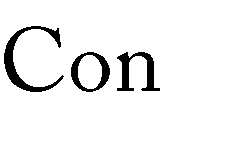 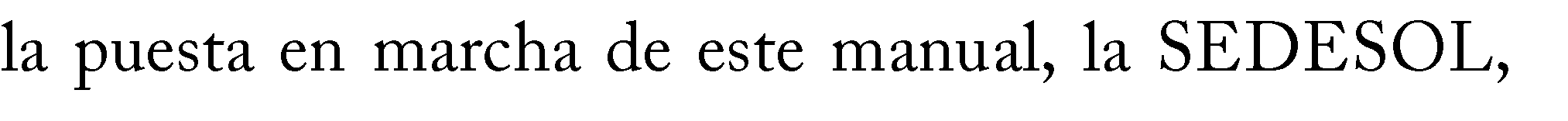 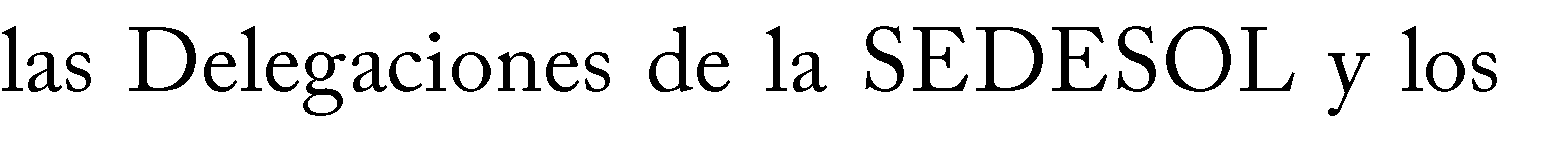 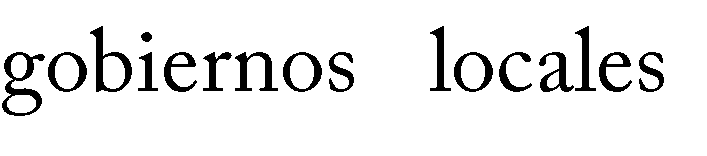 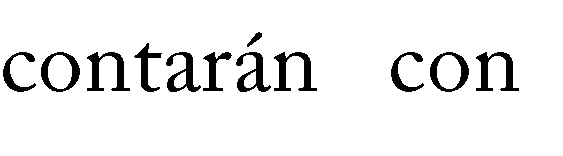 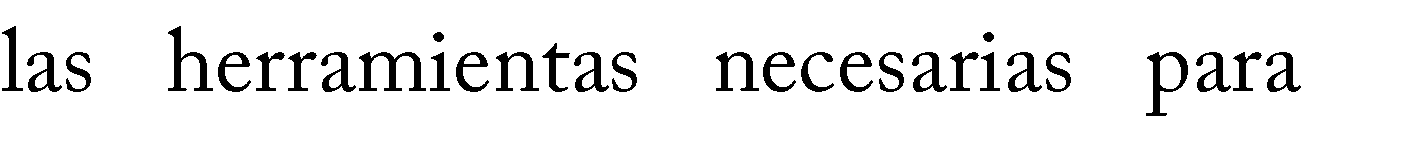 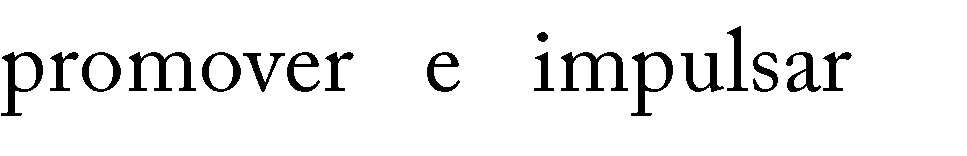 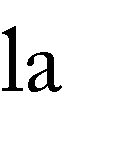 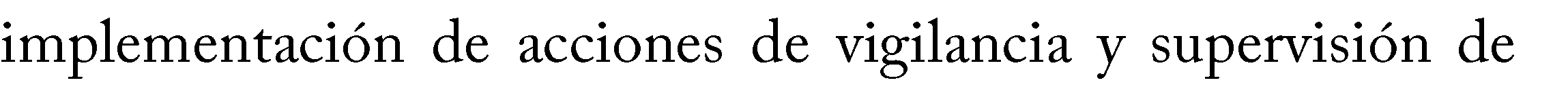 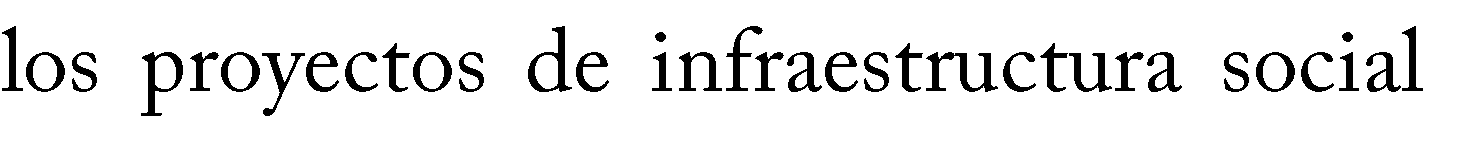 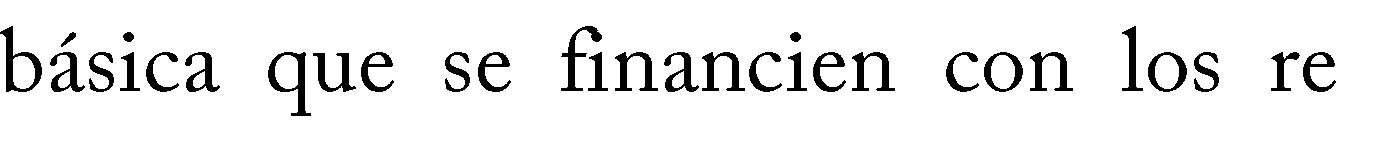 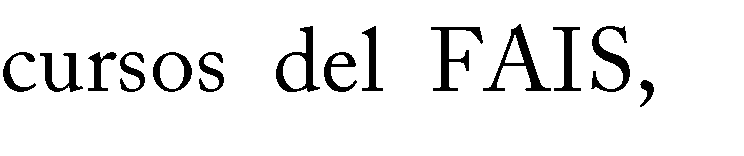 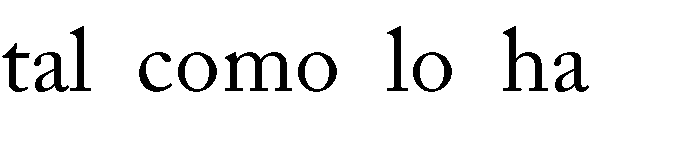 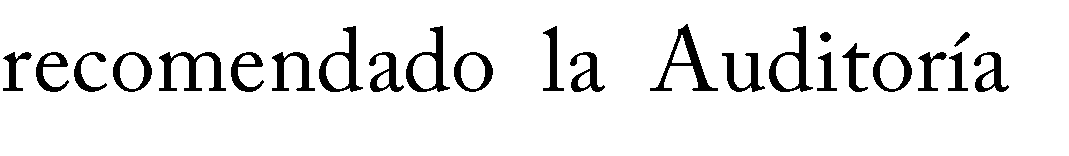 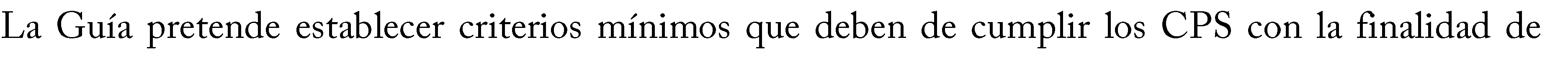 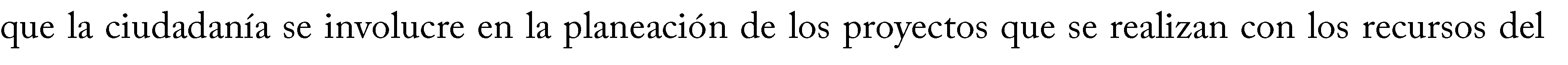 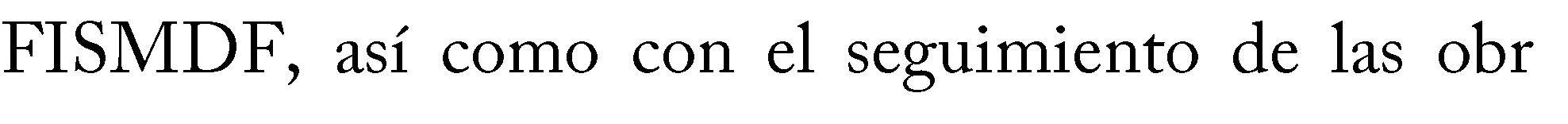 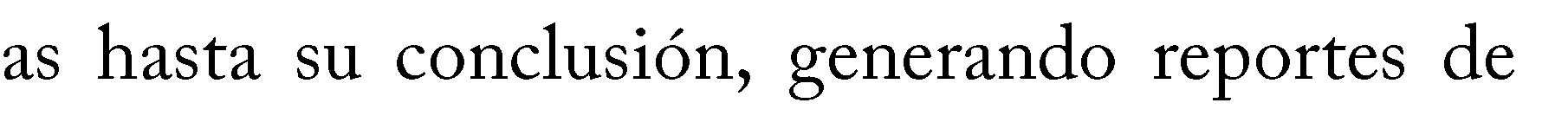 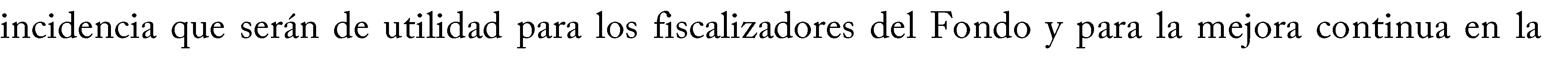 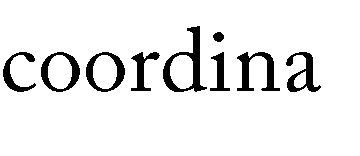 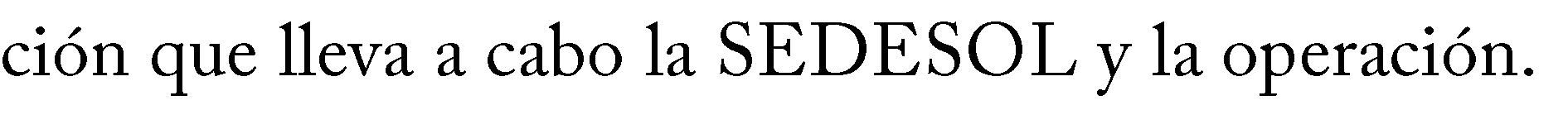 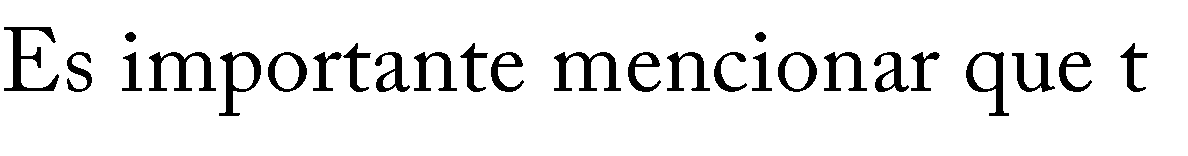 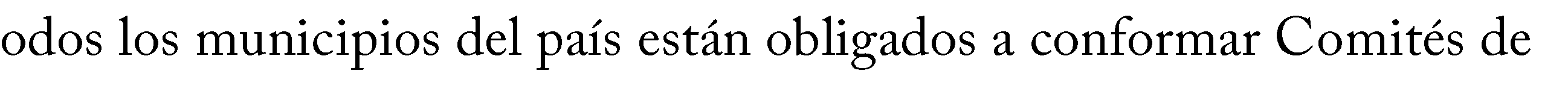 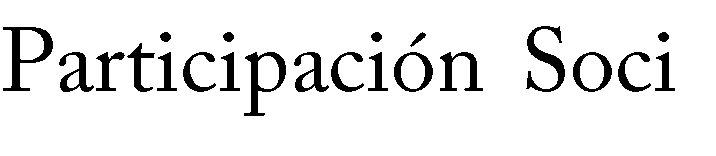 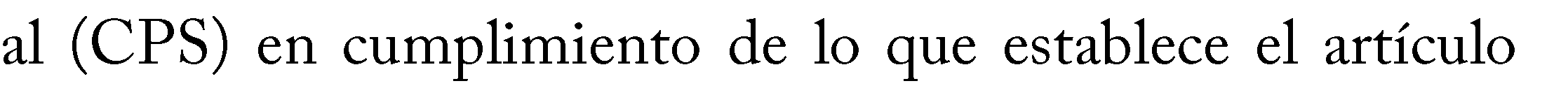 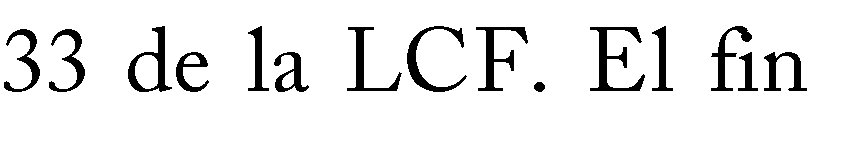 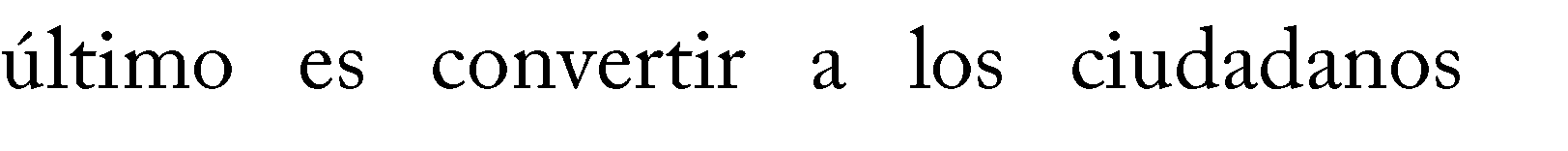 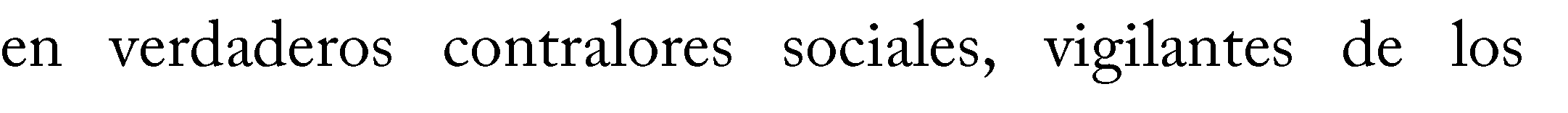 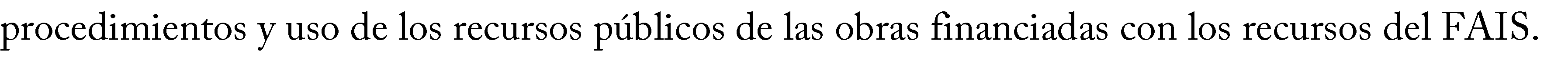 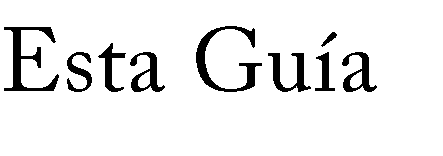 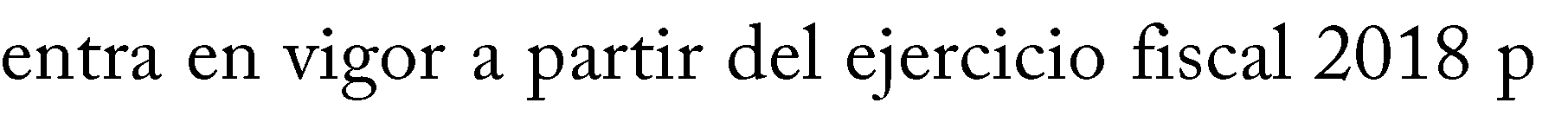 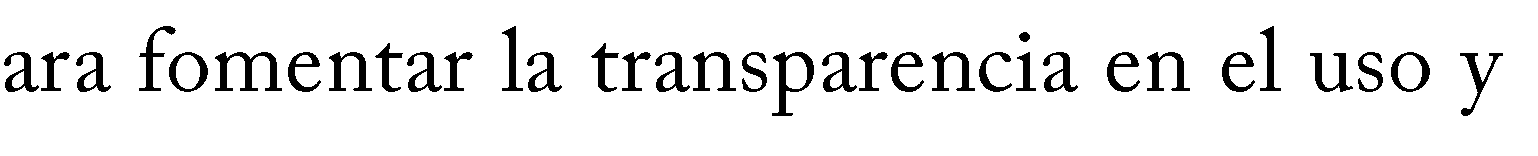 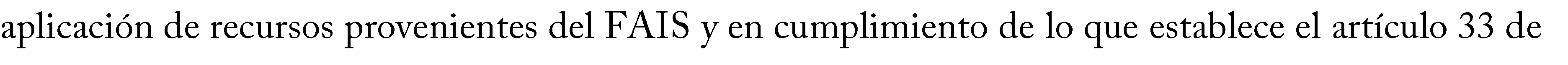 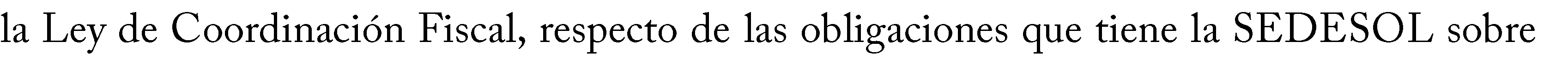 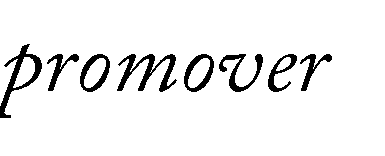 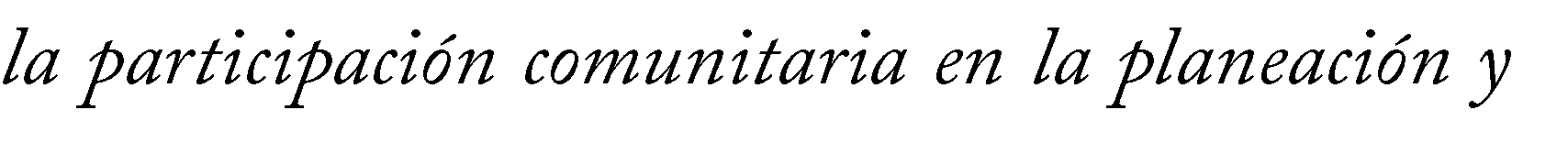 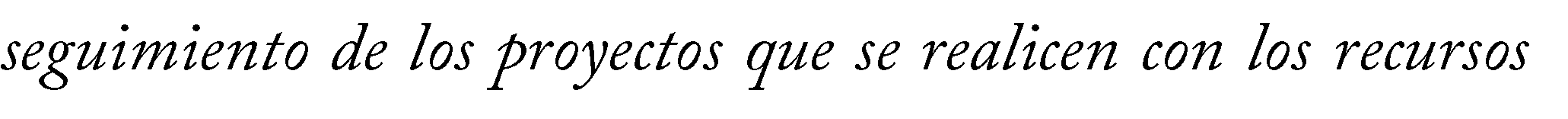 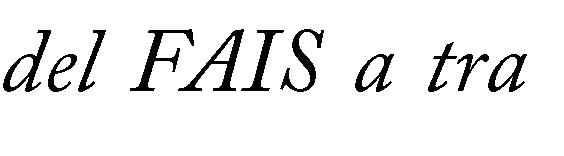 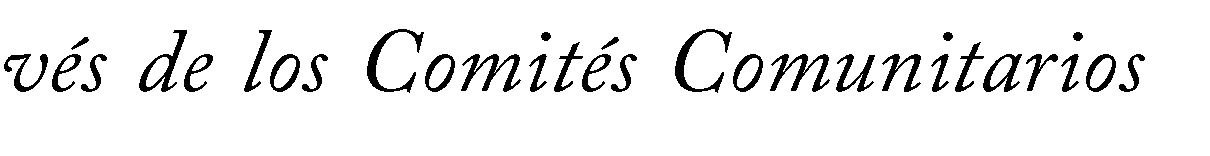 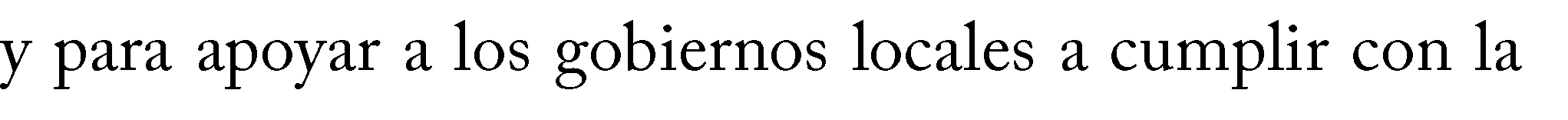 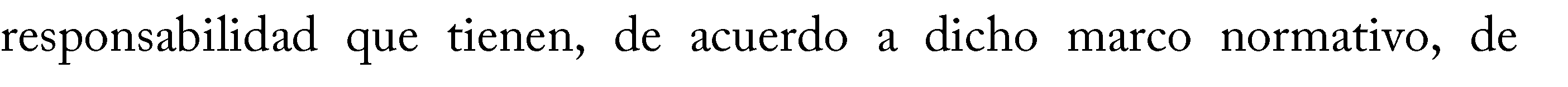 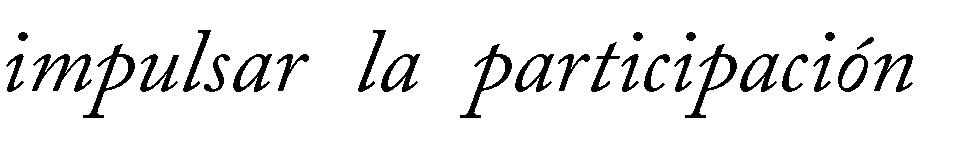 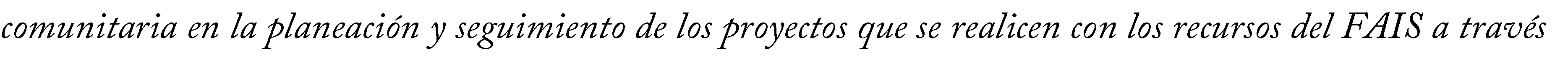 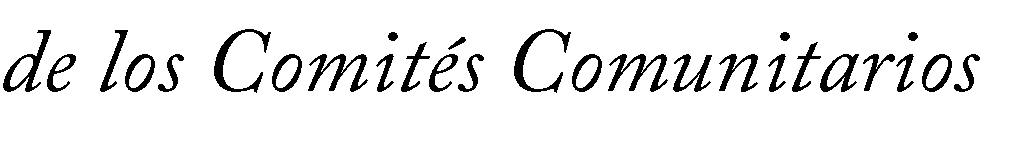 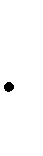 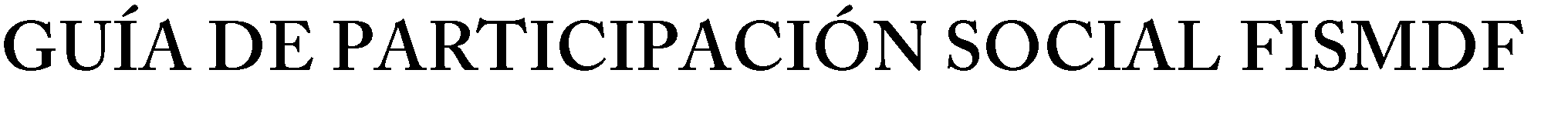 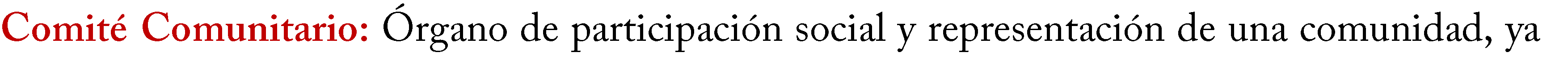 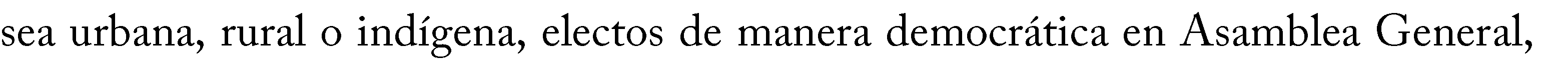 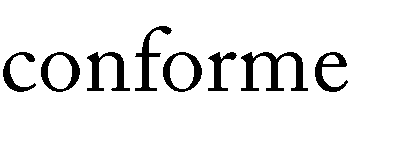 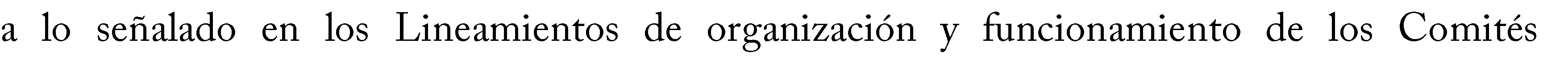 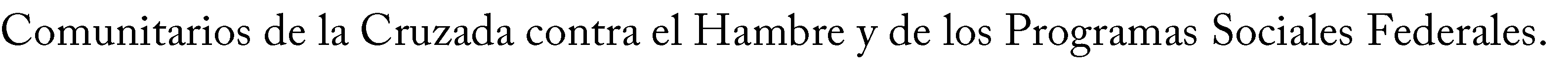 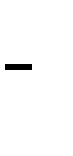 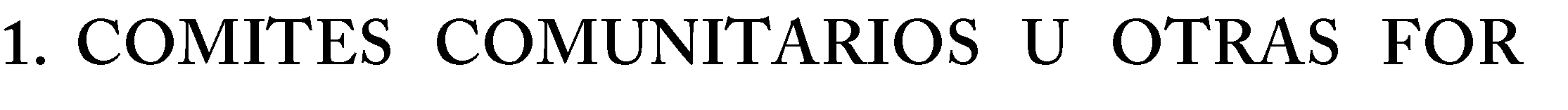 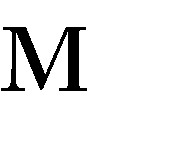 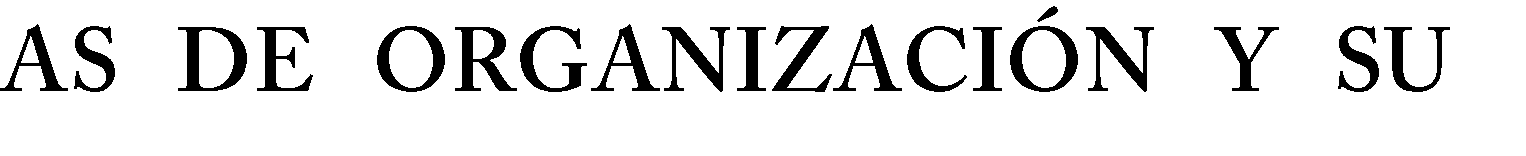 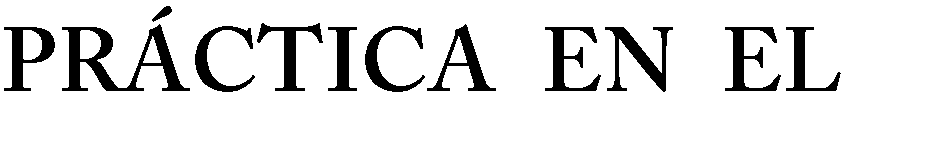 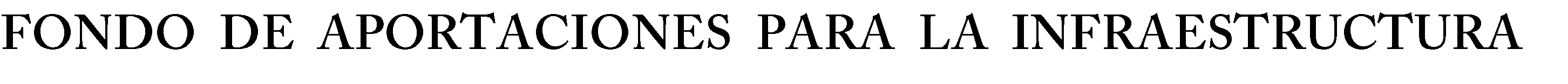 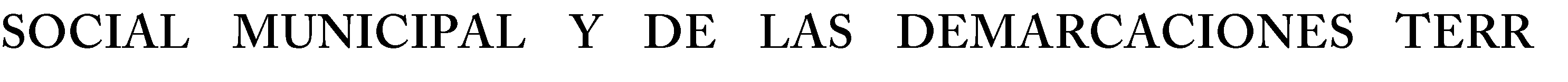 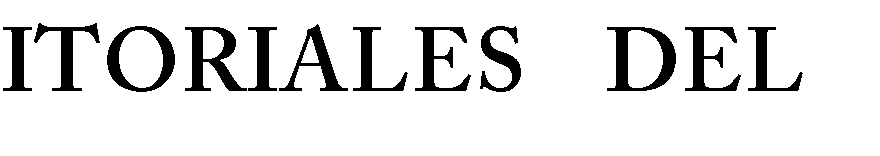 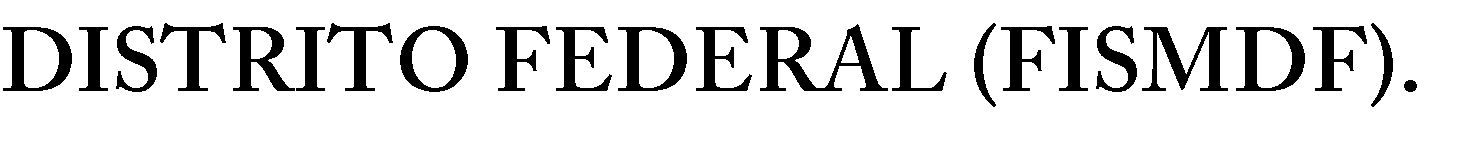 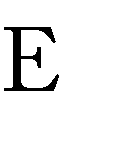 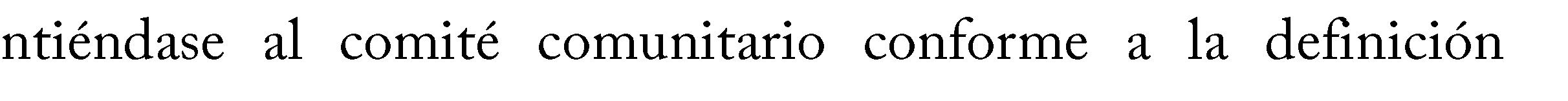 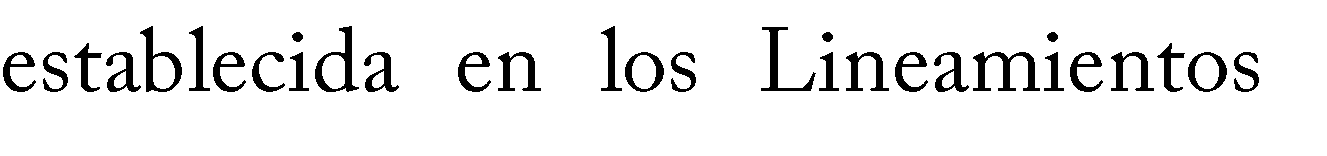 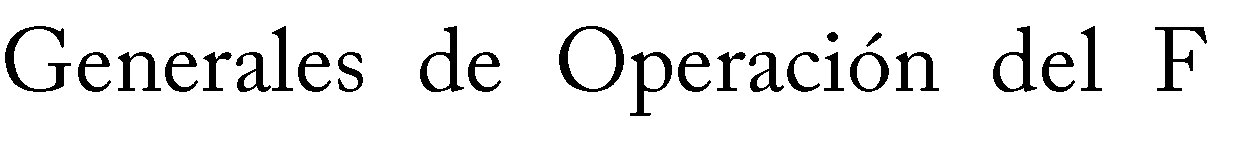 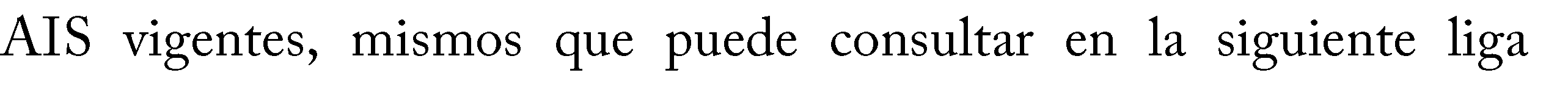 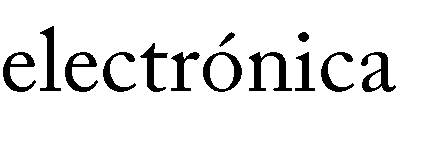 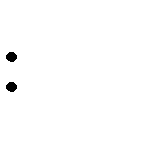 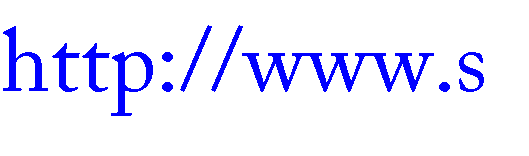 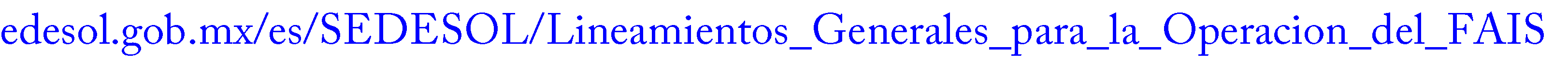 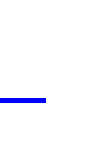 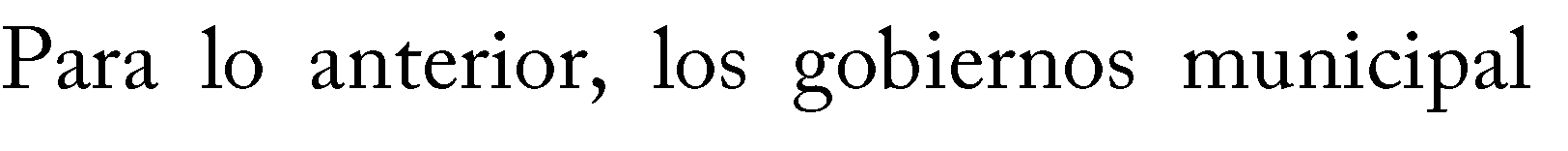 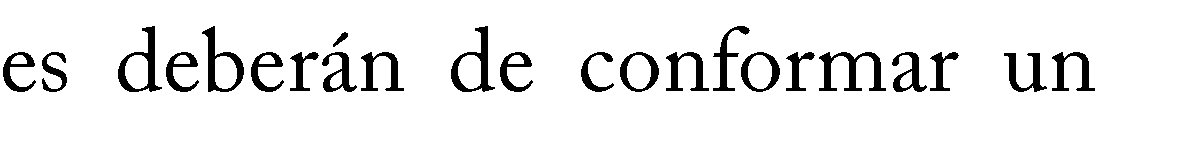 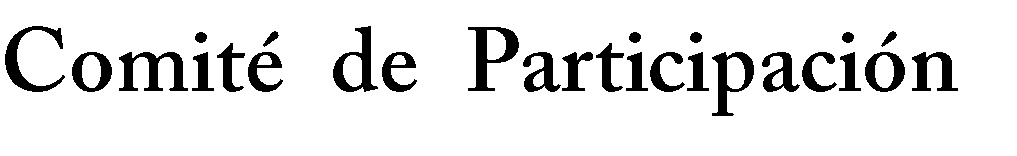 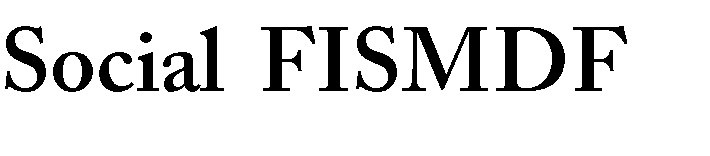 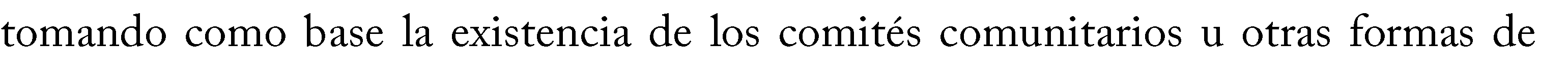 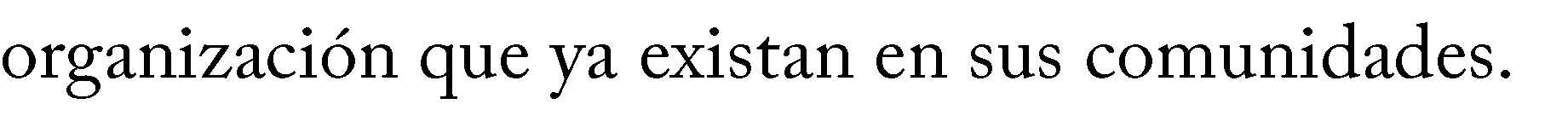 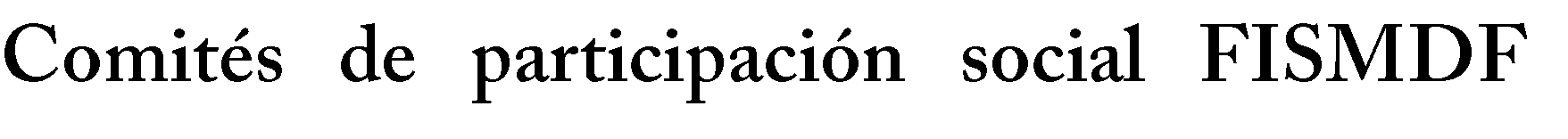 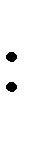 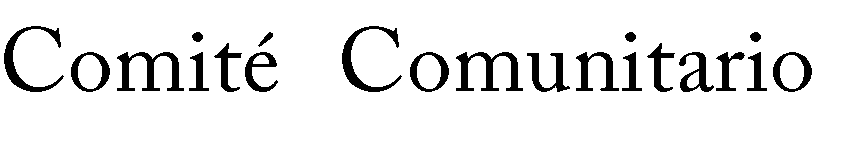 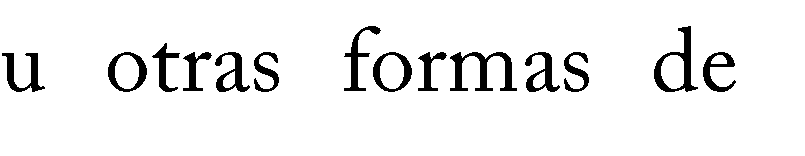 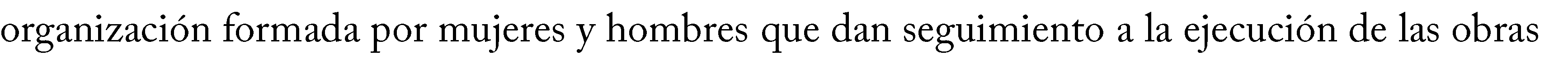 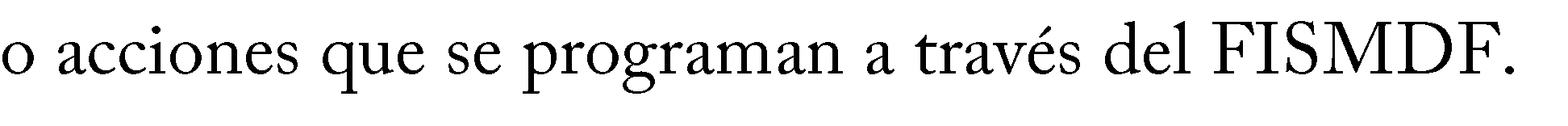 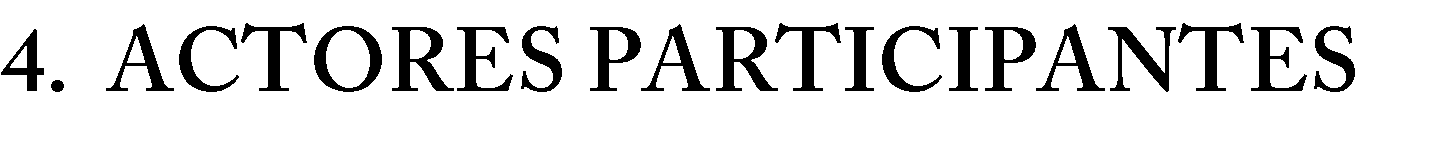 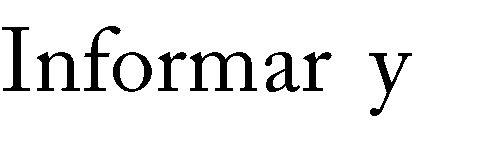 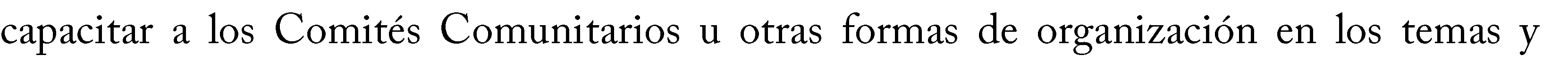 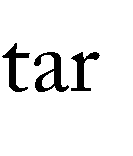 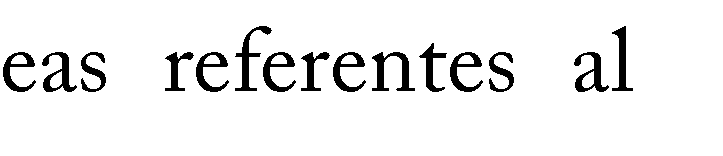 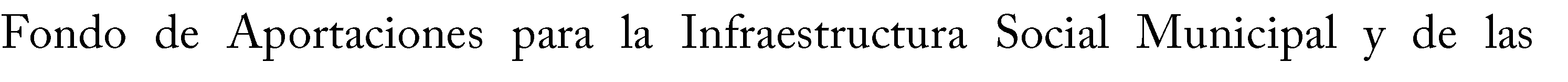 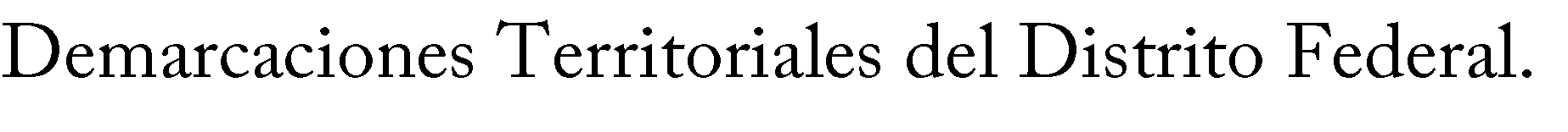 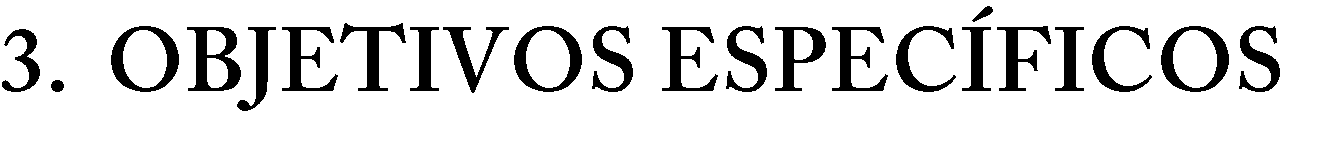 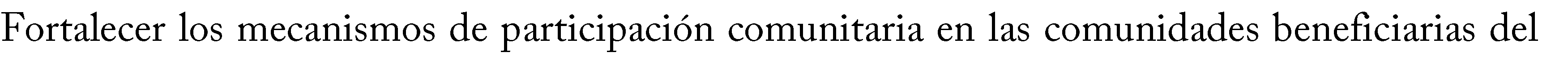 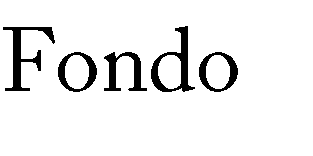 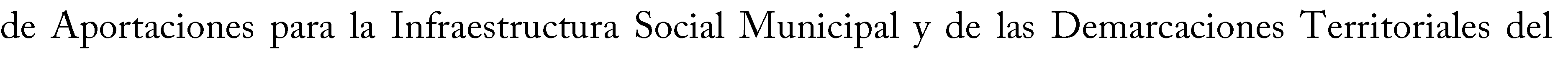 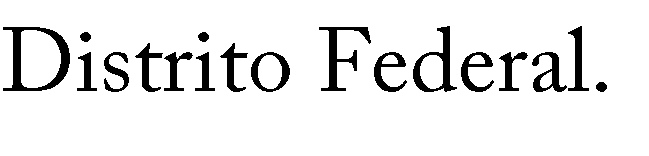 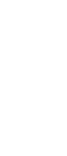 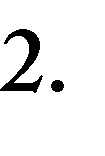 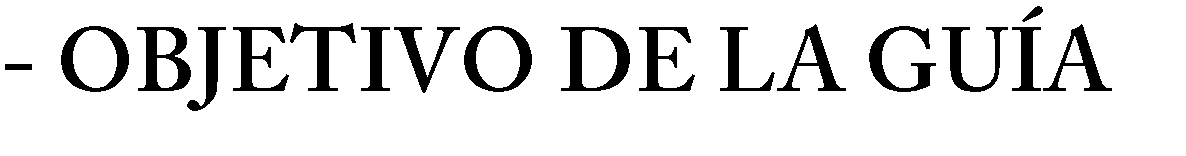 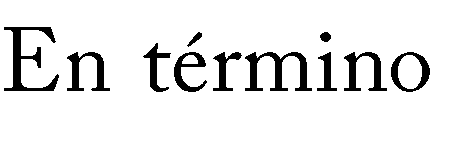 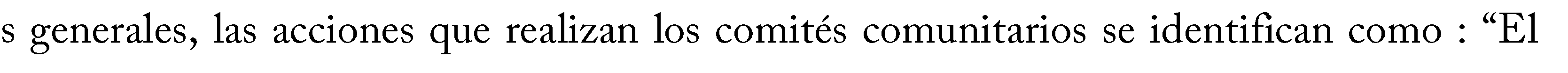 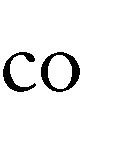 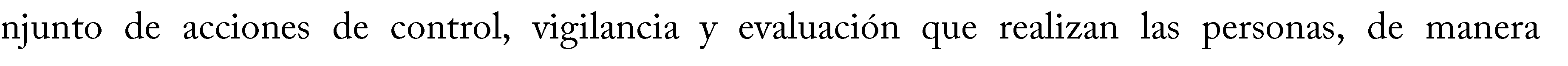 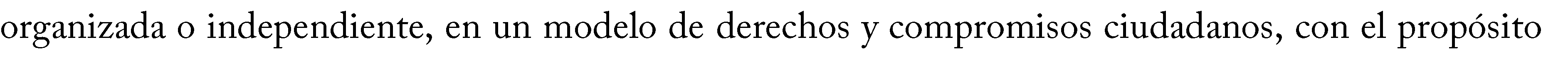 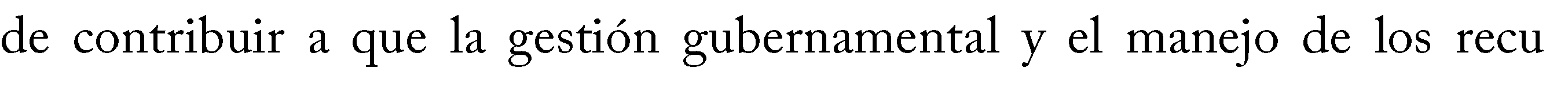 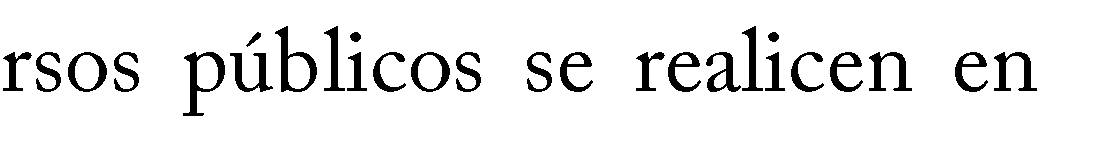 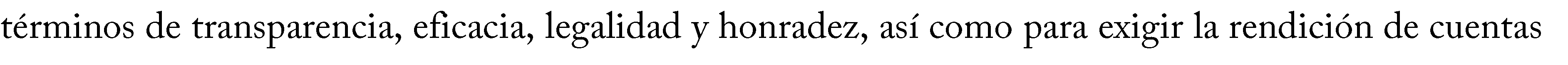 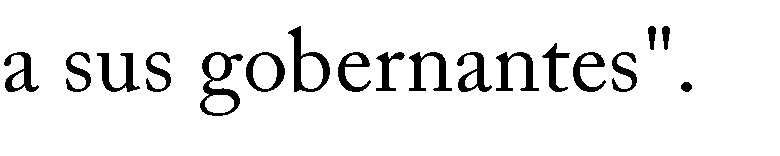 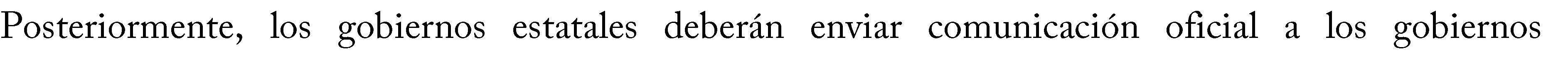 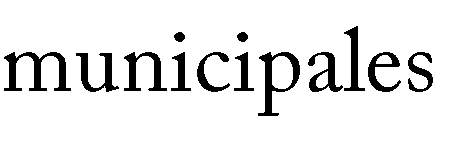 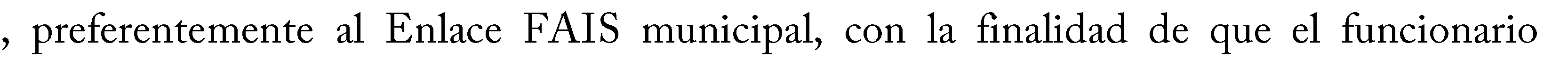 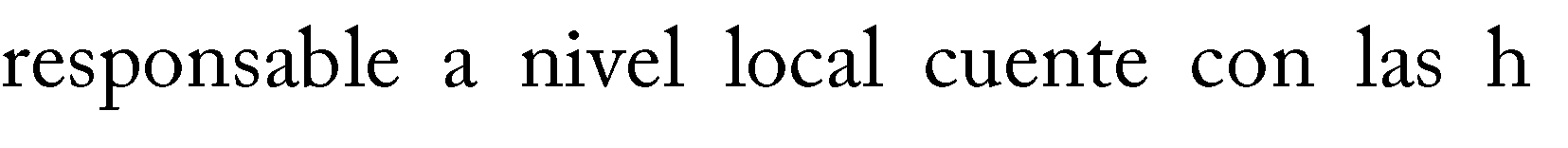 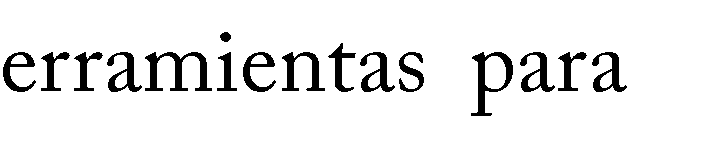 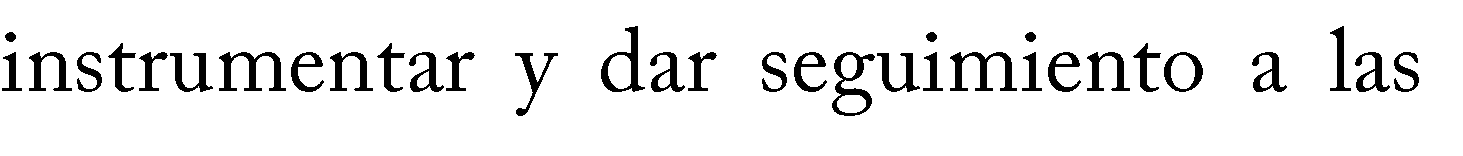 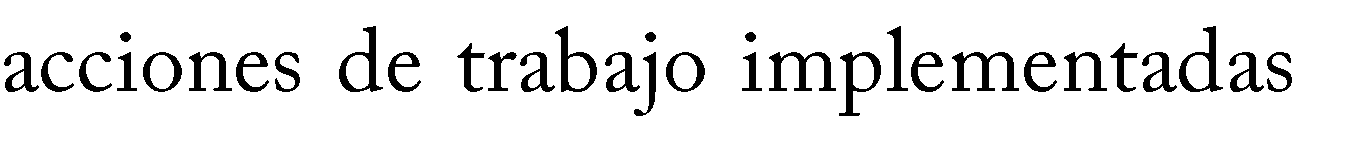 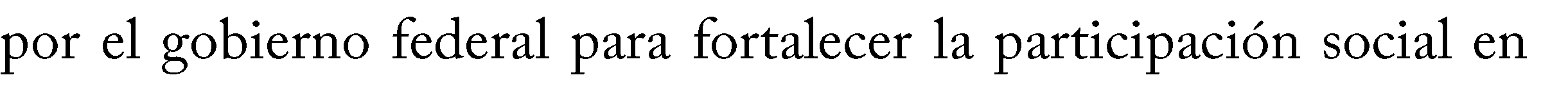 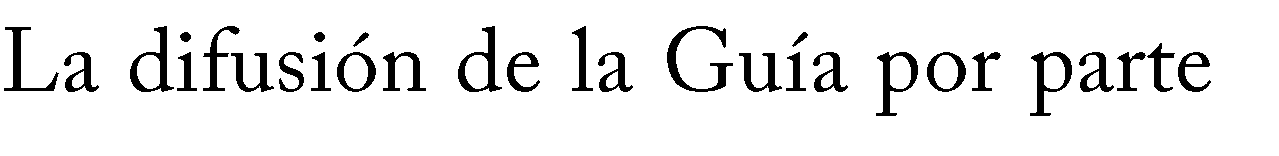 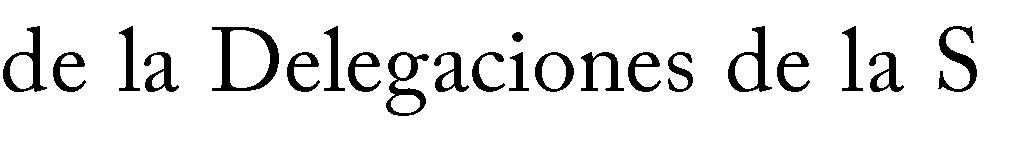 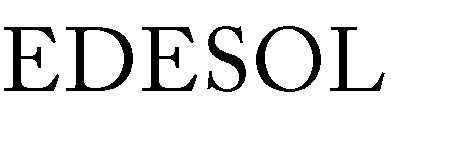 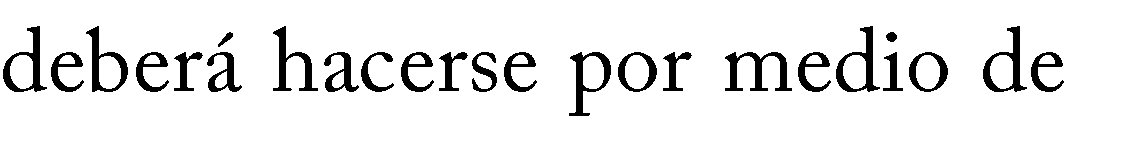 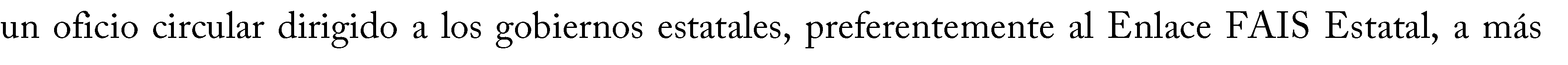 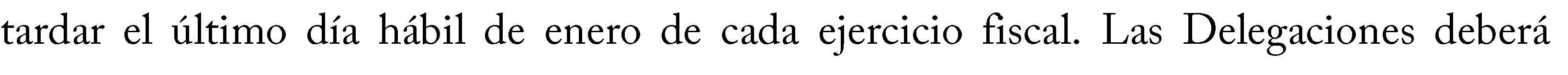 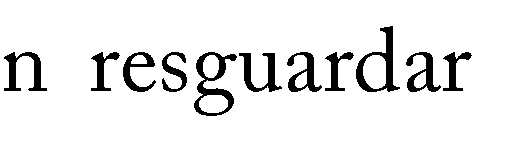 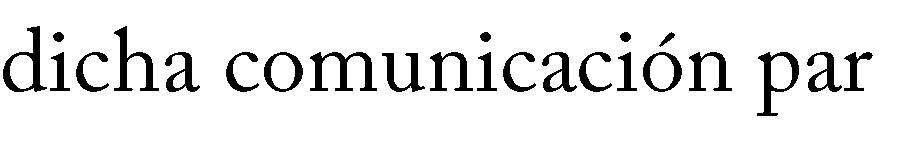 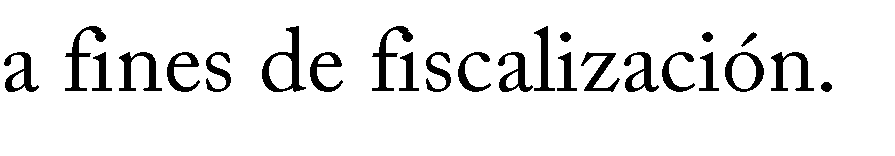 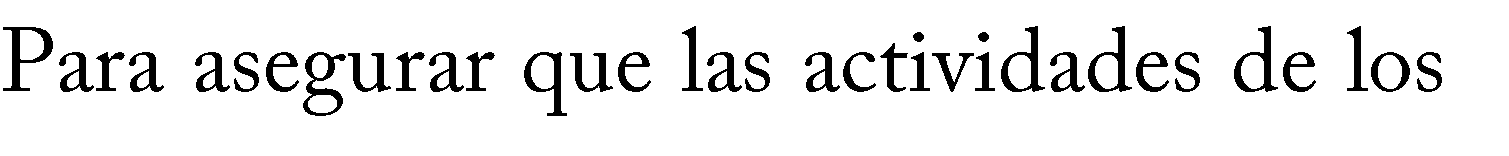 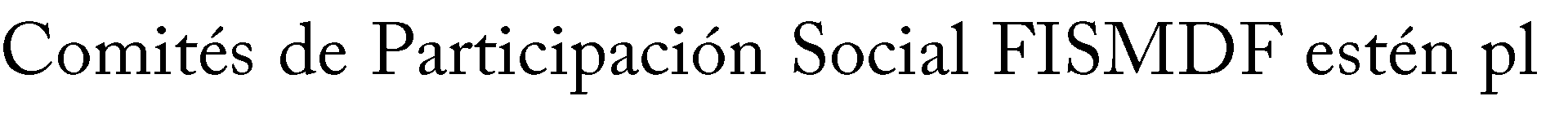 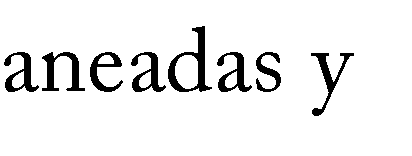 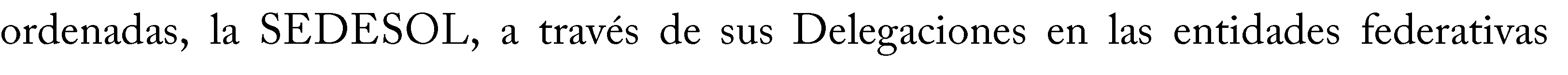 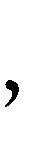 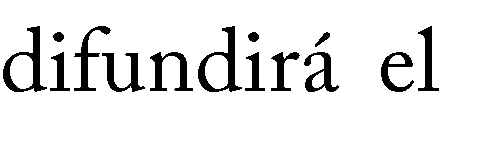 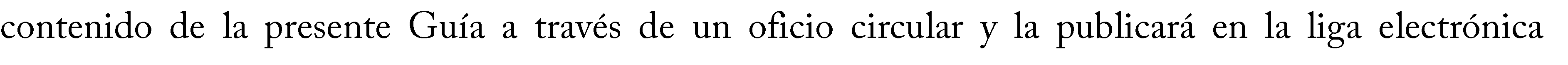 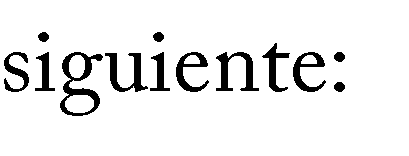 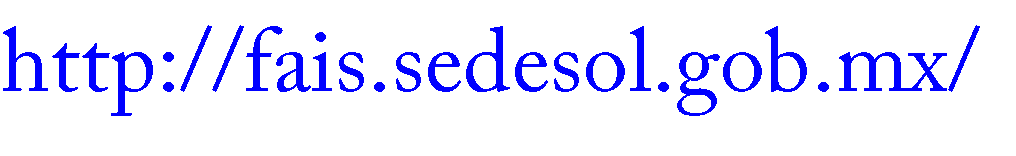 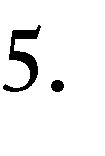 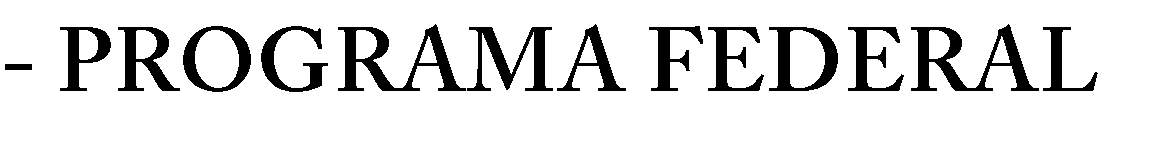 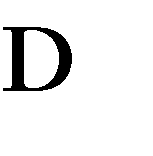 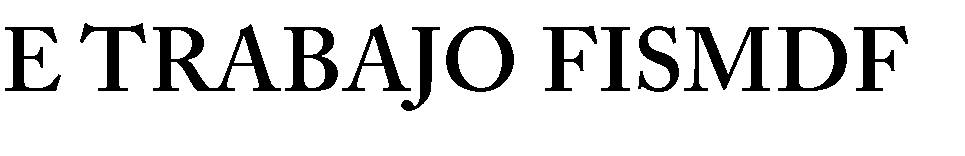 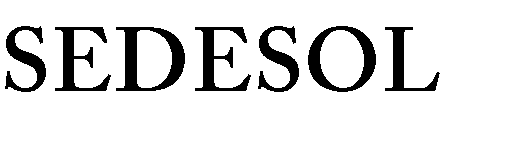 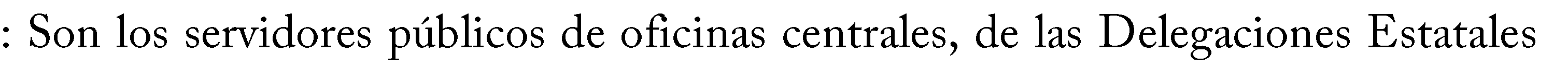 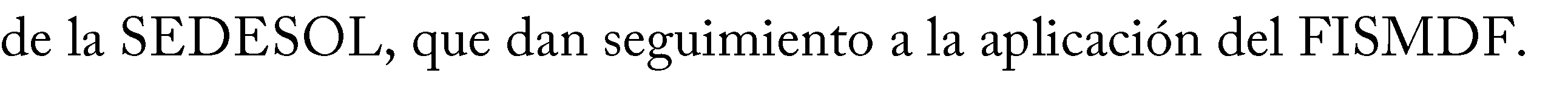 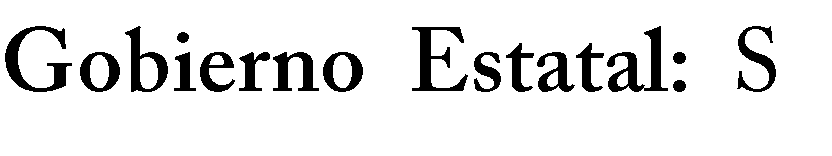 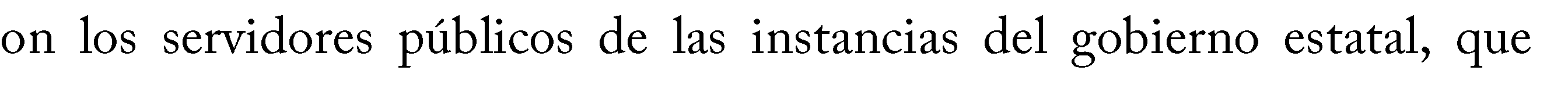 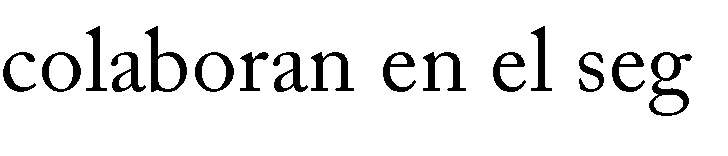 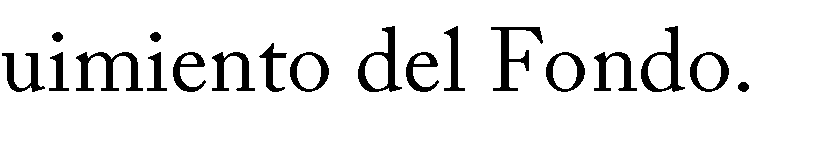 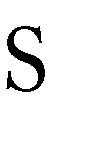 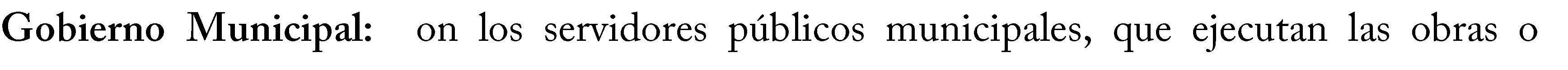 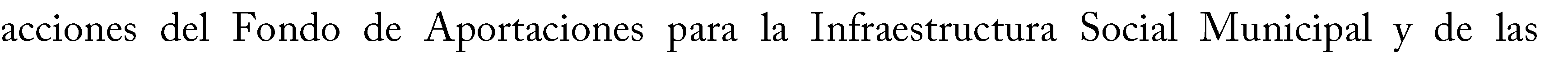 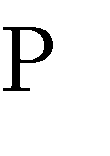 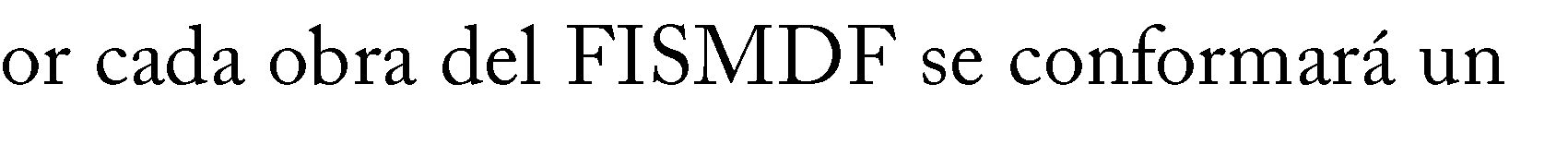 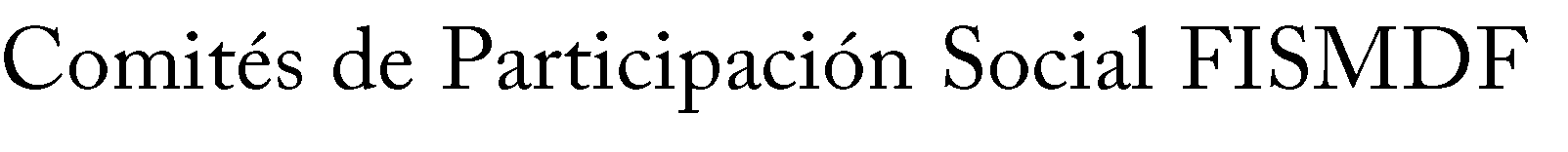 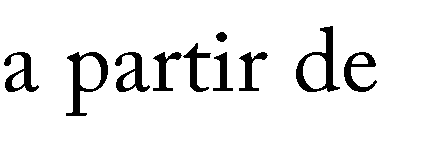 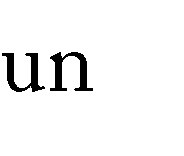 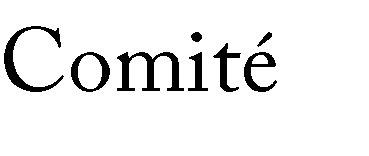 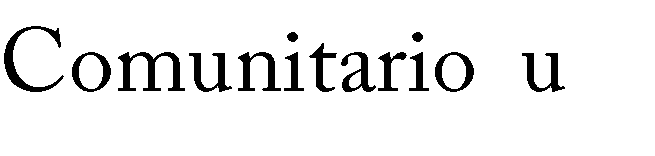 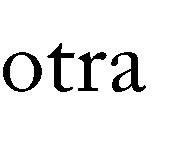 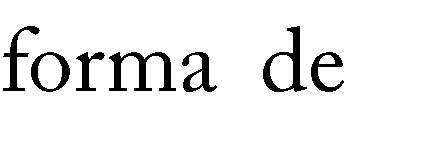 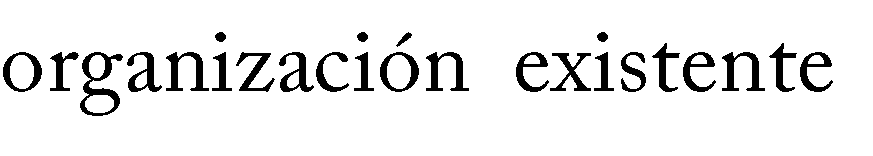 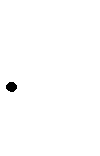 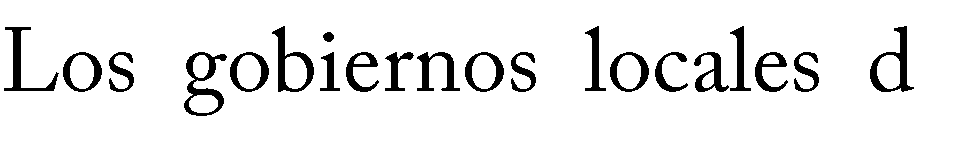 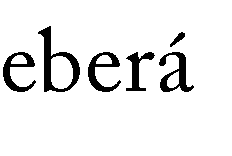 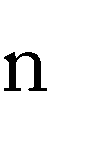 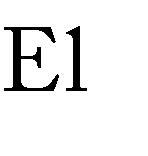 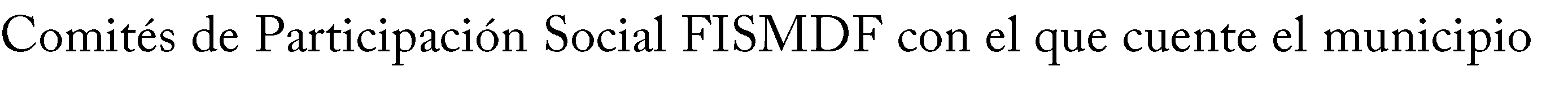 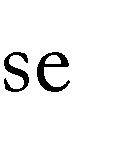 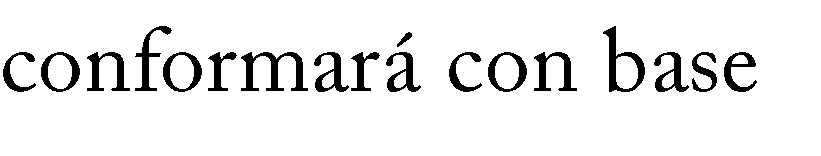 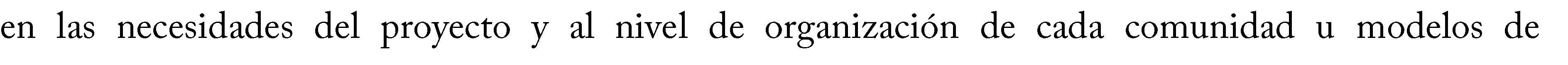 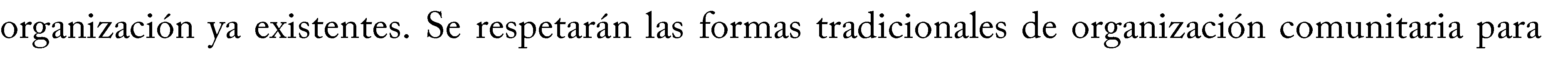 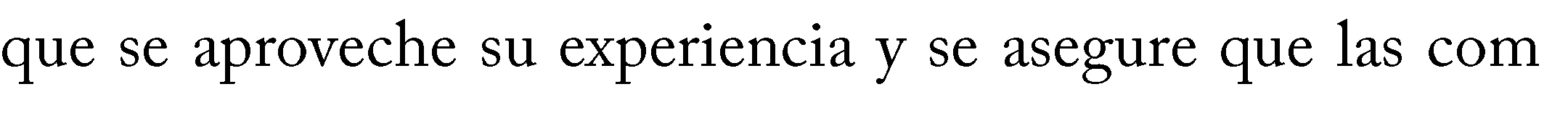 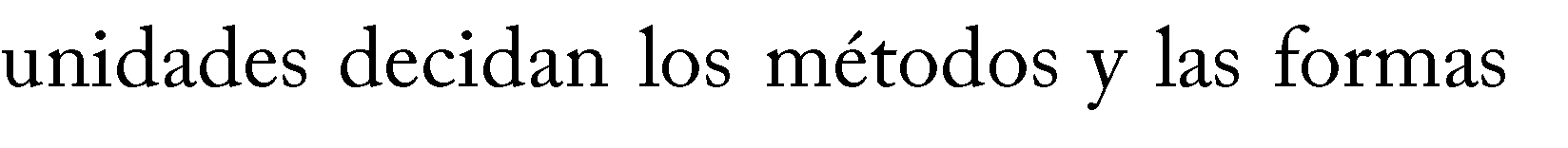 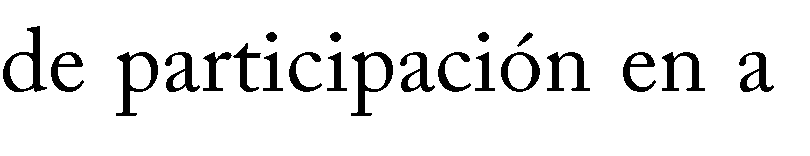 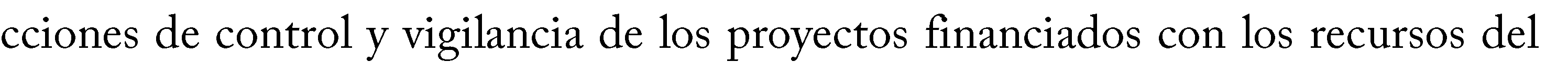 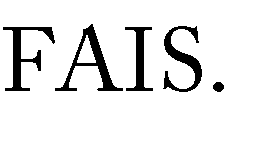 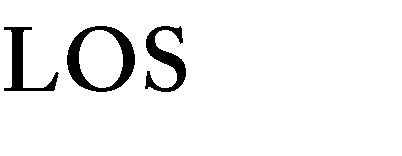 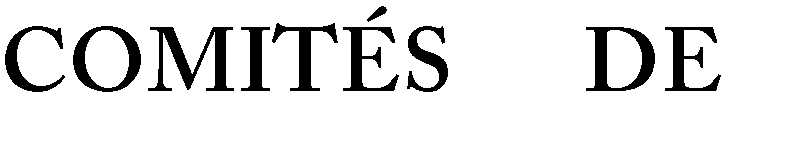 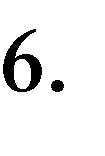 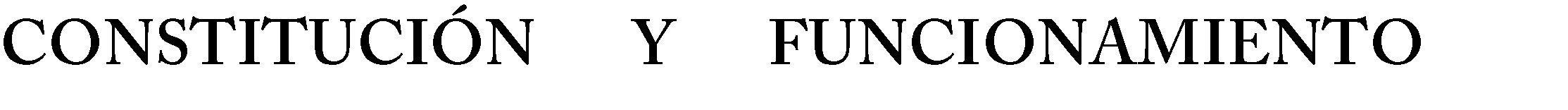 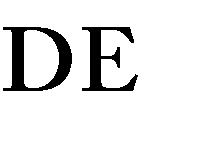 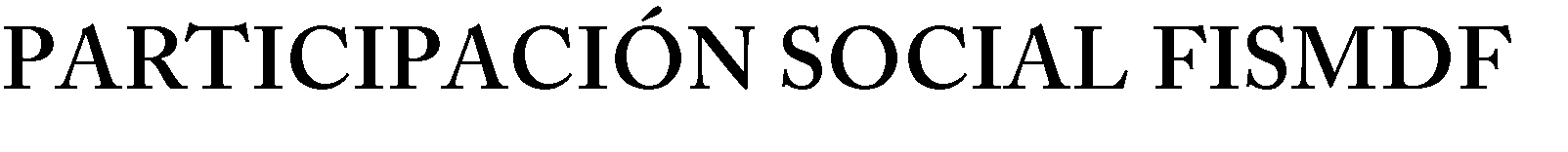 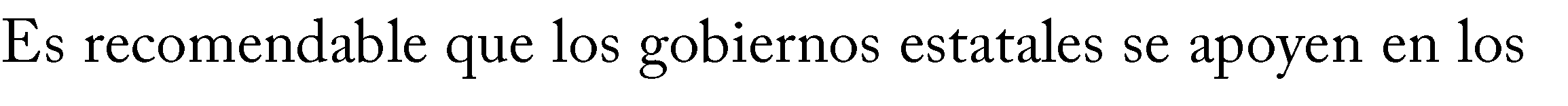 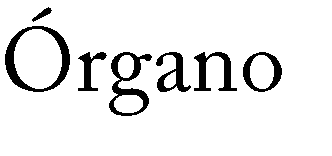 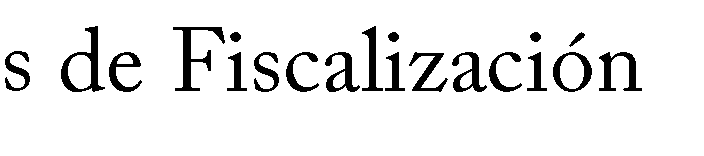 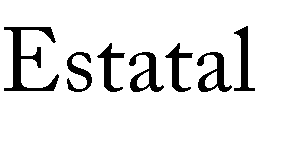 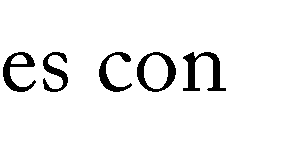 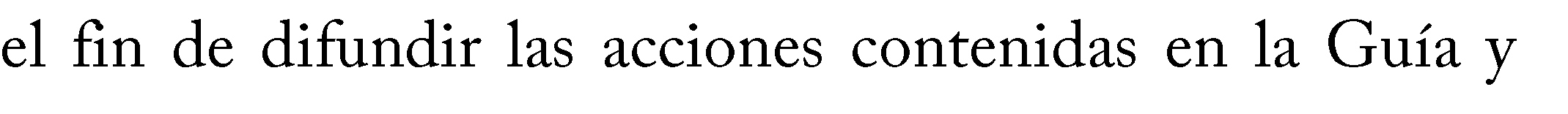 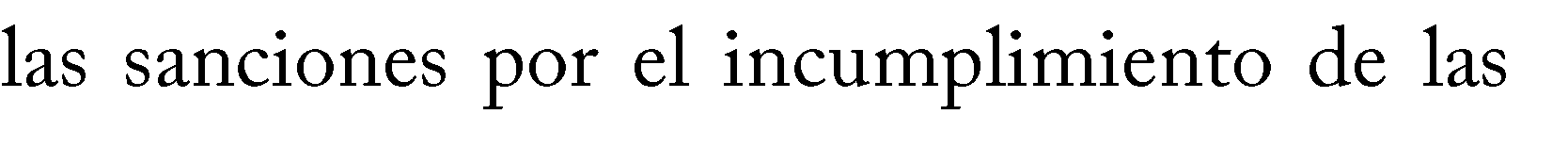 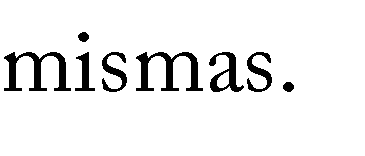 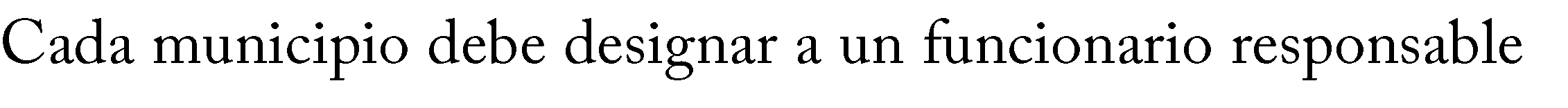 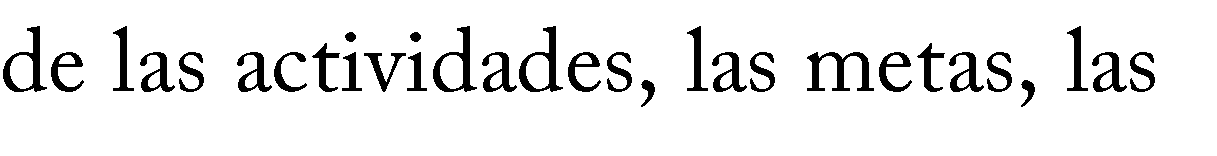 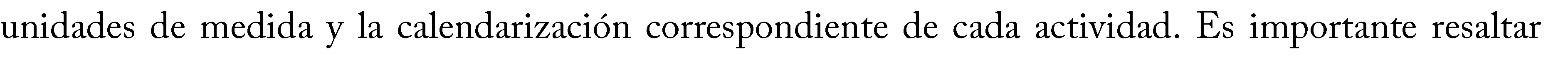 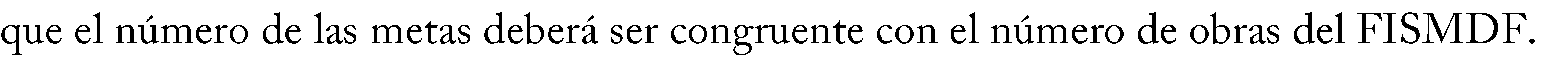 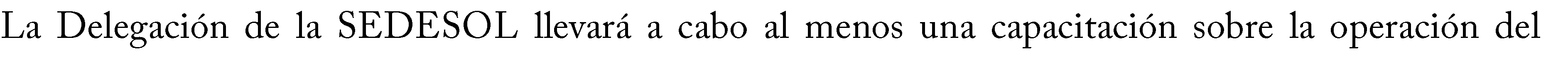 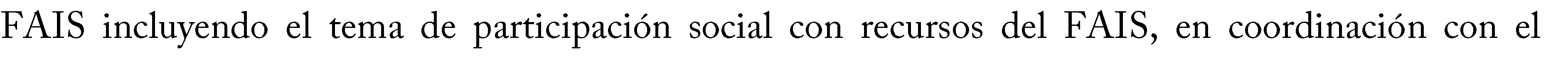 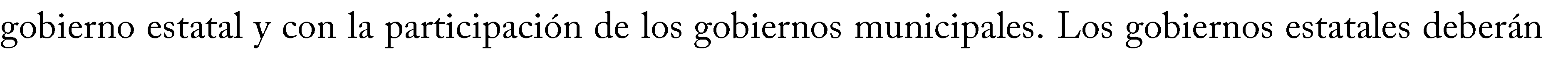 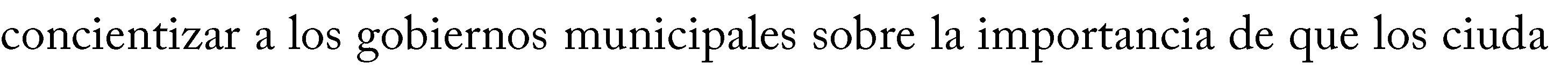 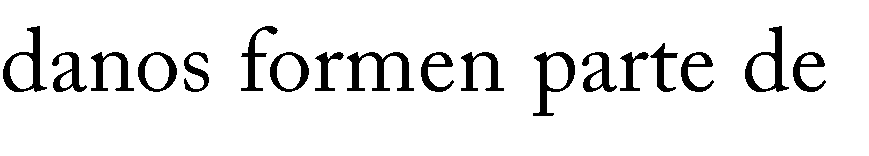 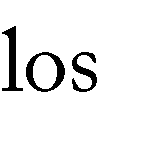 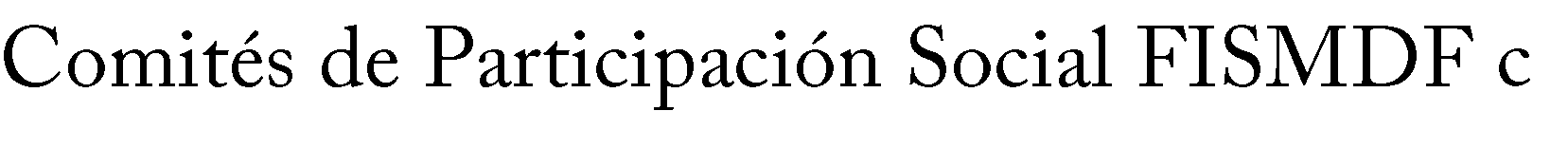 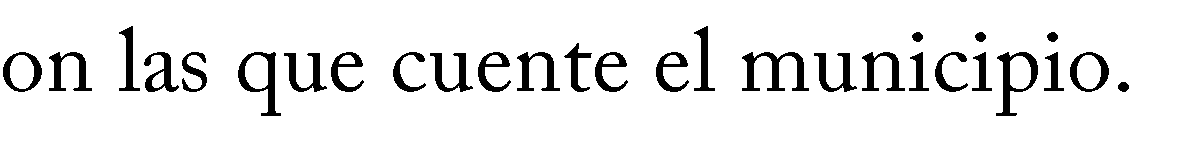 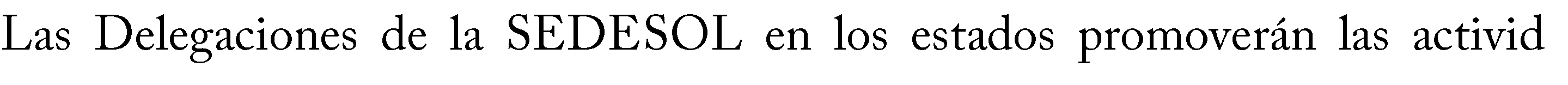 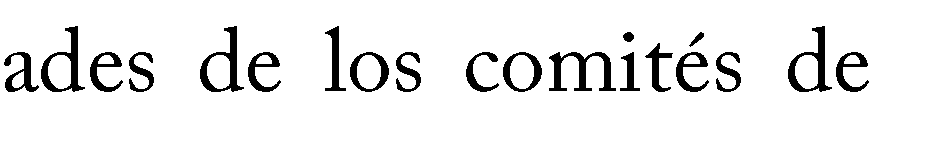 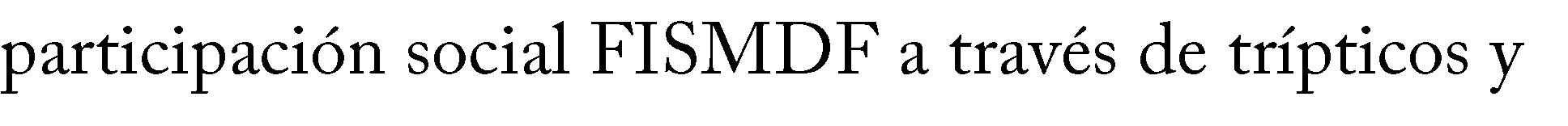 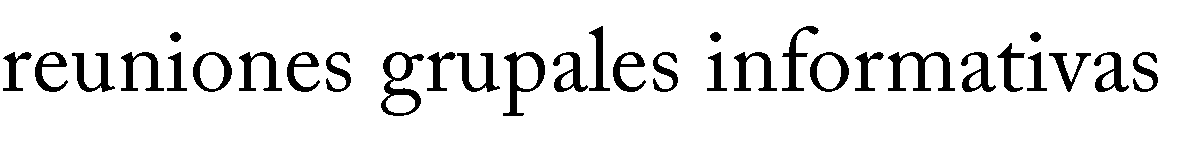 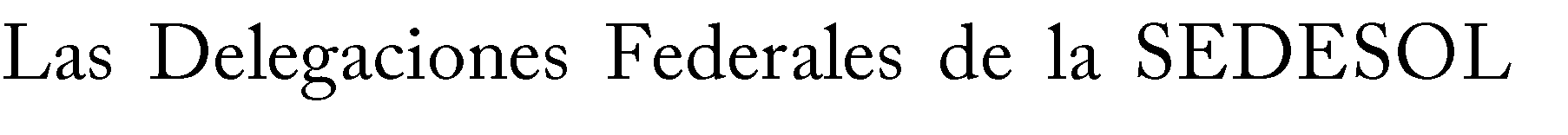 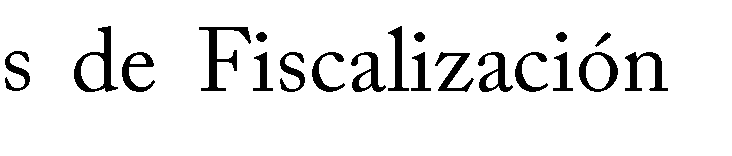 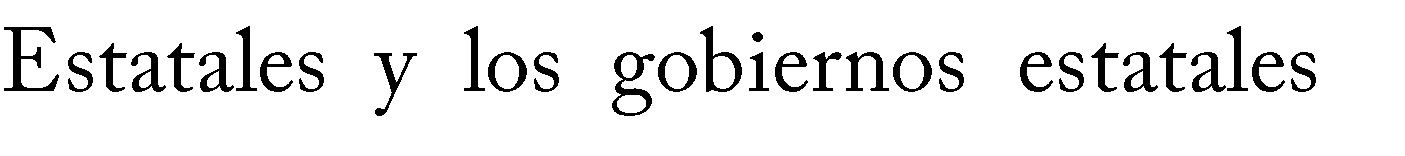 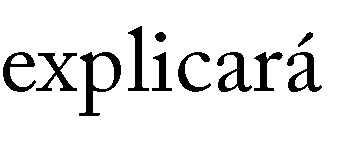 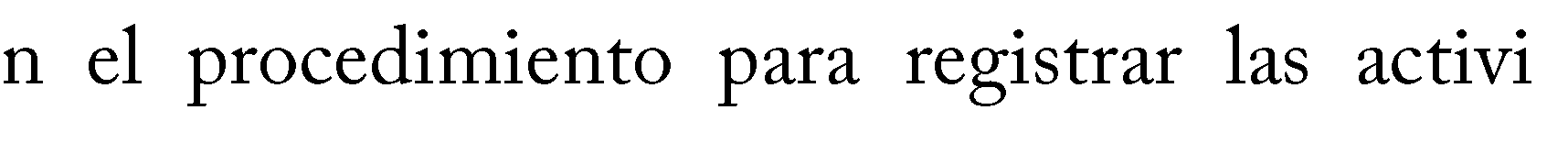 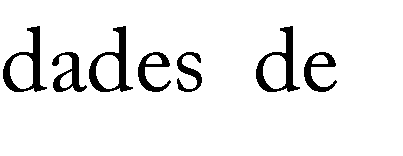 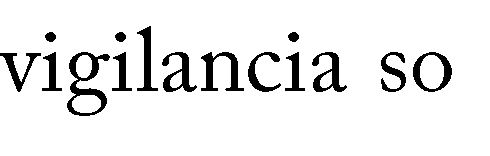 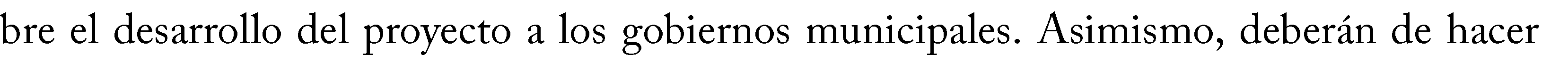 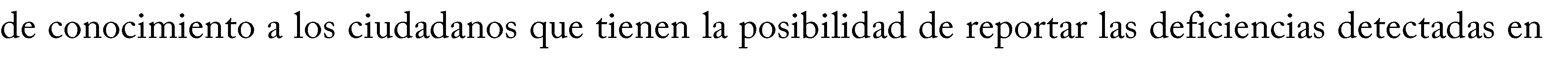 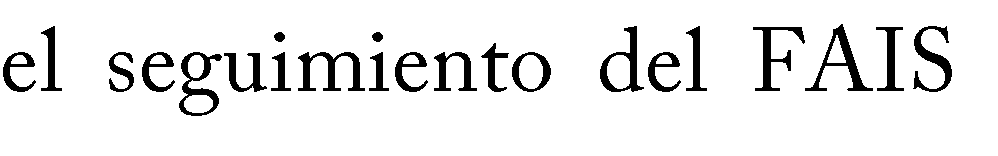 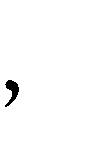 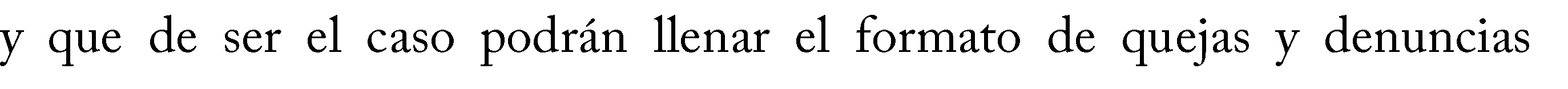 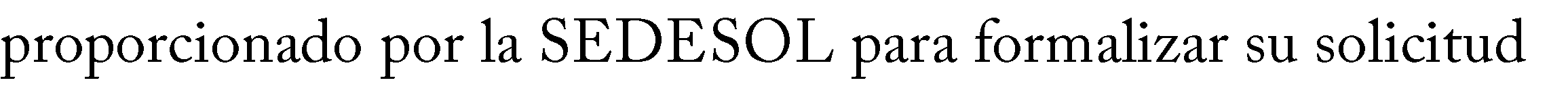 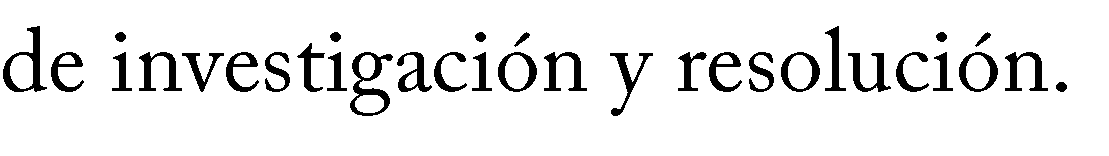 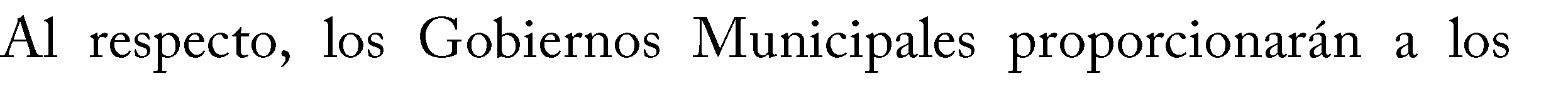 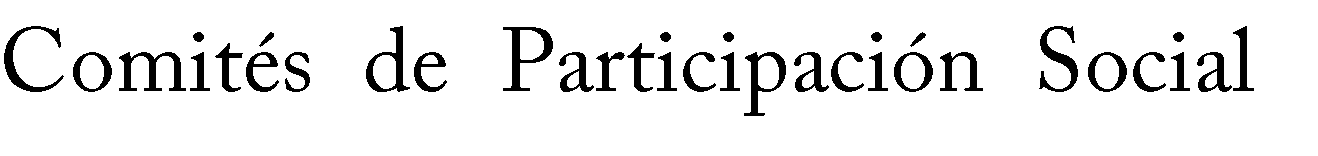 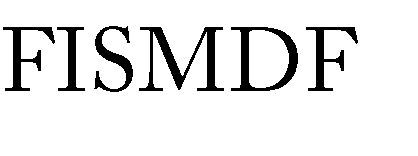 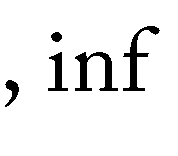 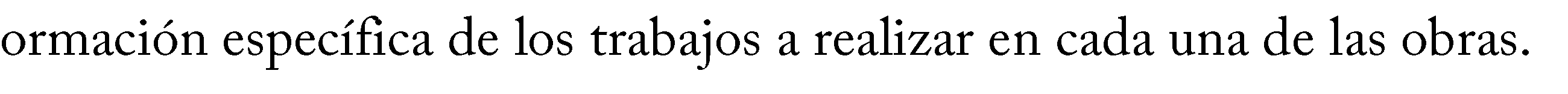 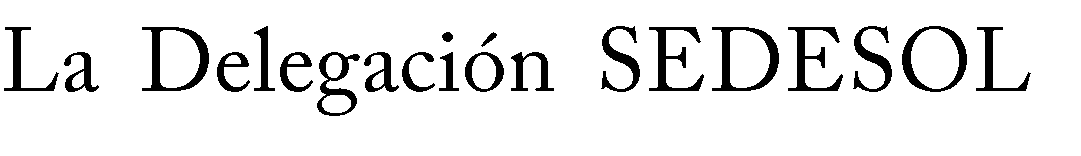 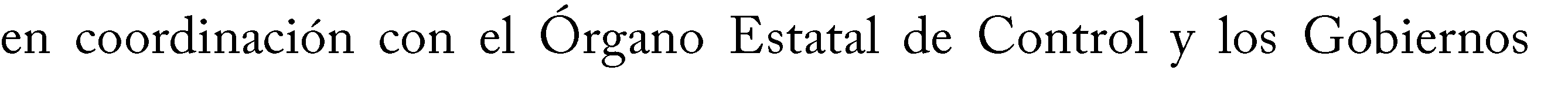 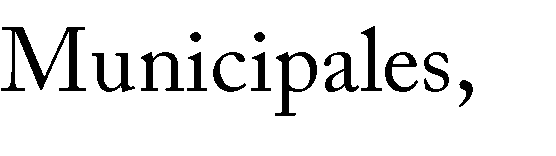 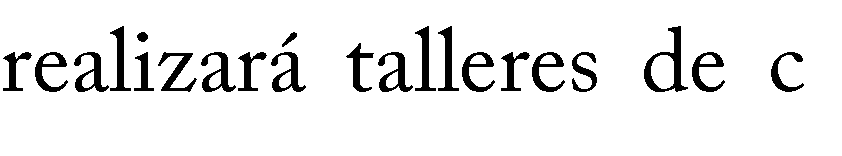 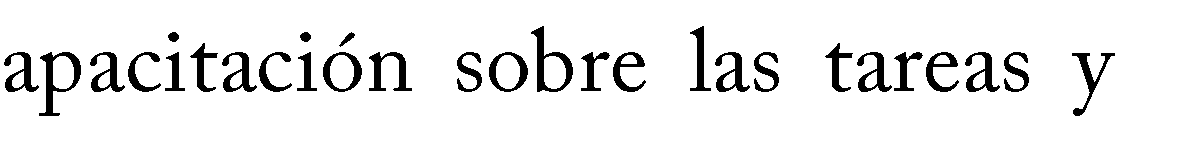 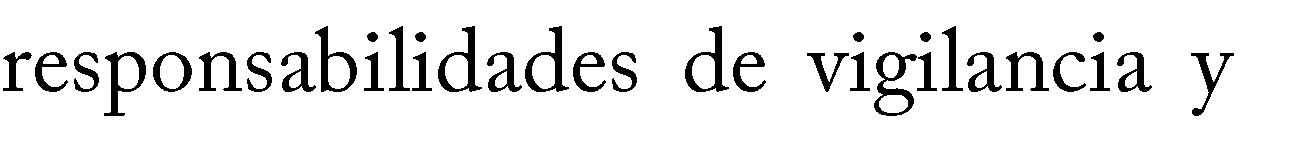 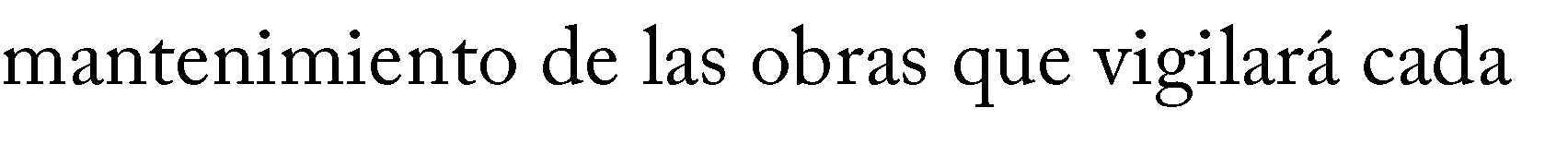 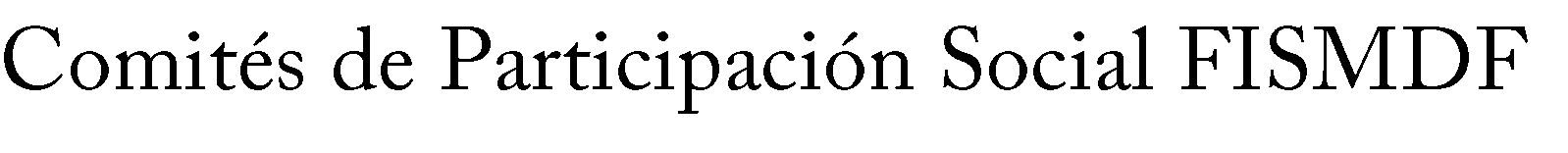 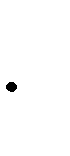 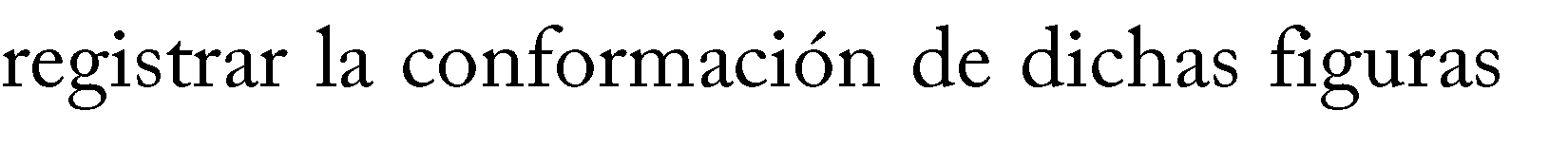 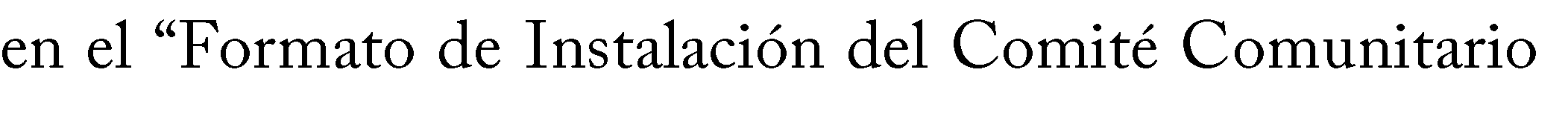 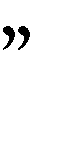 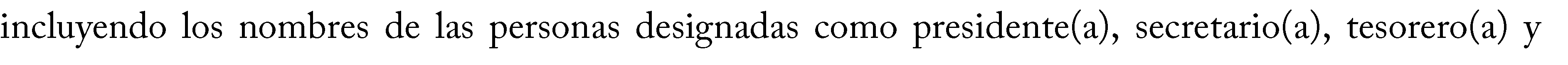 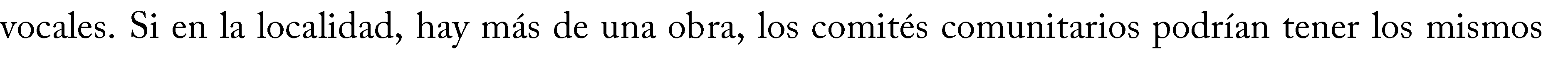 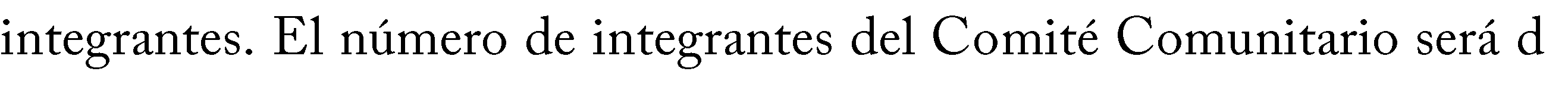 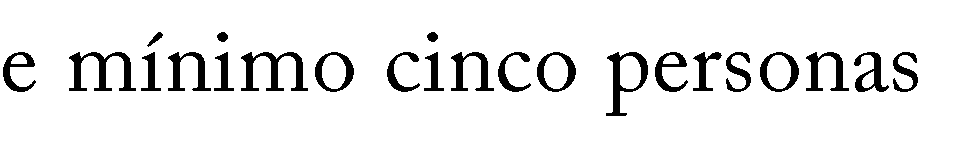 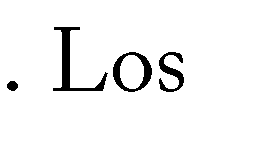 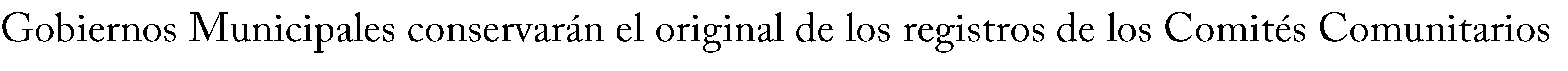 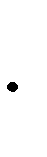 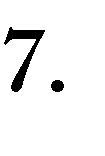 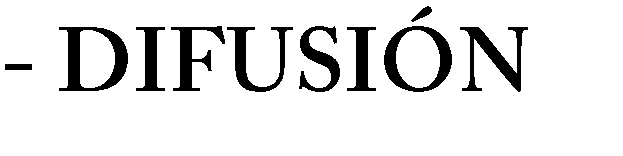 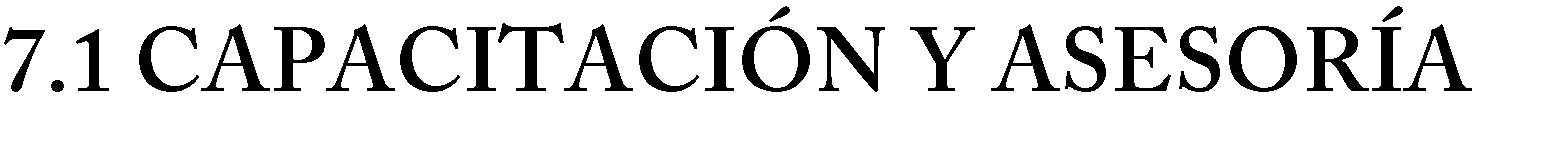 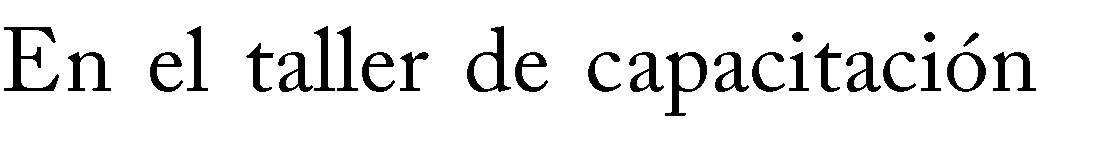 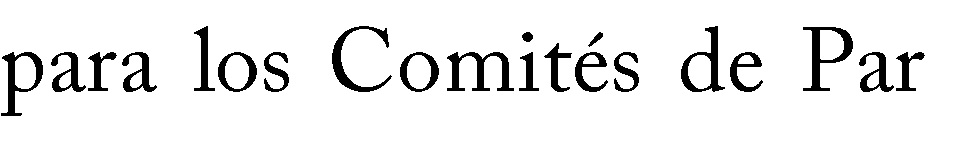 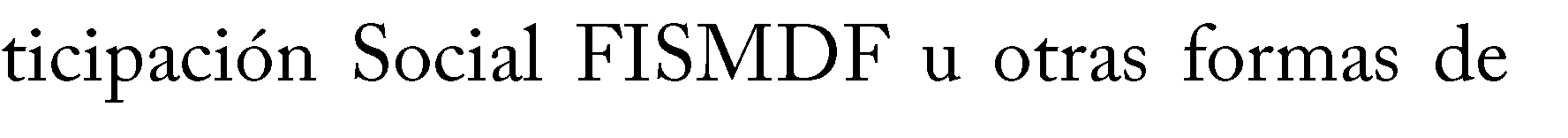 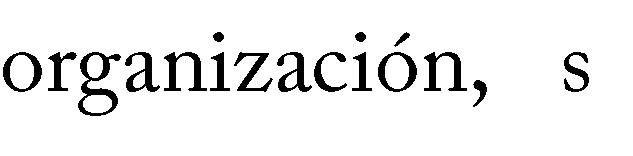 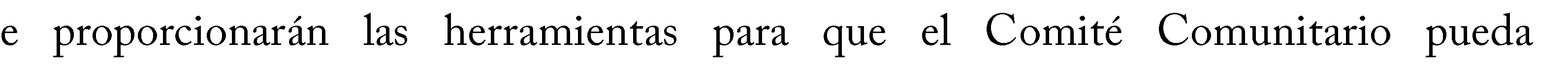 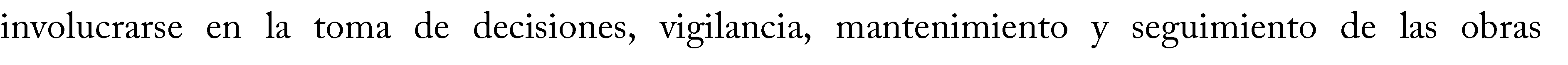 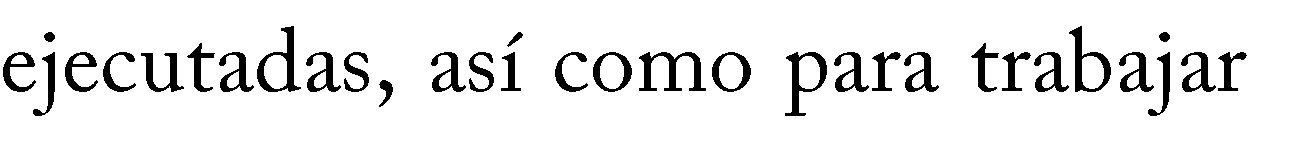 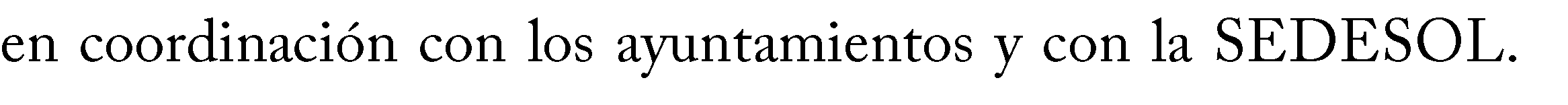 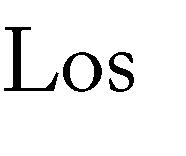 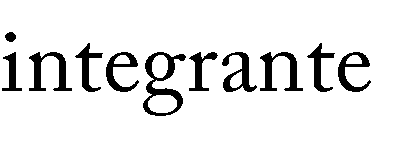 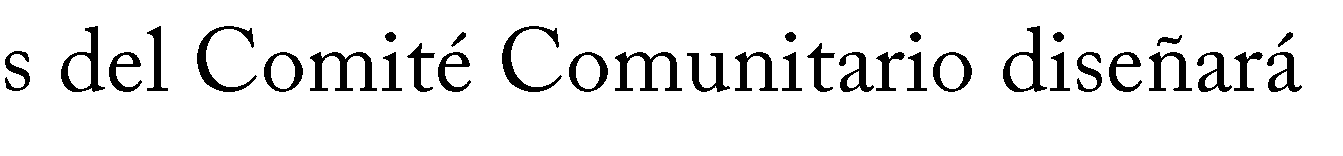 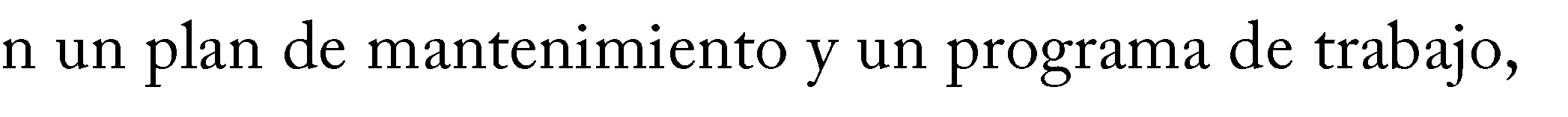 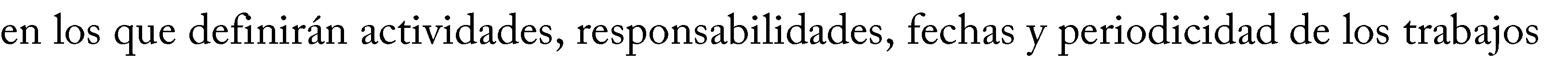 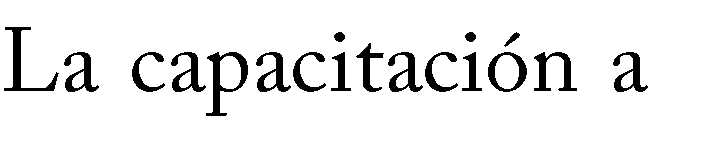 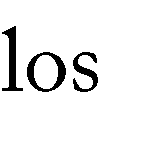 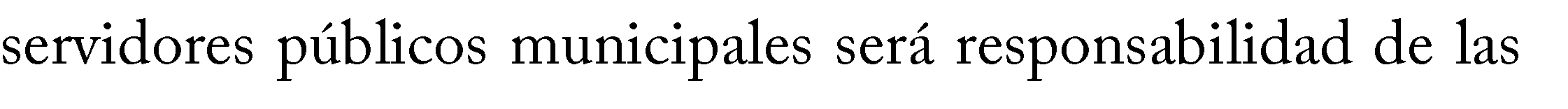 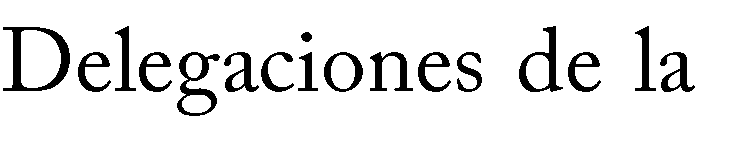 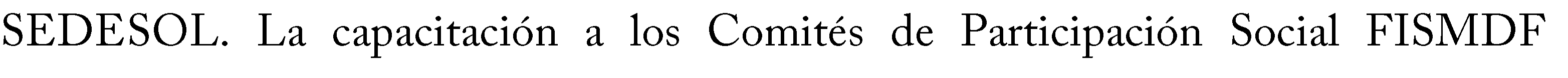 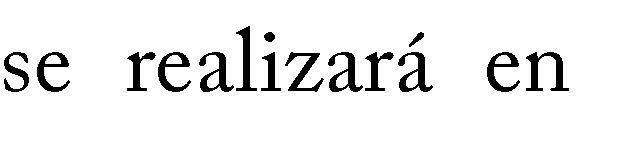 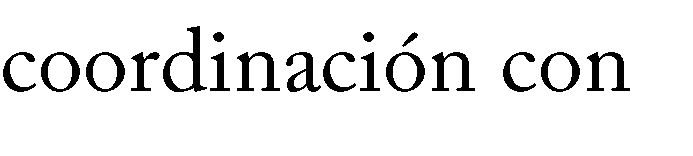 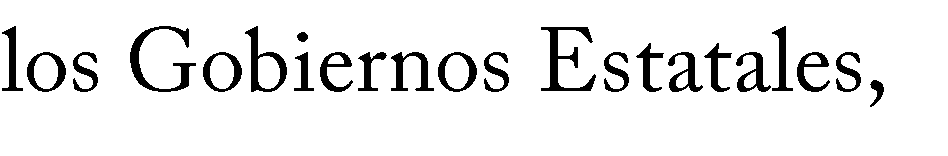 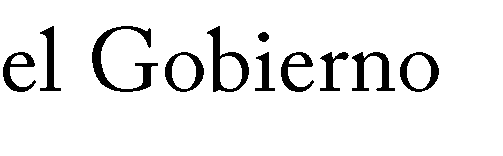 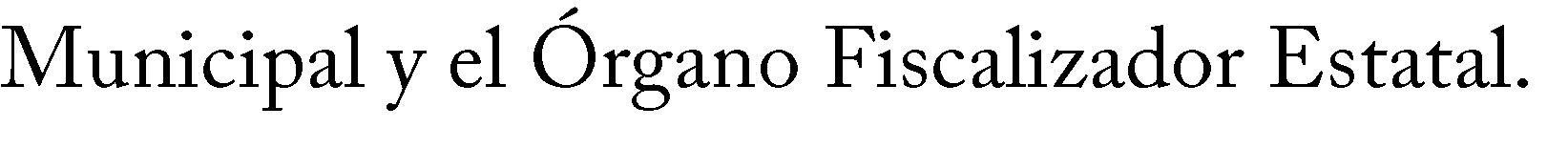 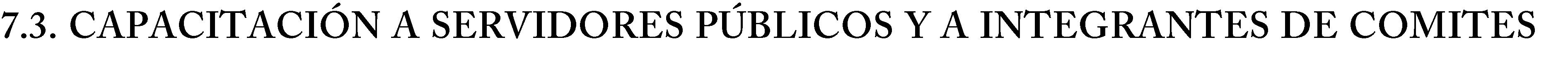 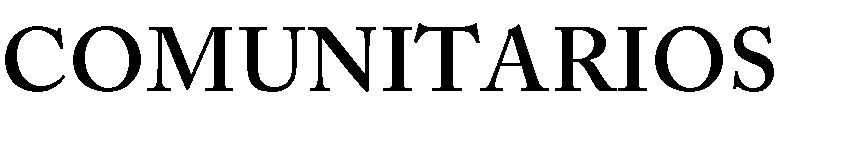 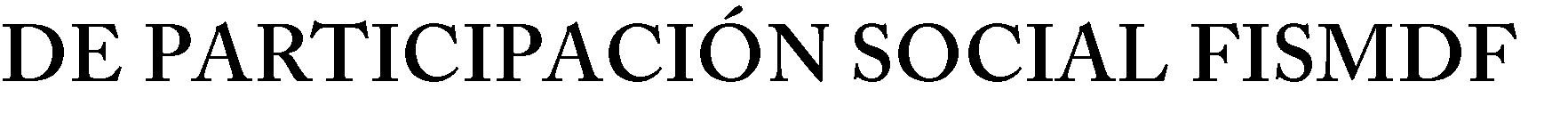 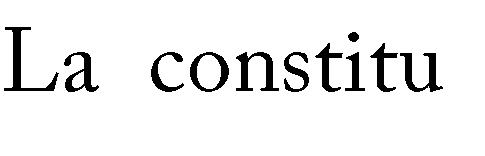 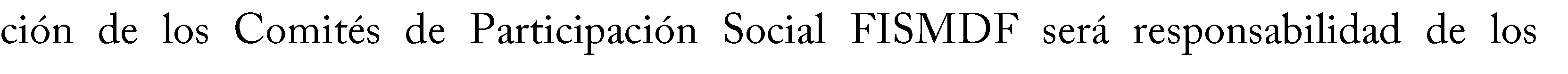 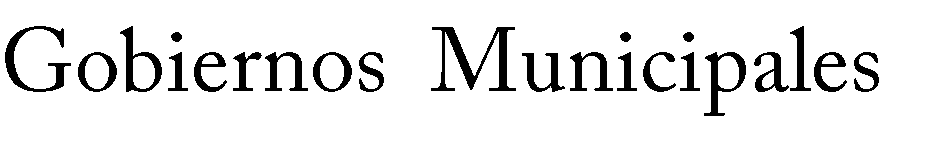 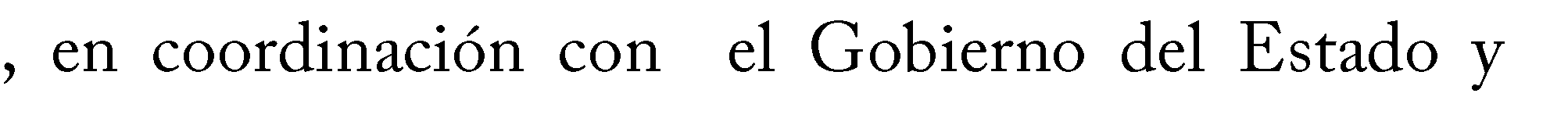 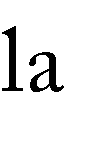 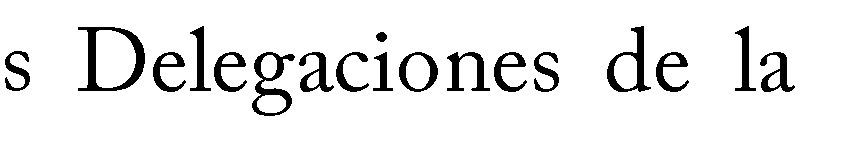 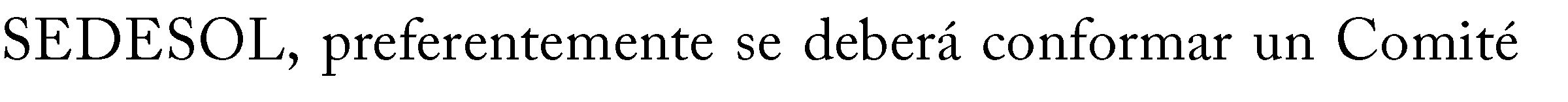 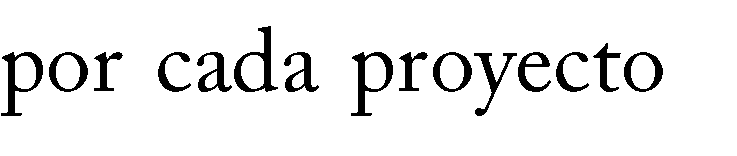 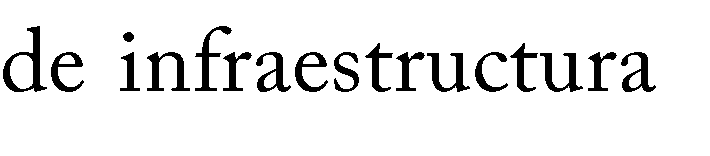 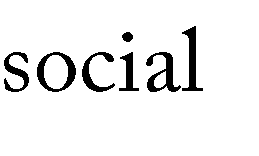 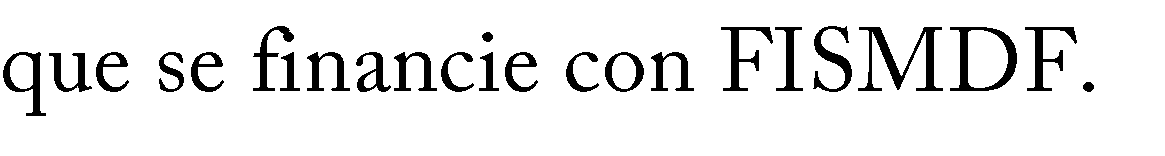 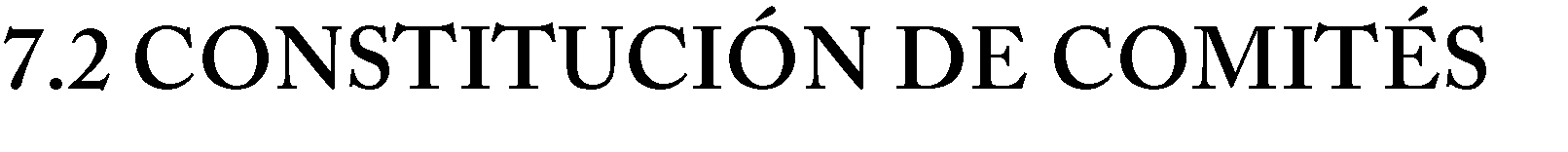 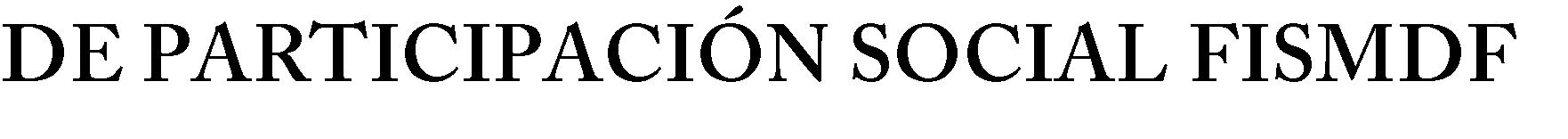 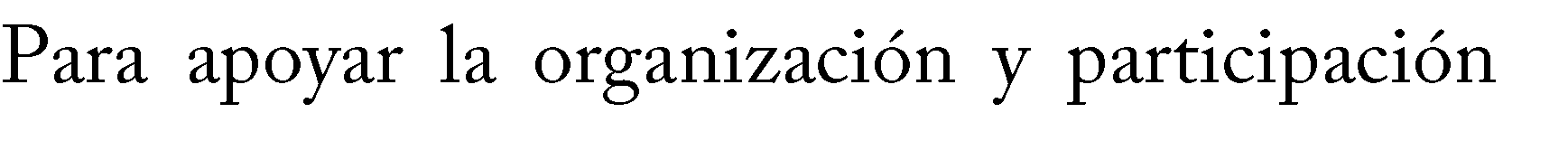 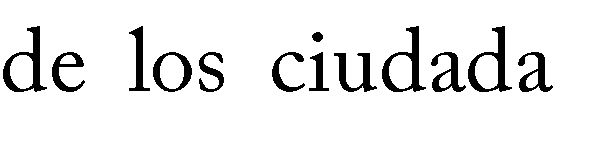 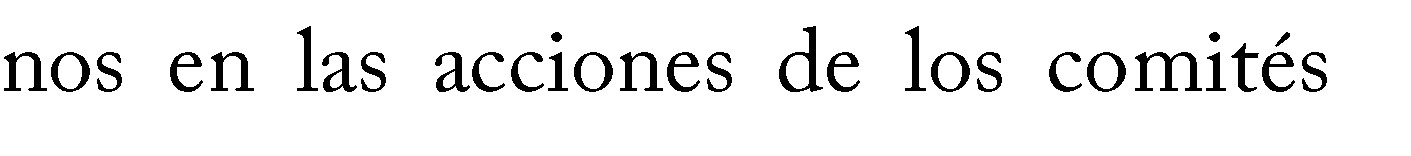 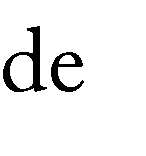 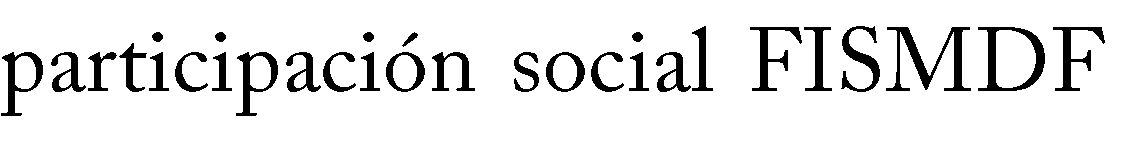 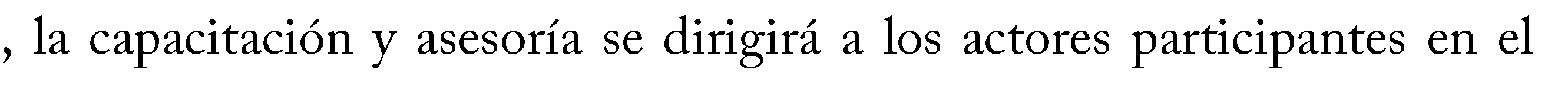 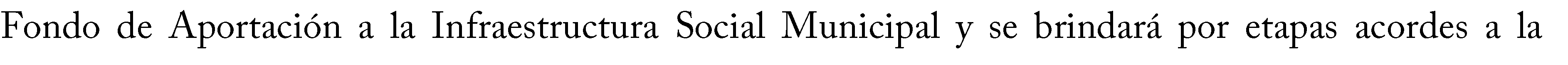 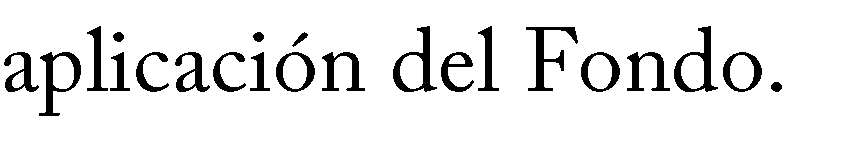 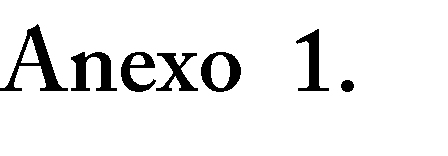 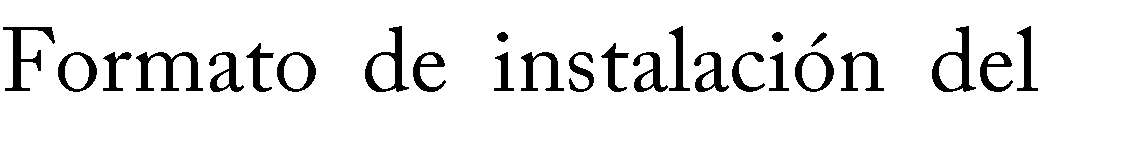 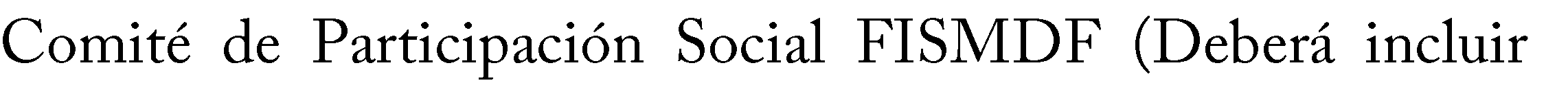 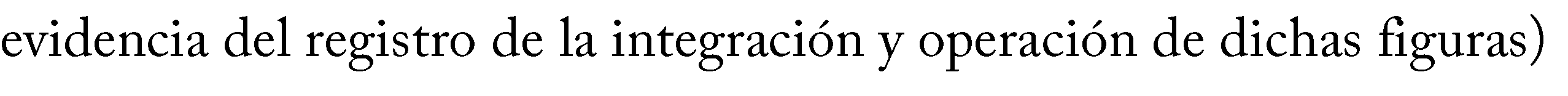 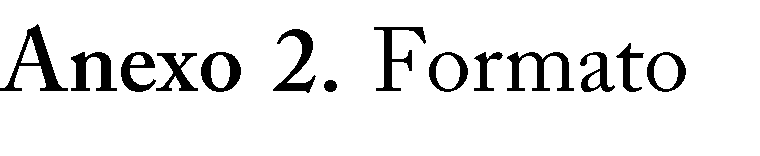 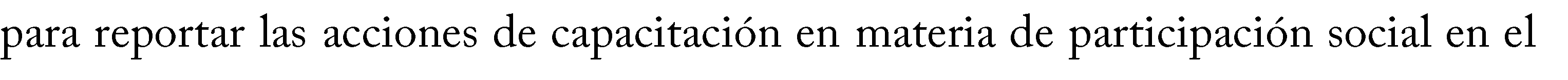 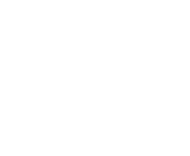 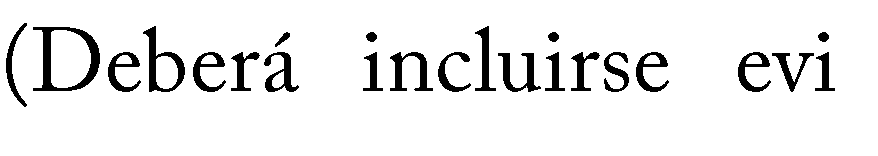 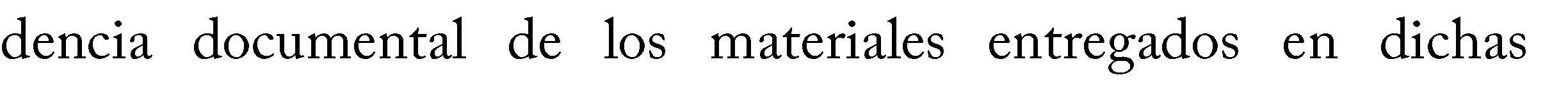 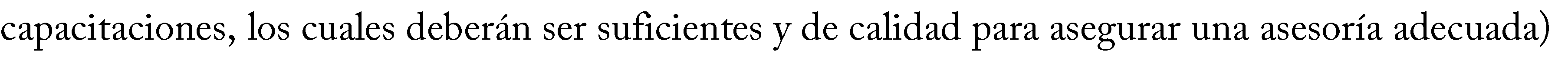 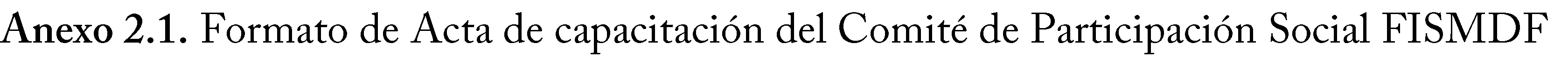 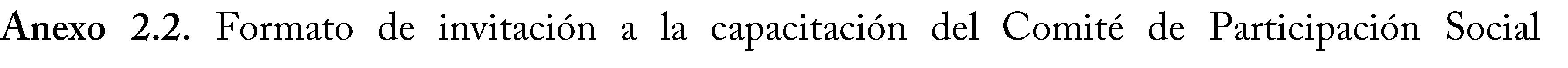 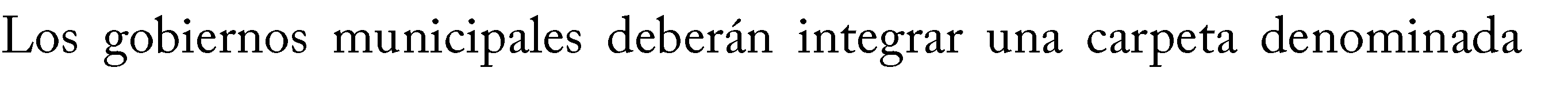 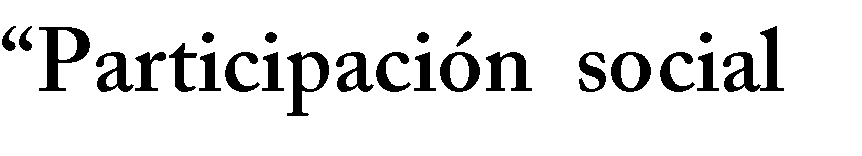 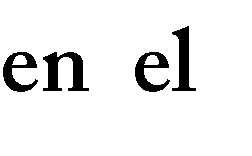 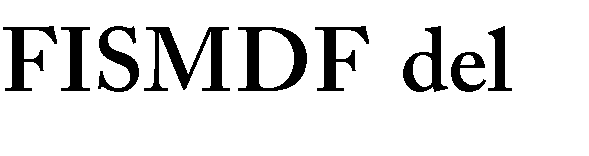 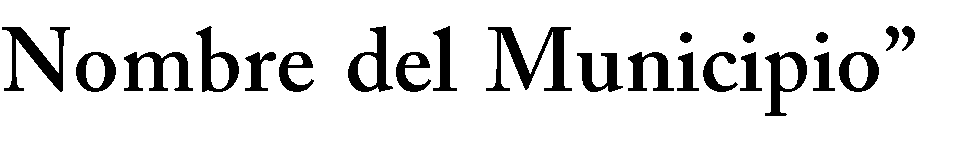 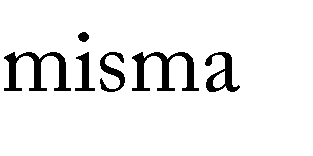 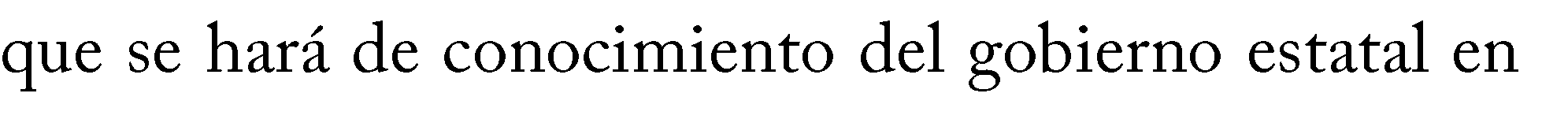 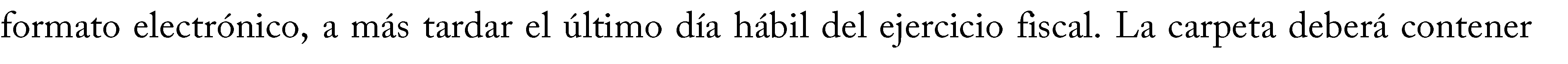 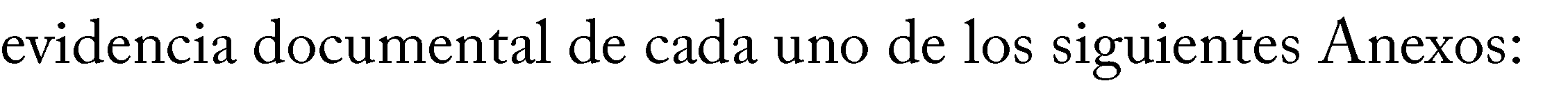 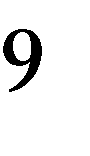 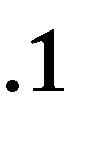 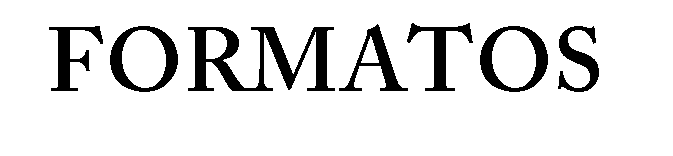 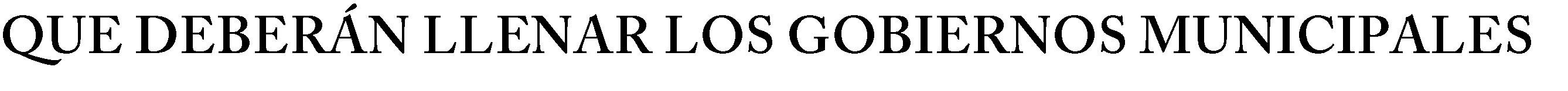 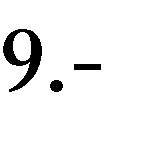 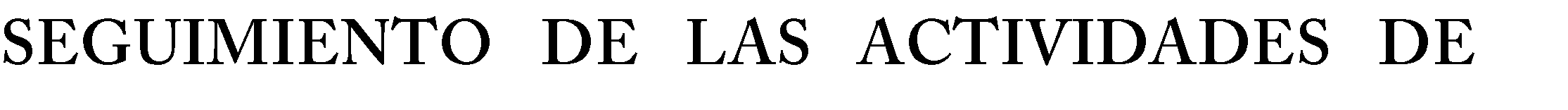 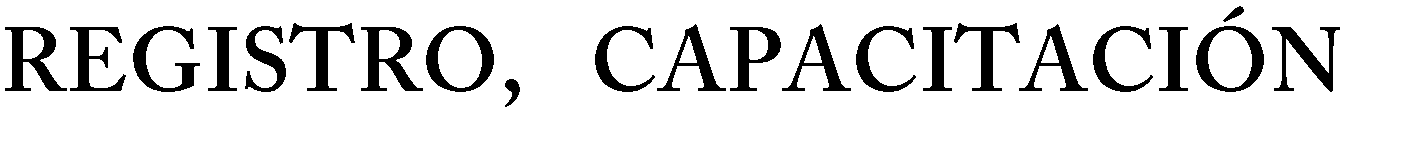 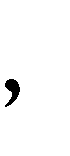 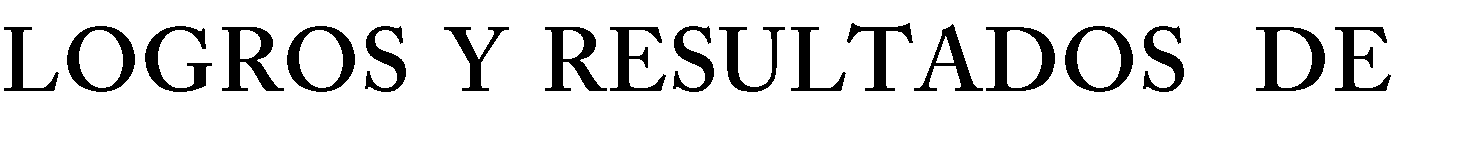 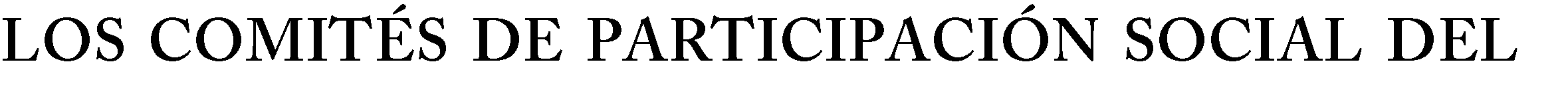 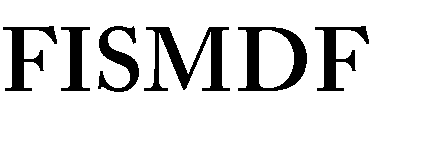 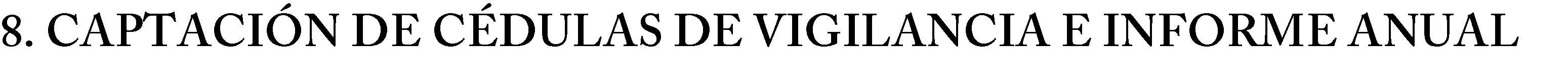 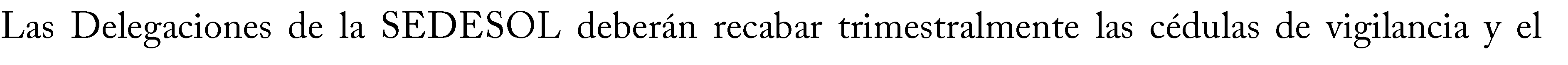 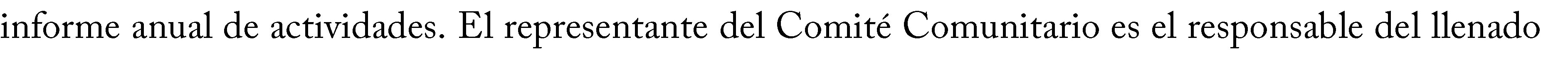 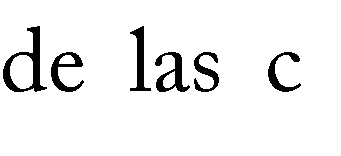 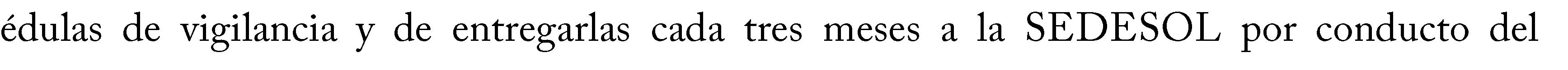 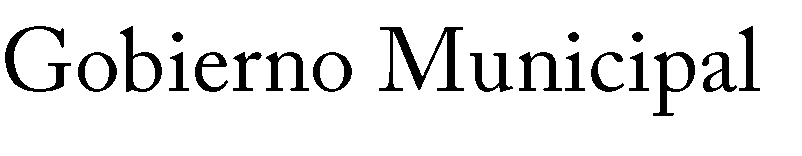 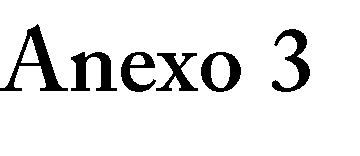 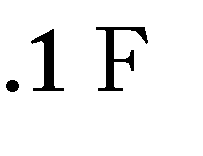 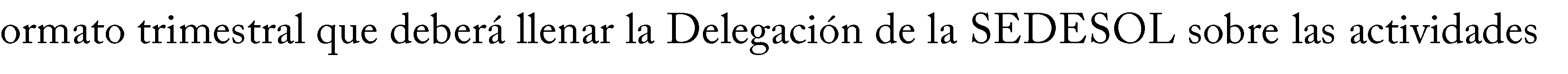 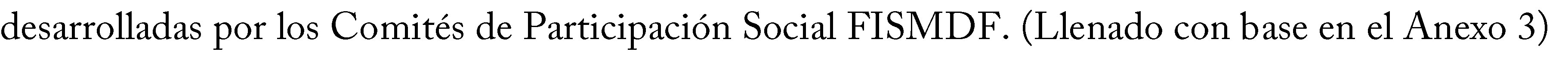 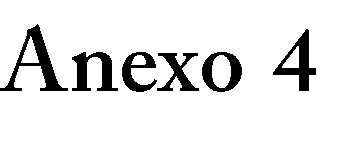 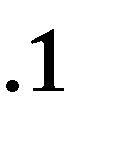 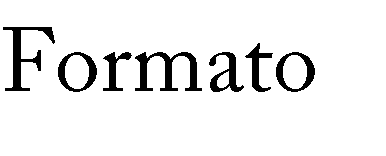 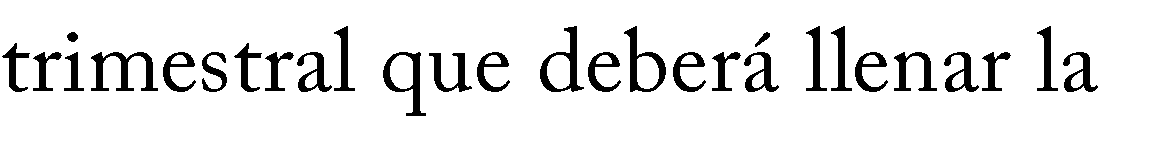 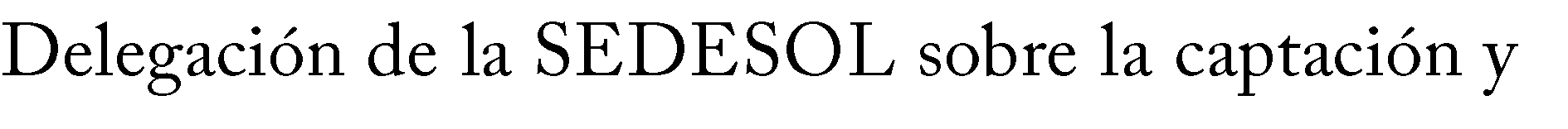 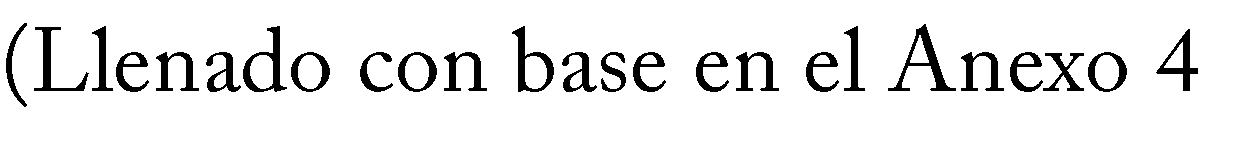 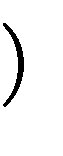 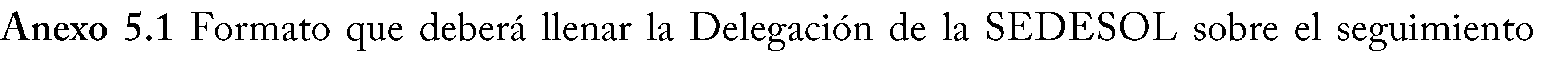 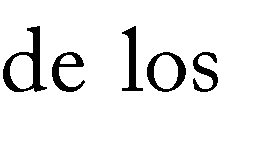 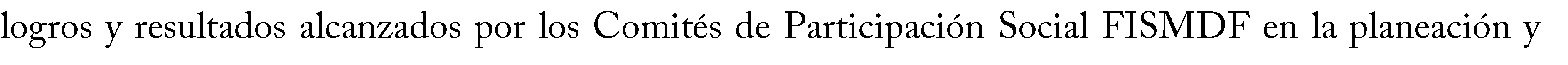 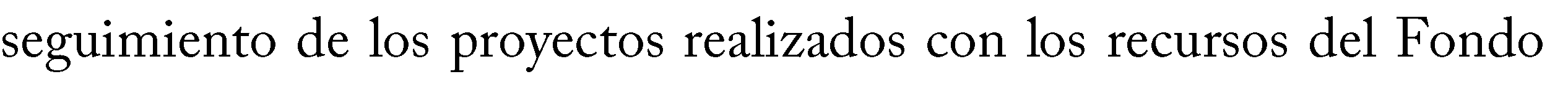 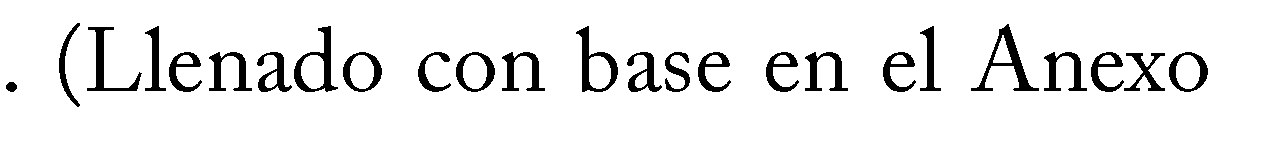 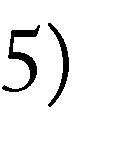 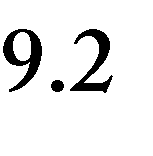 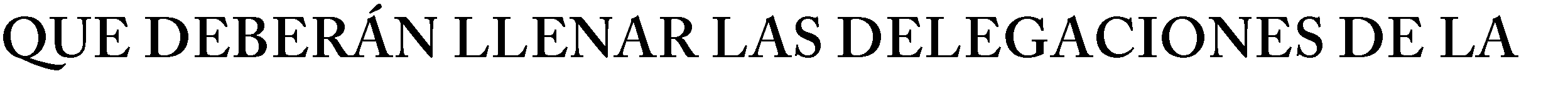 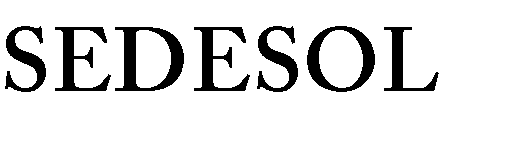 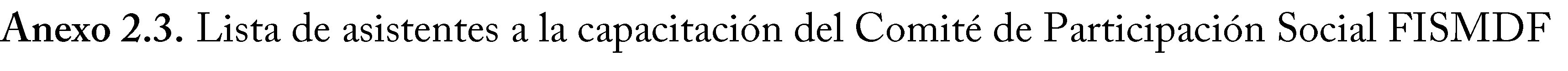 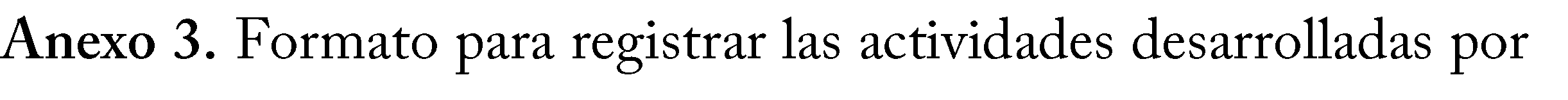 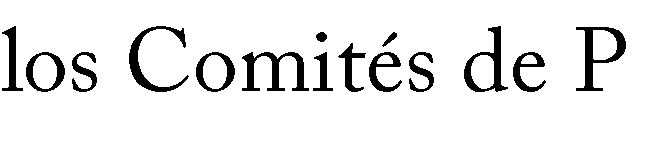 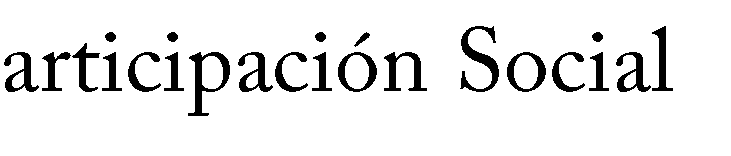 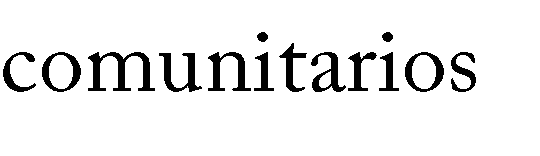 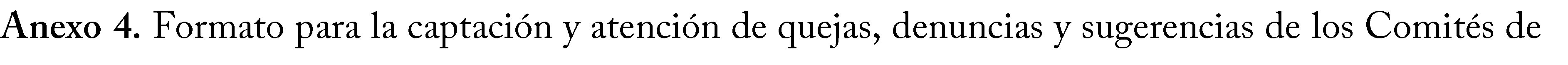 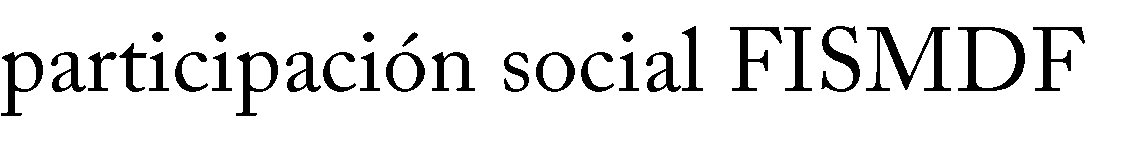 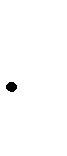 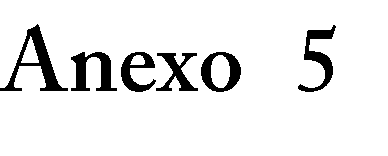 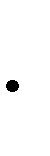 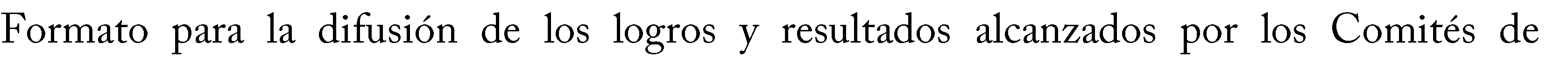 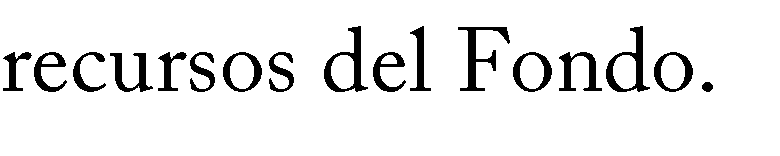 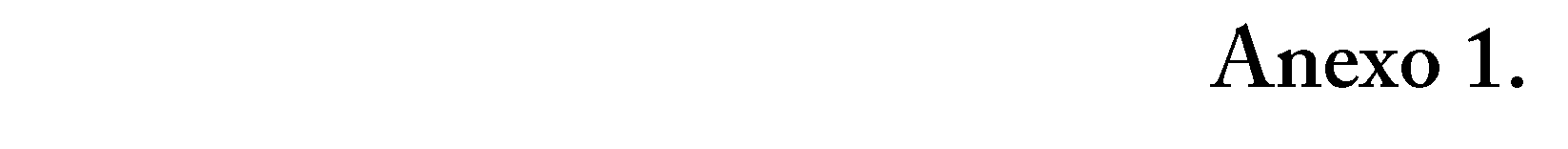 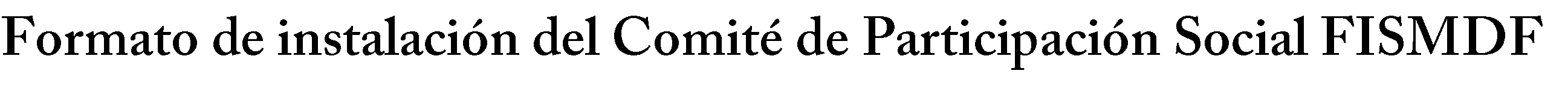 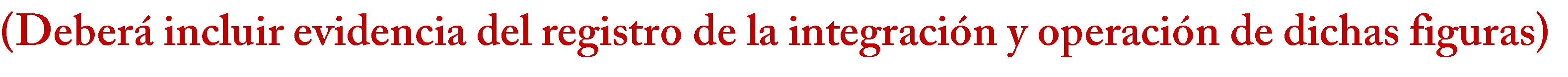 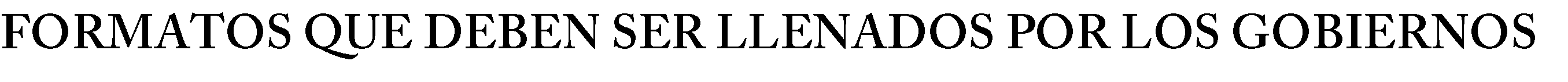 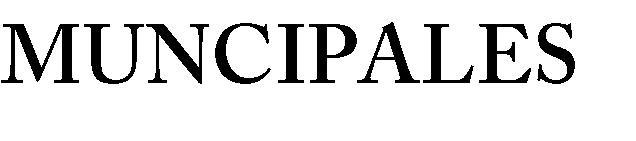 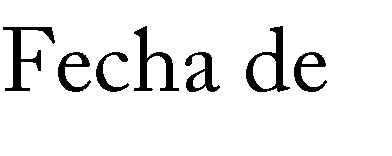 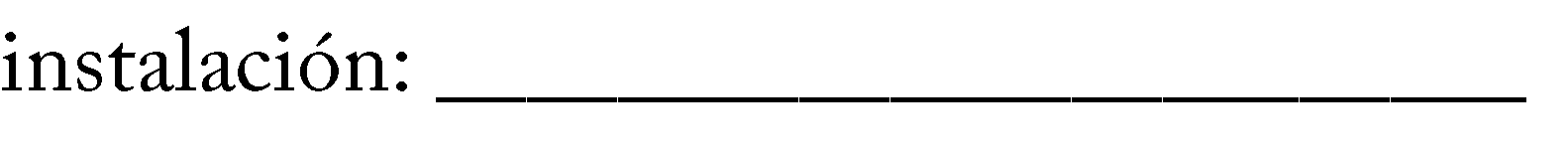 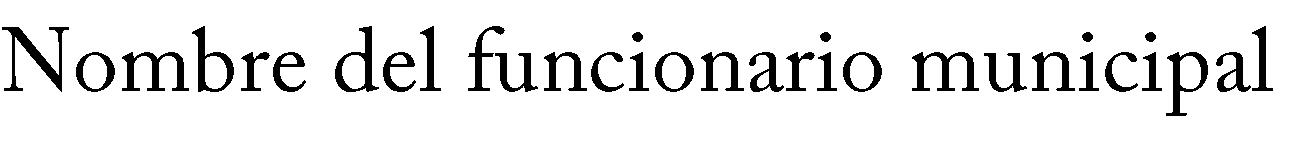 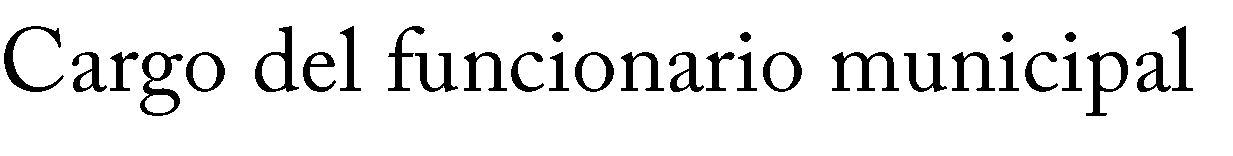 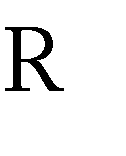 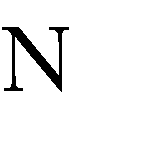 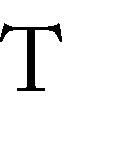 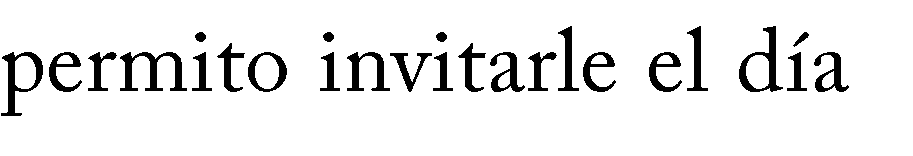 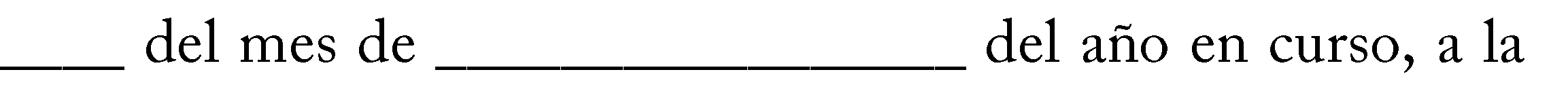 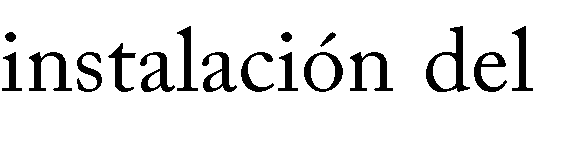 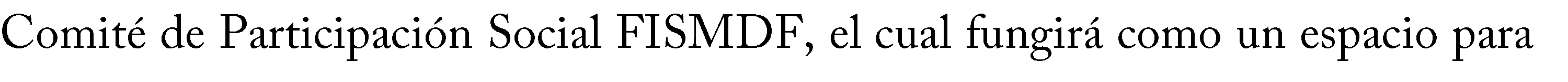 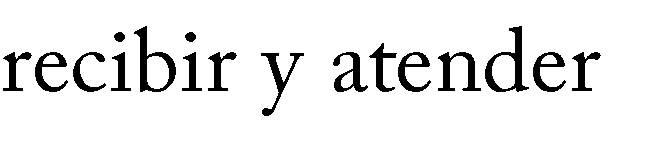 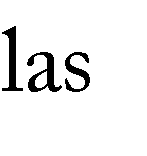 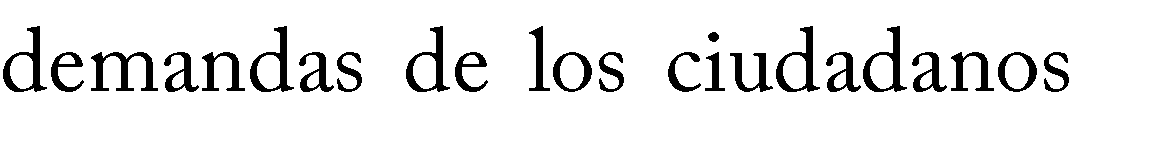 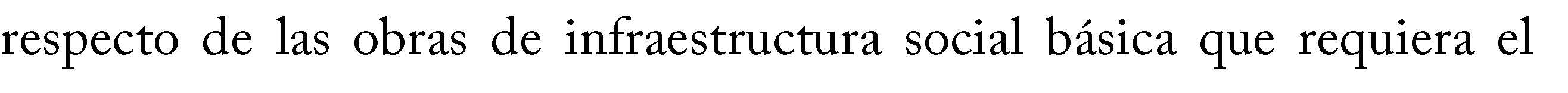 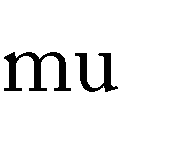 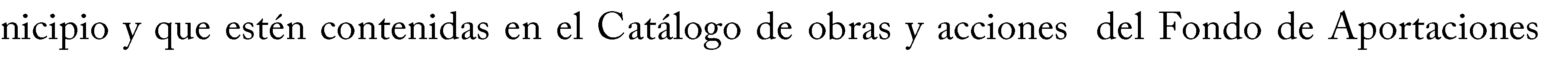 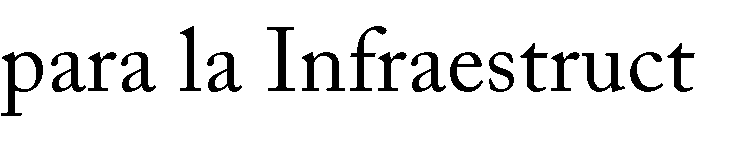 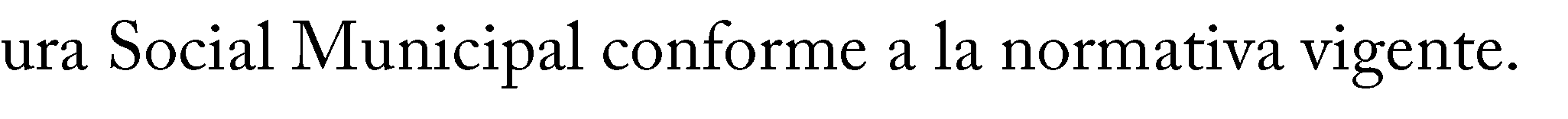 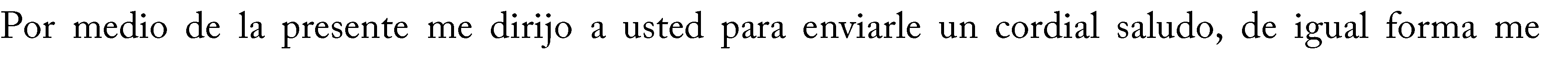 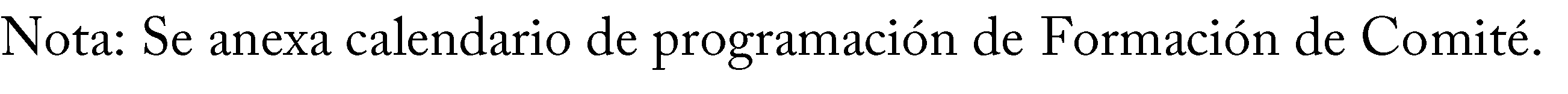 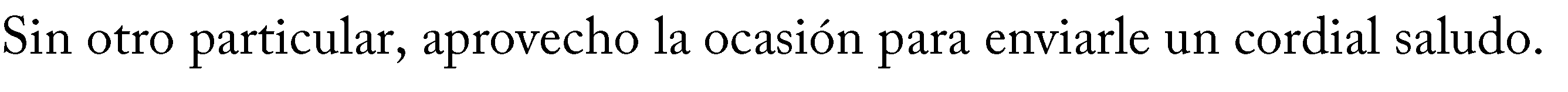 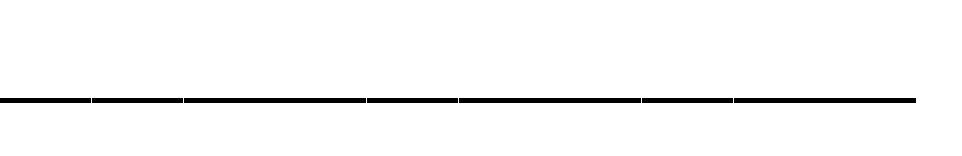 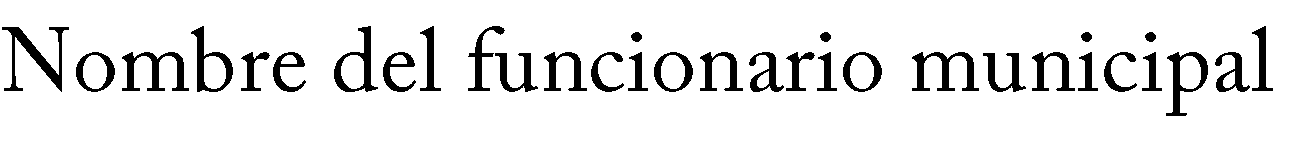 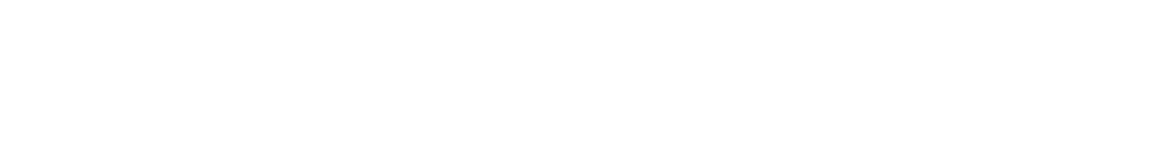 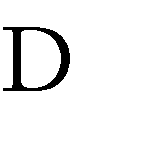 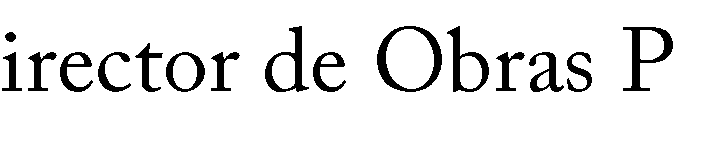 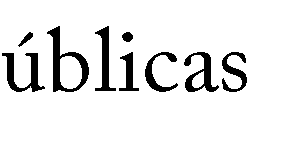 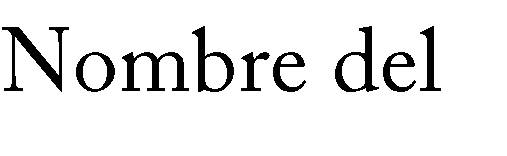 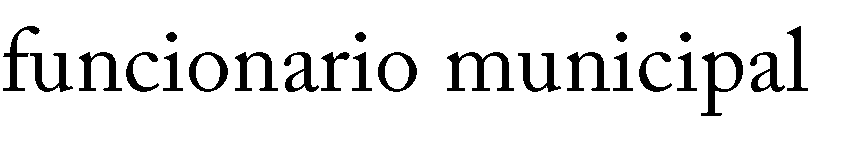 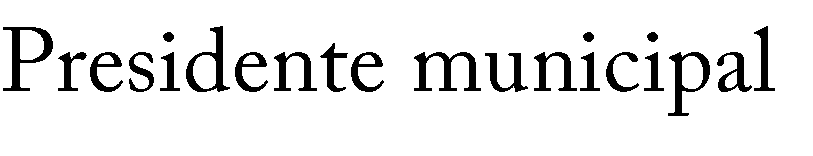 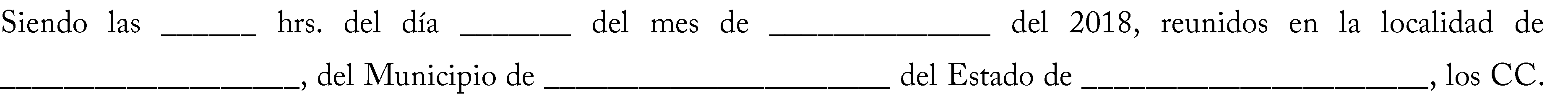 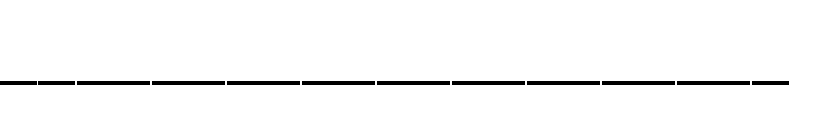 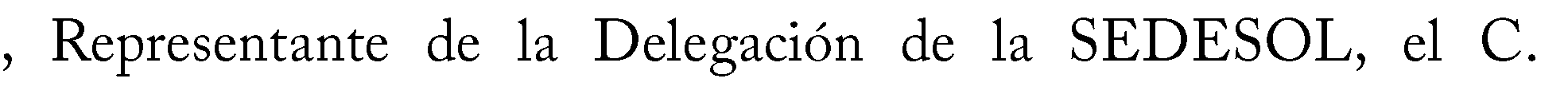 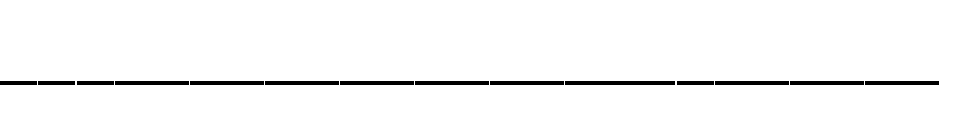 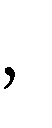 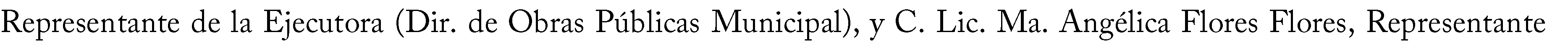 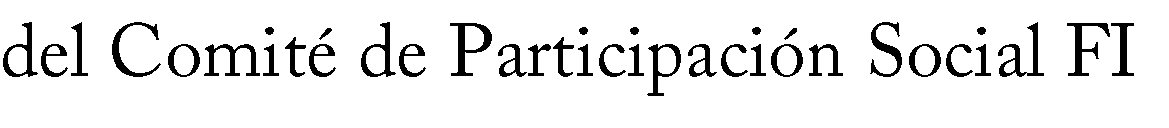 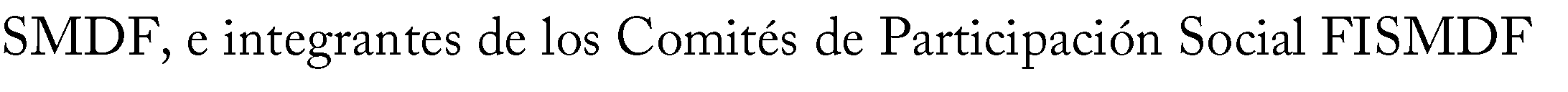 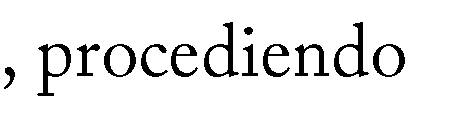 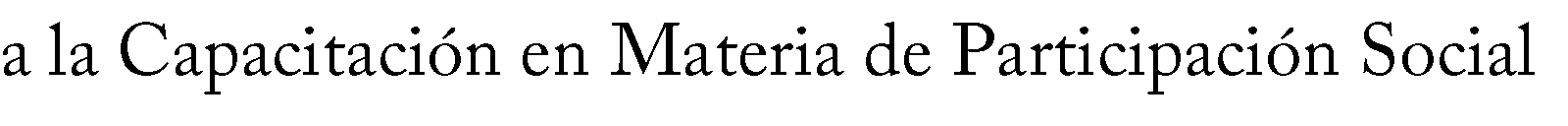 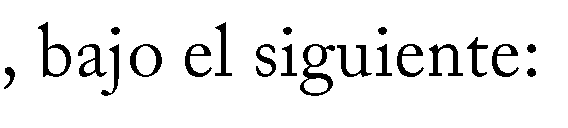 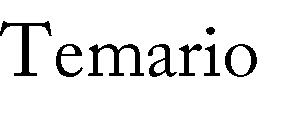 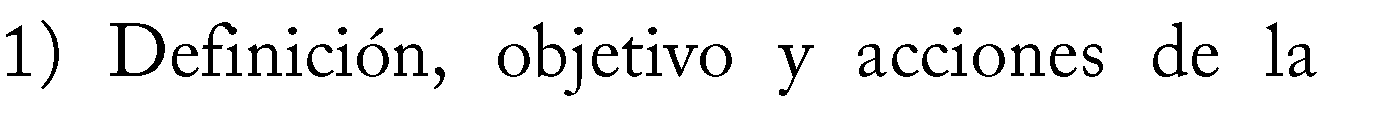 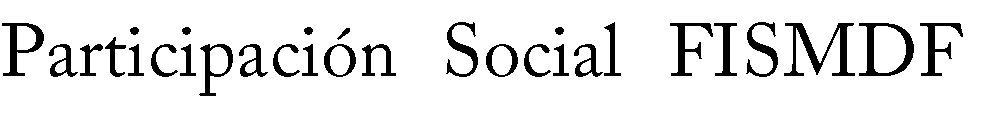 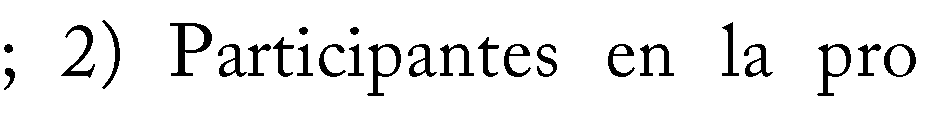 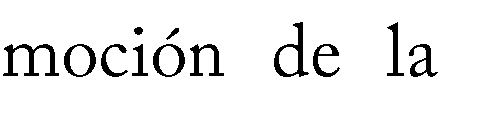 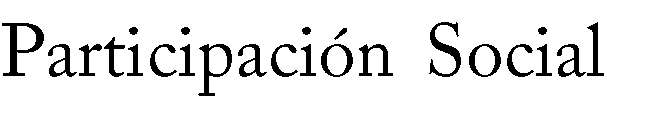 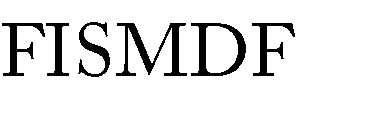 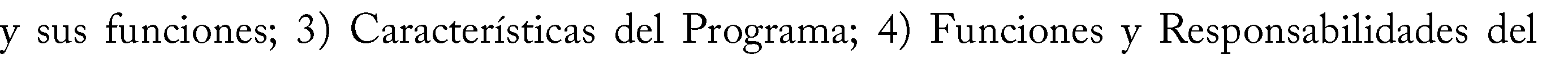 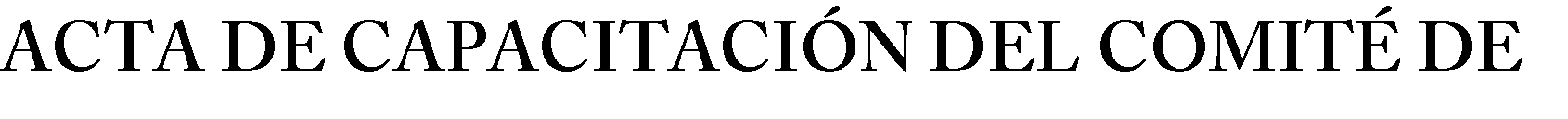 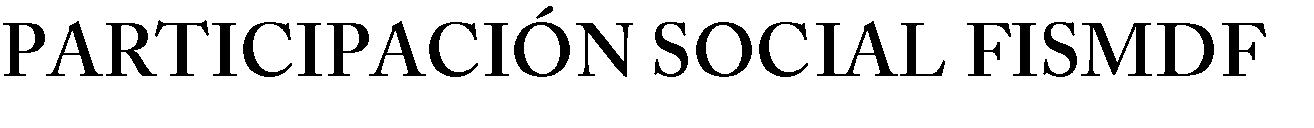 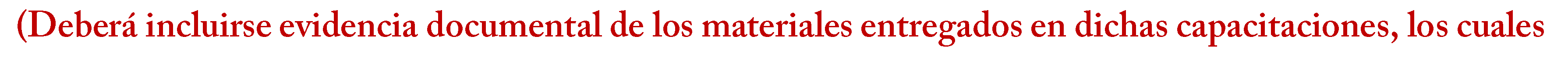 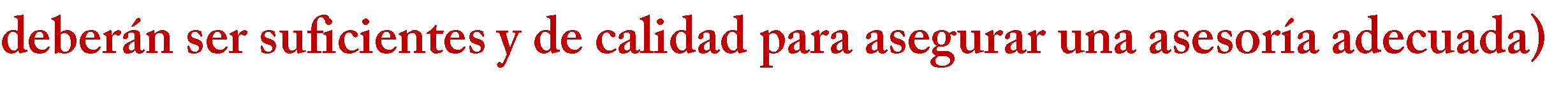 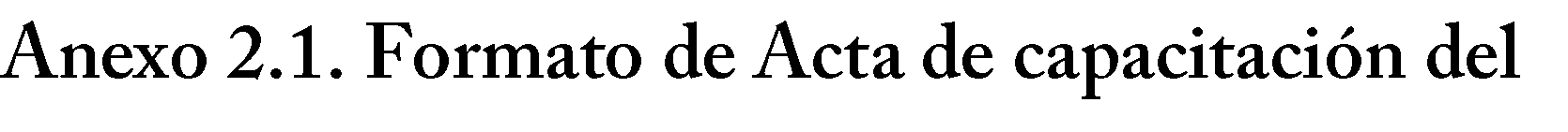 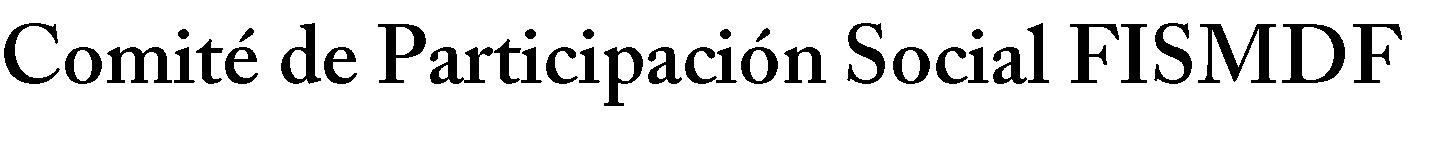 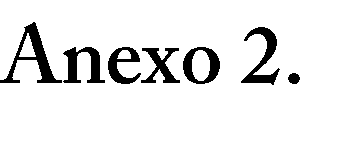 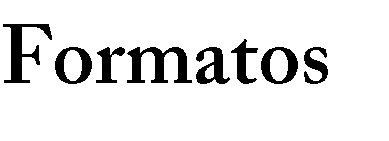 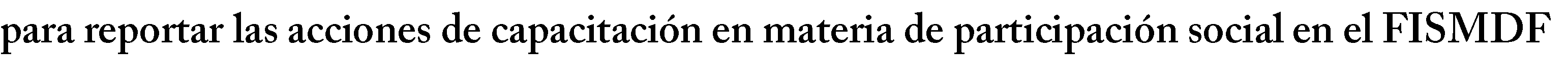 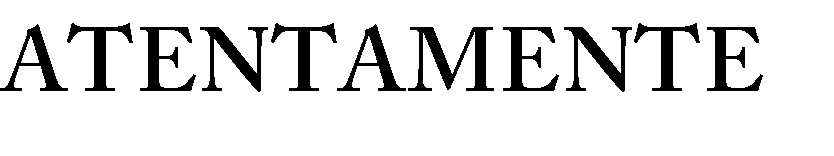 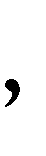 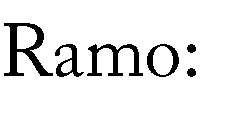 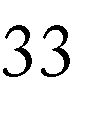 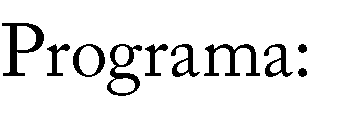 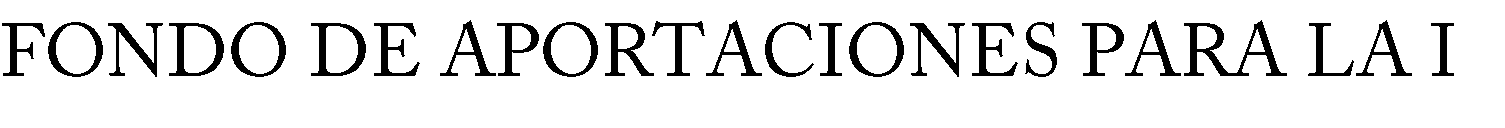 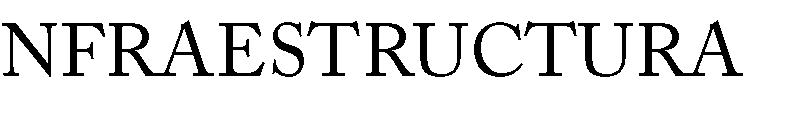 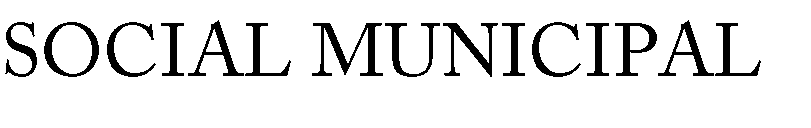 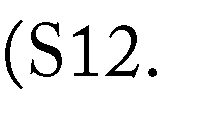 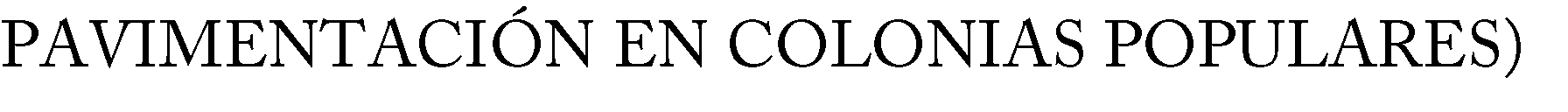 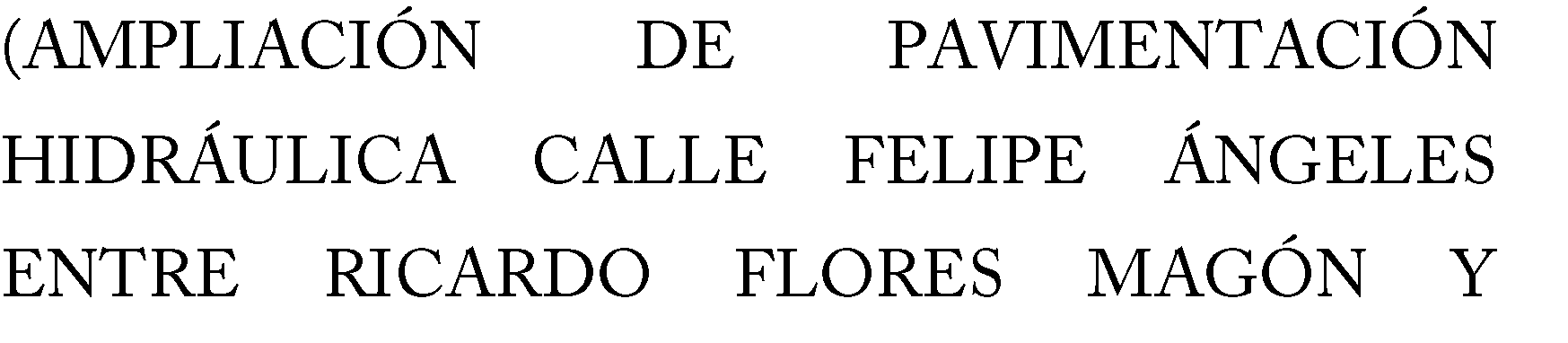 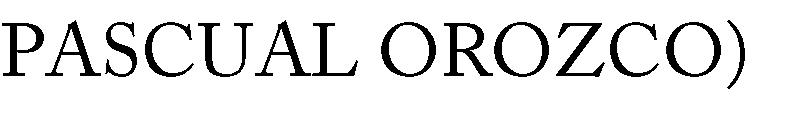 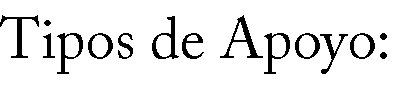 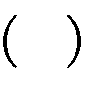 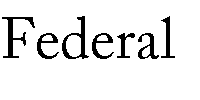 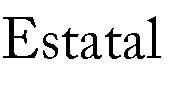 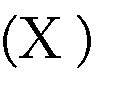 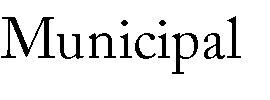 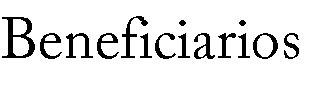 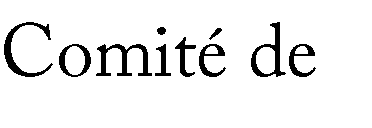 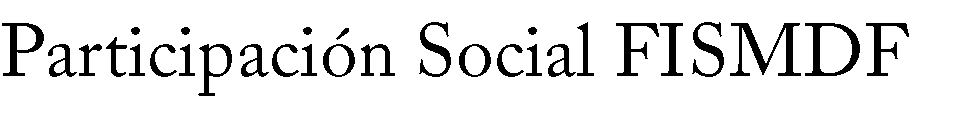 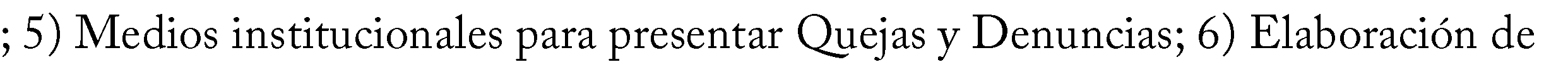 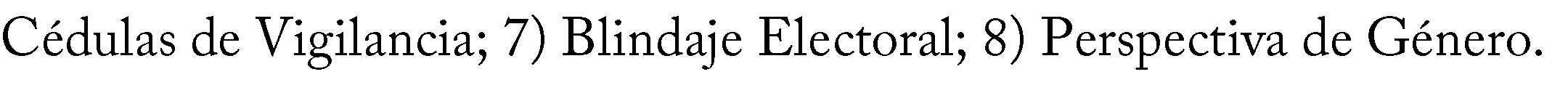 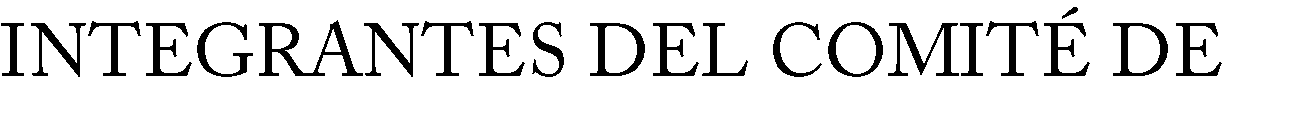 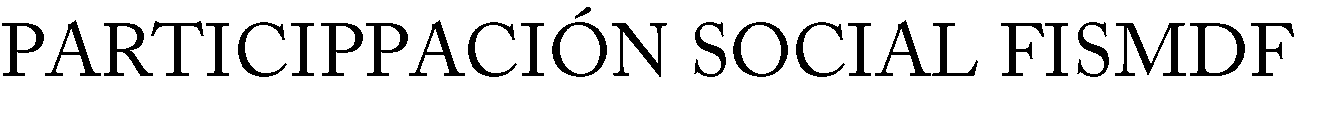 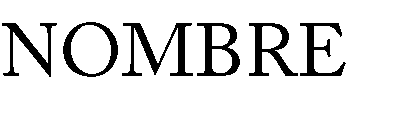 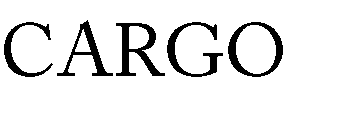 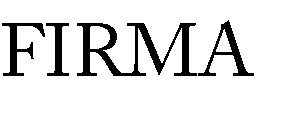 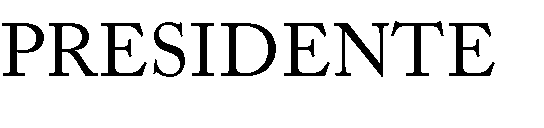 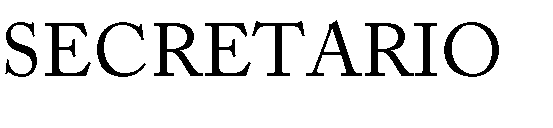 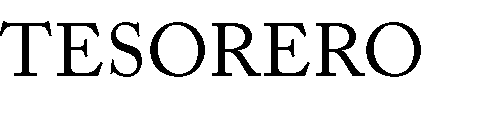 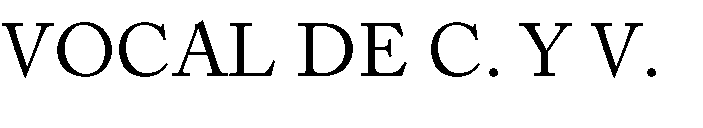 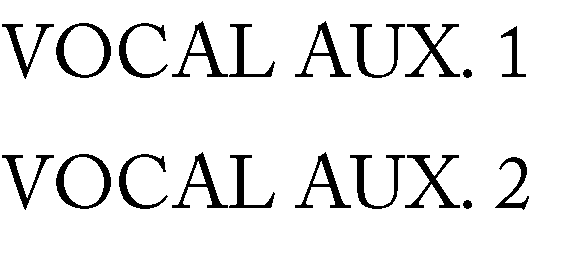 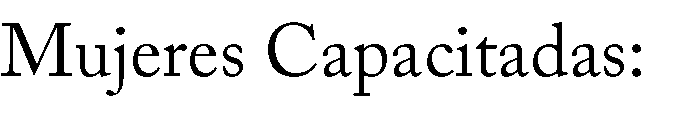 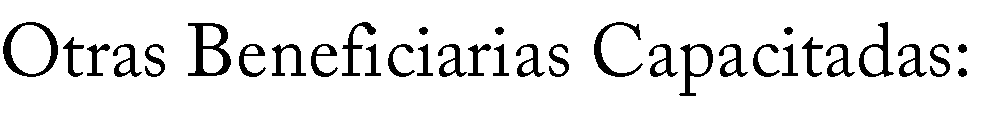 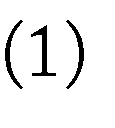 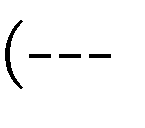 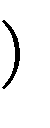 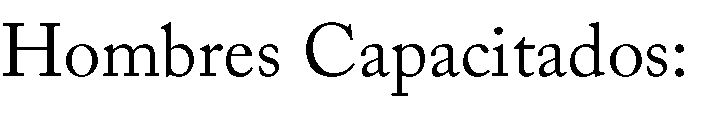 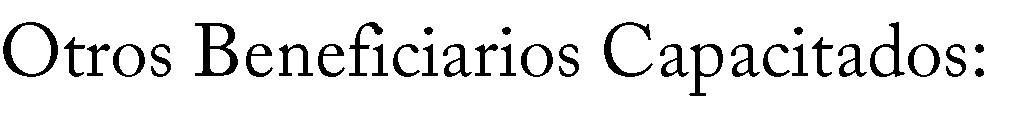 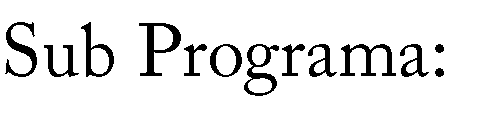 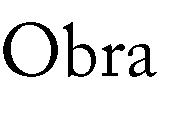 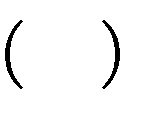 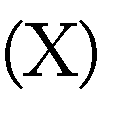 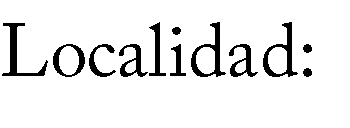 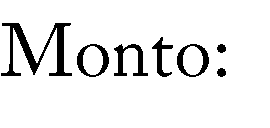 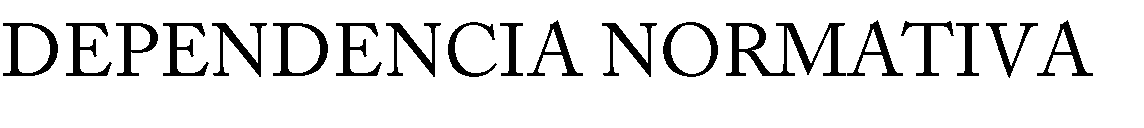 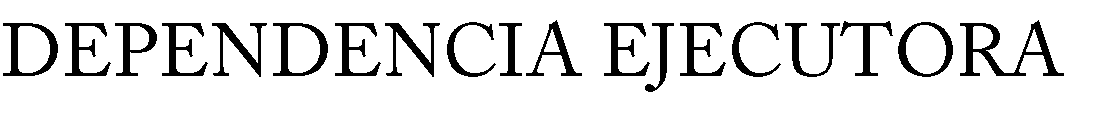 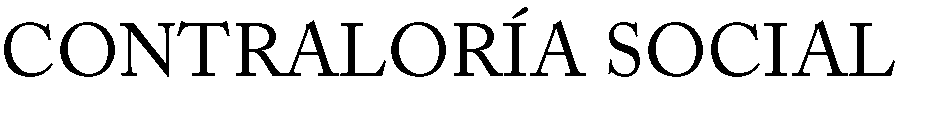 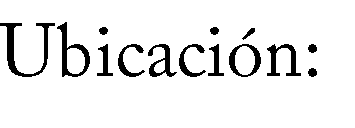 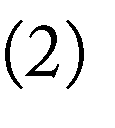 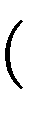 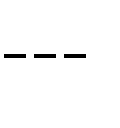 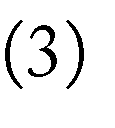 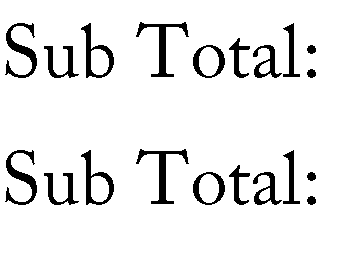 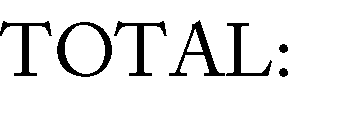 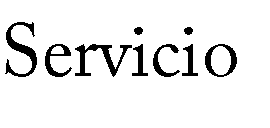 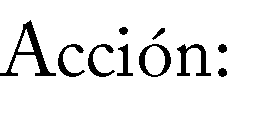 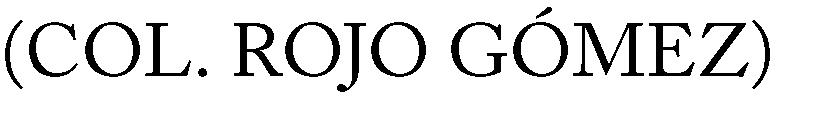 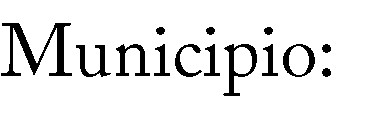 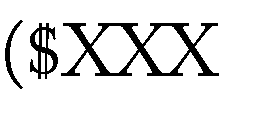 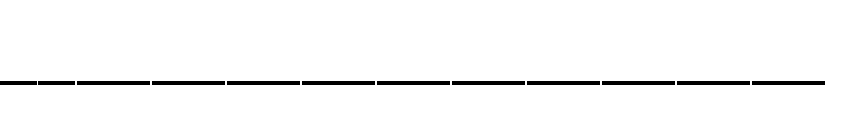 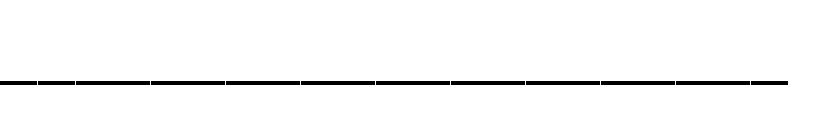 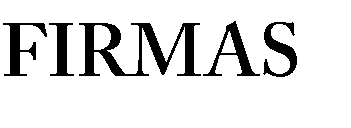 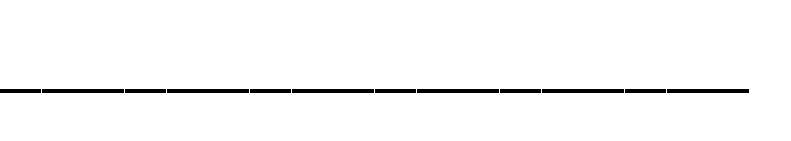 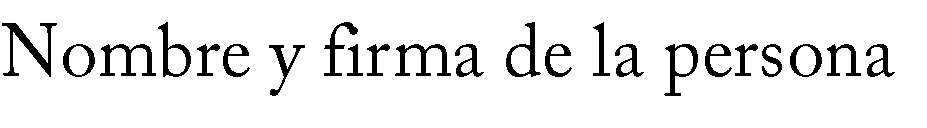 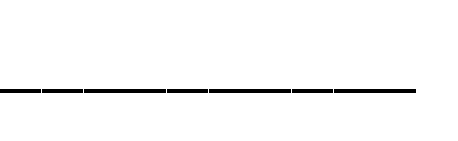 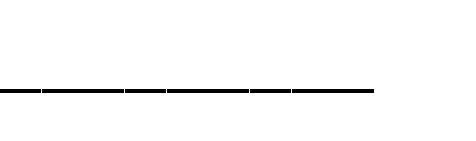 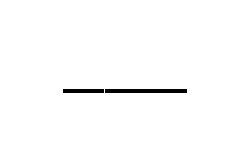 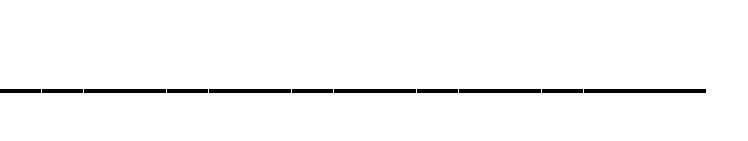 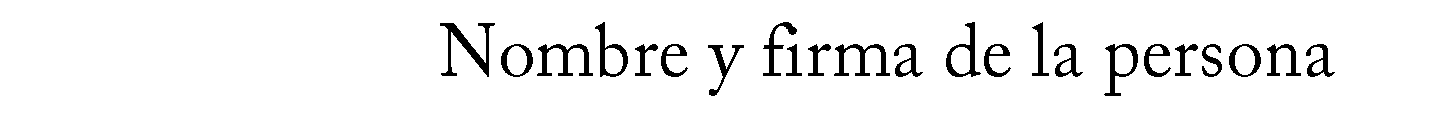 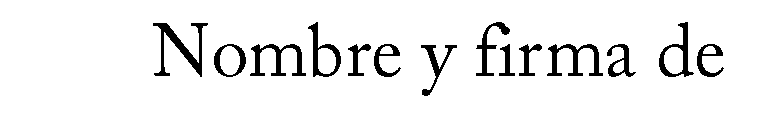 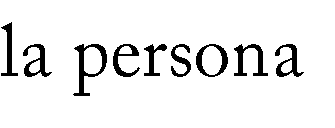 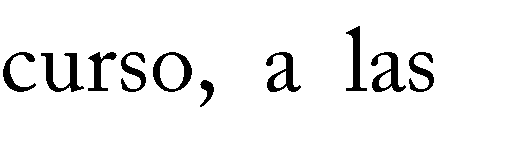 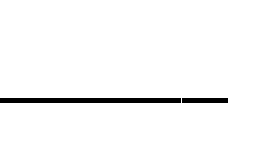 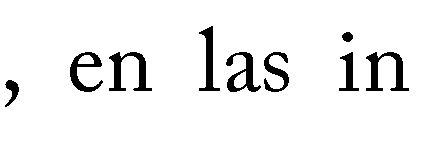 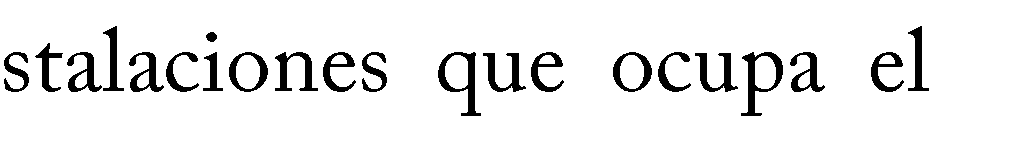 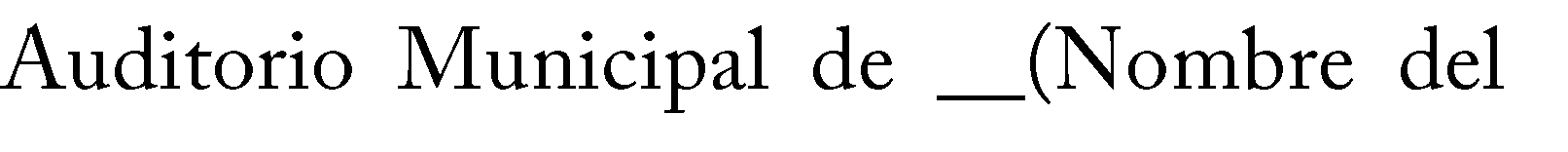 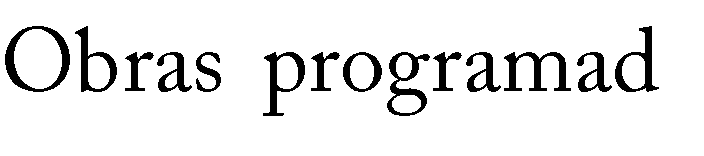 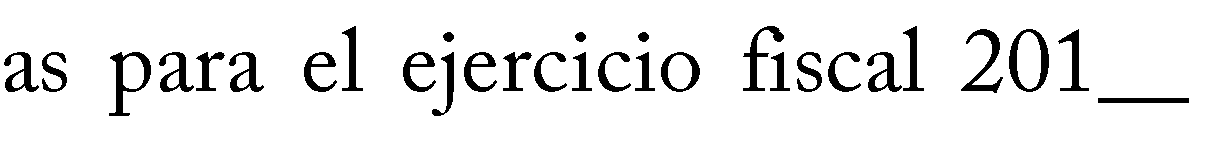 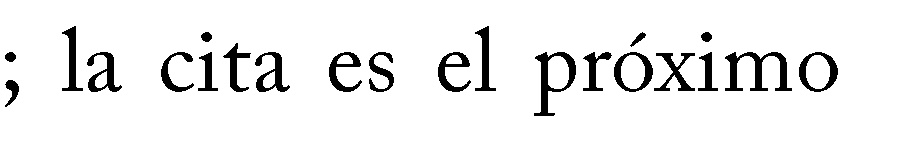 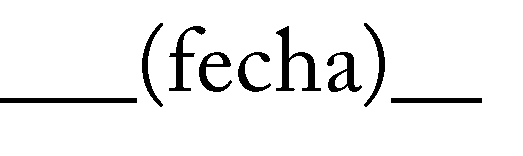 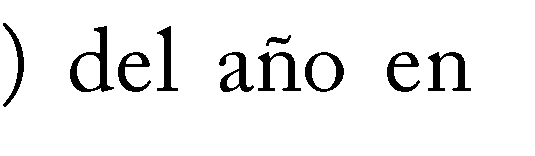 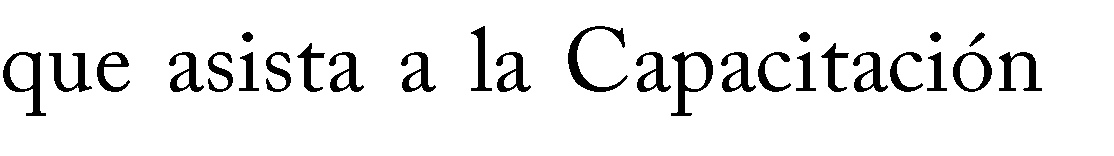 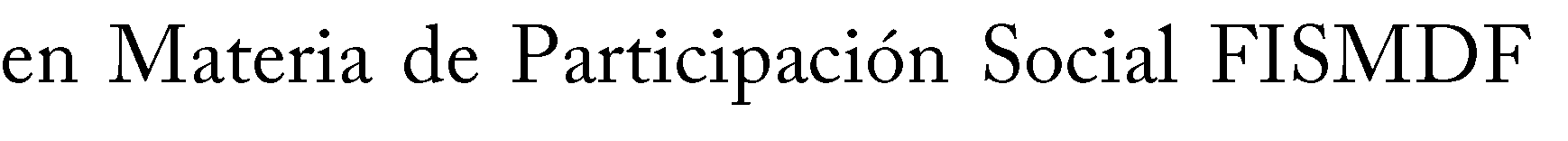 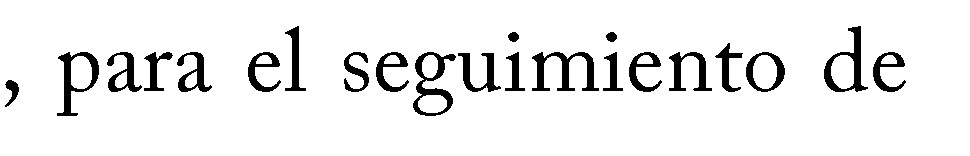 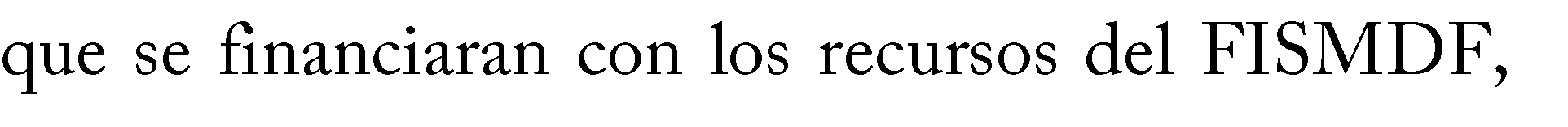 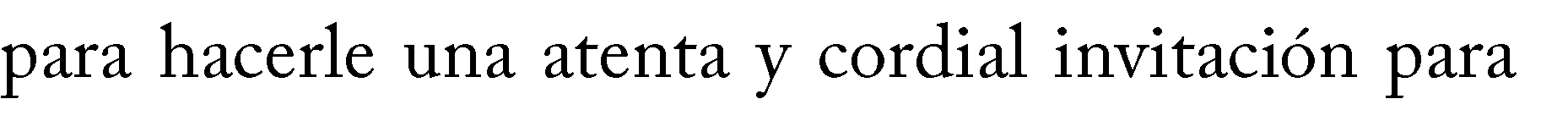 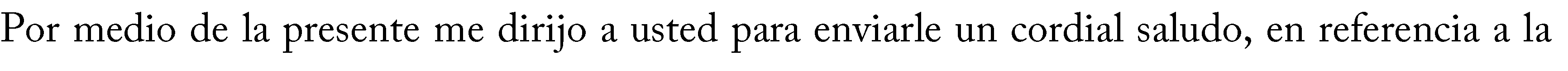 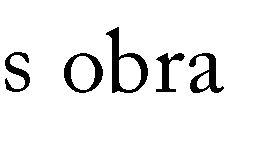 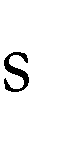 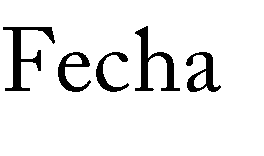 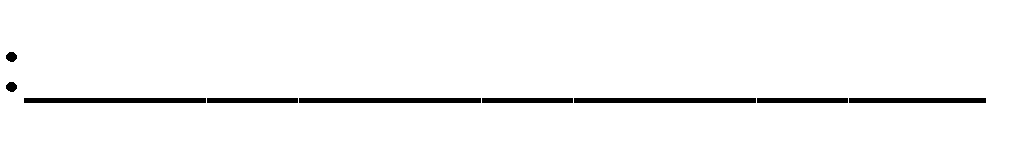 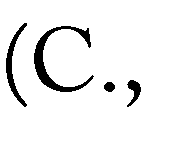 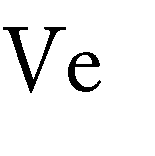 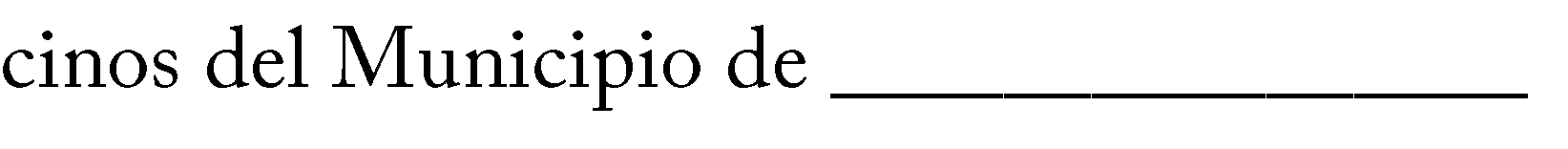 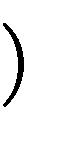 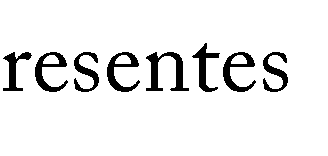 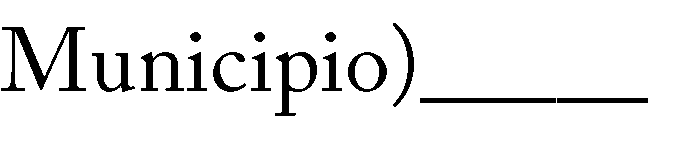 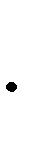 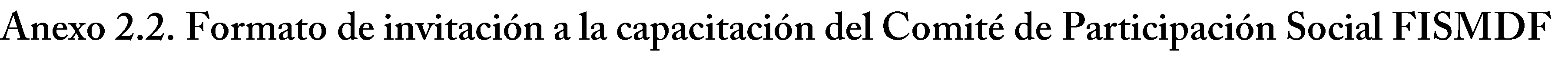 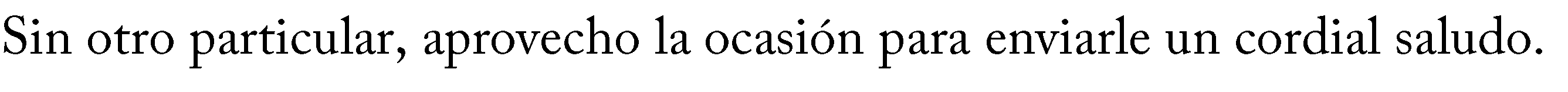 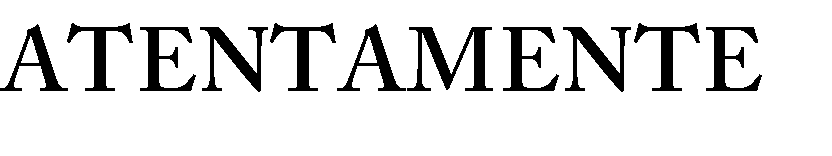 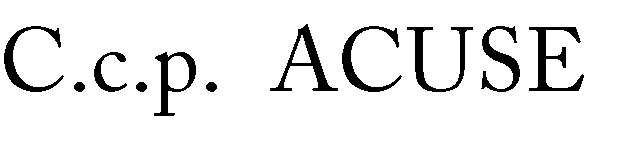 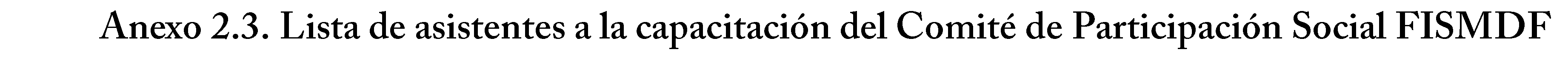 P á g i n a  16 | 27P á g i n a  17 | 27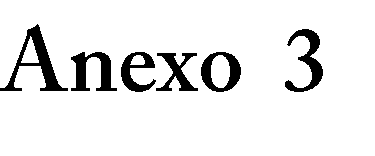 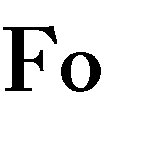 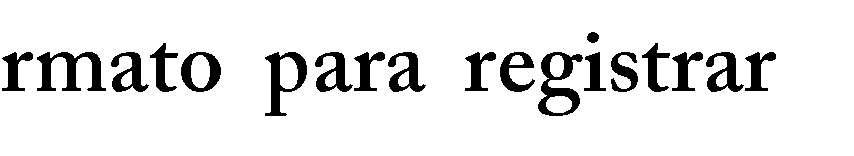 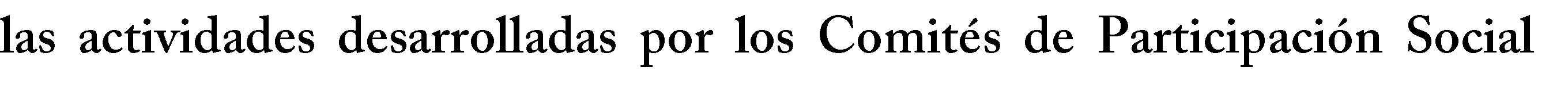 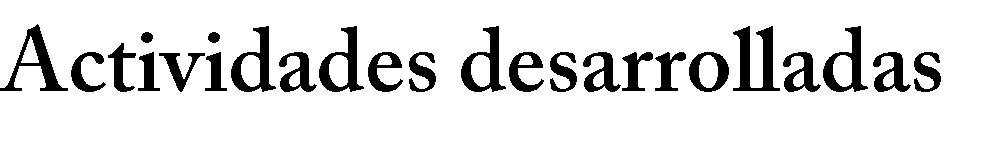 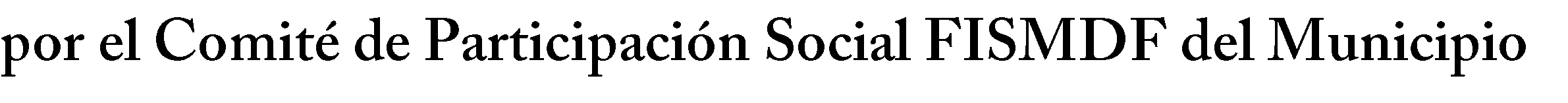 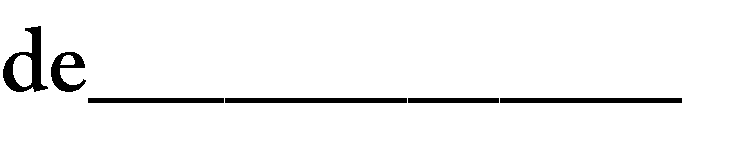 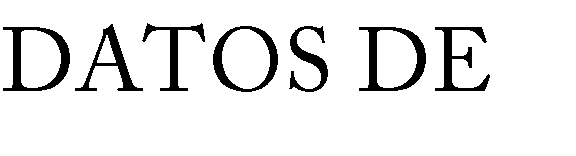 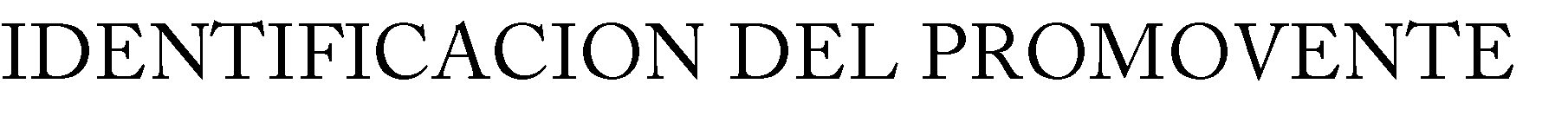 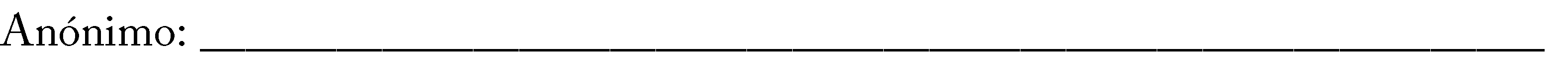 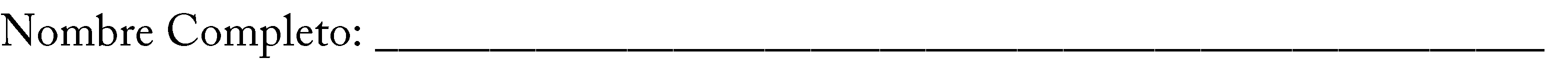 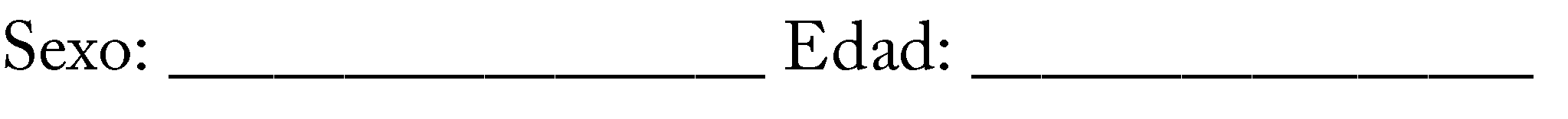 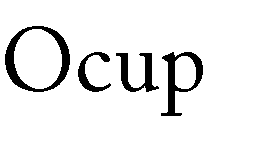 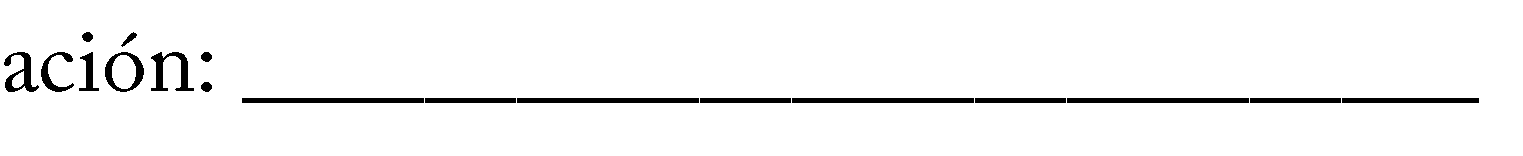 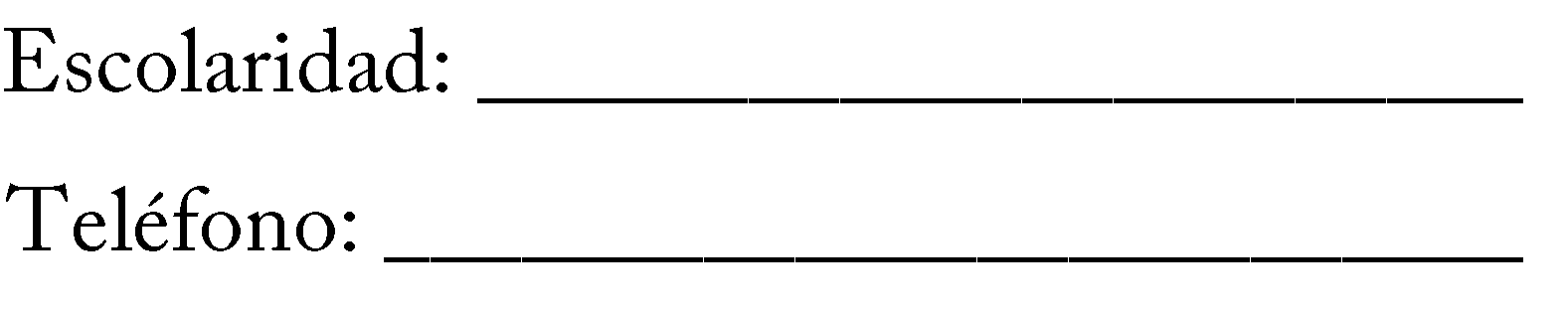 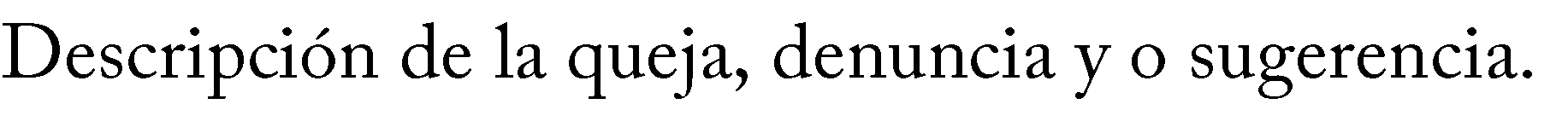 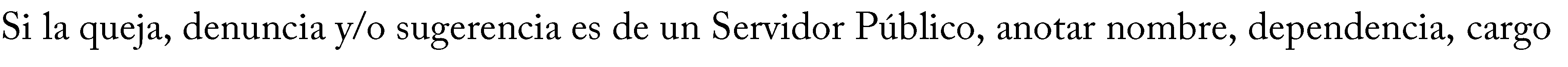 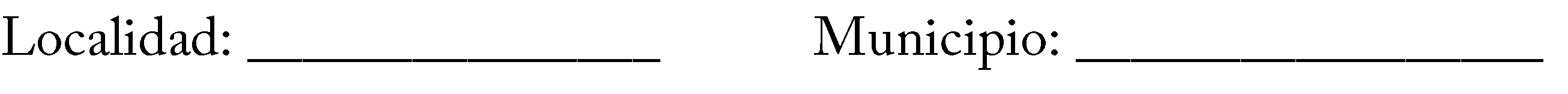 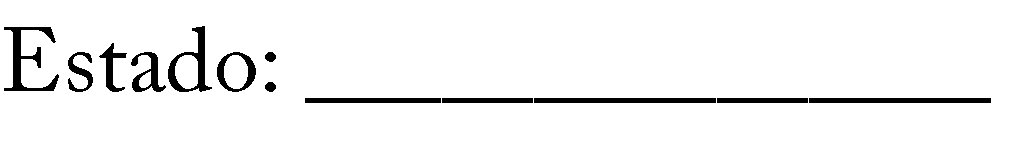 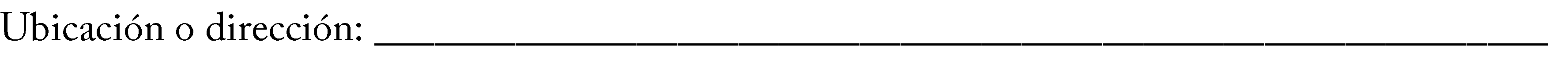 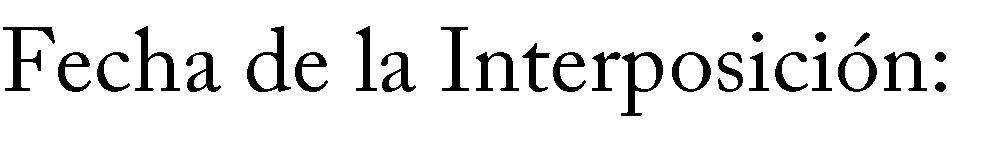 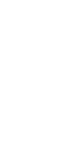 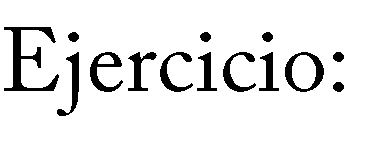 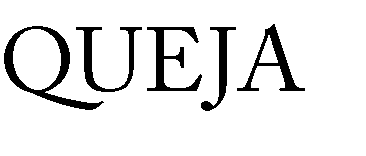 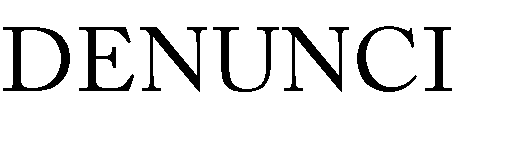 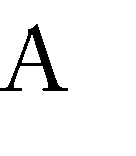 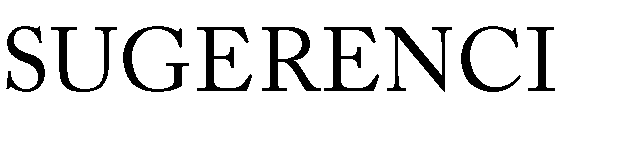 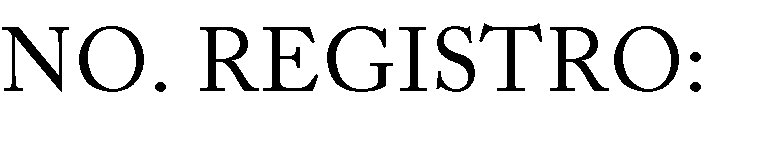 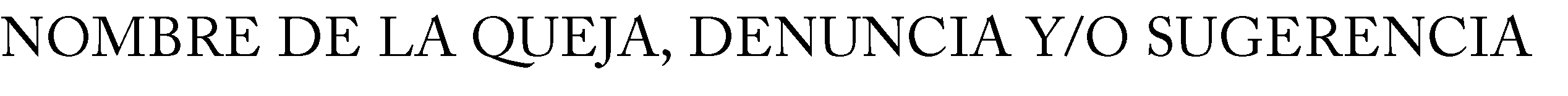 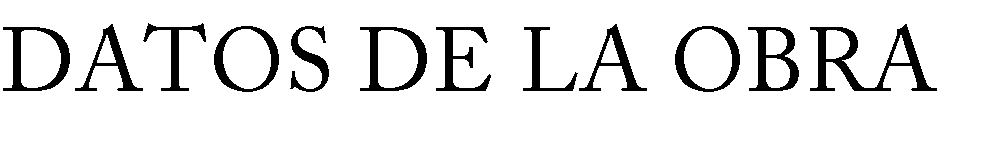 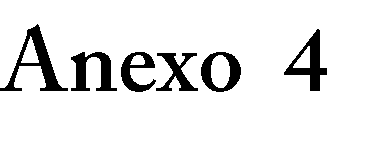 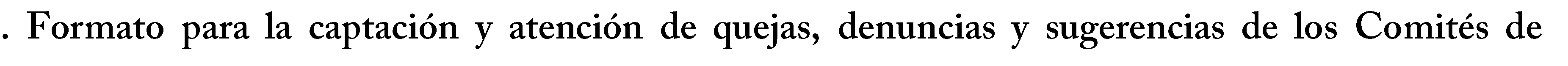 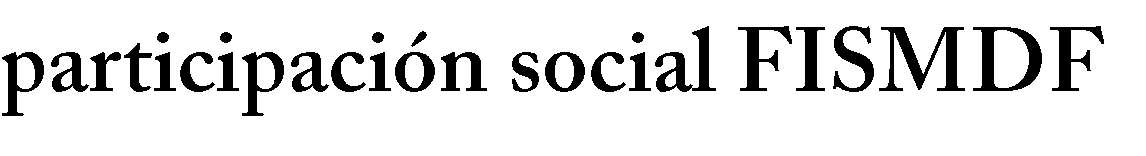 P á g i n a  18 | 27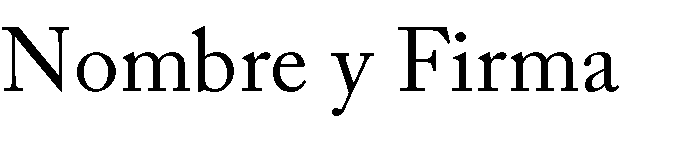 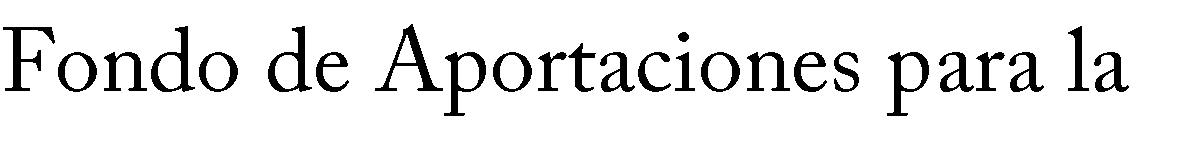 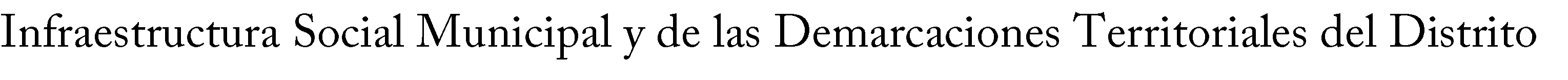 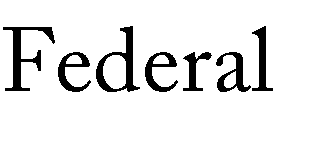 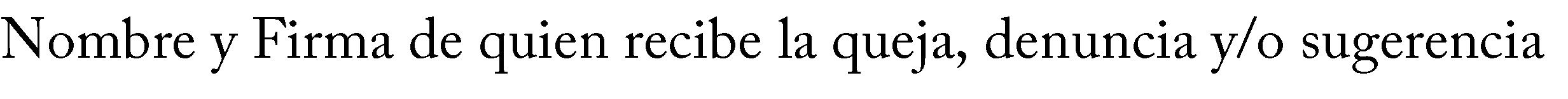 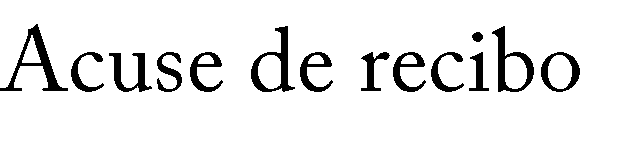 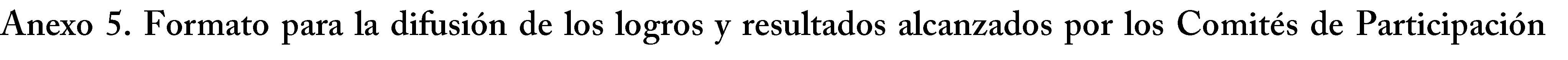 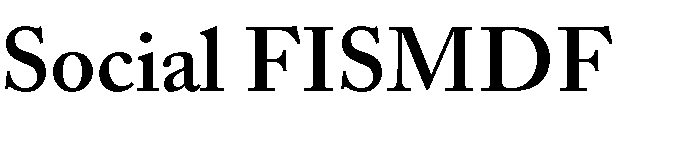 Responsable del llenado: Presidente del Comité de Participación Social FISMDFDATOS GENERALESNo. de registro del Comité Comunitario:El Comité Comunitario lo integran:HombresEsta do: Municipio: Localidad:Nombre del programa  federal:día                                       mes                                             añoTipo de apoyo que proporciona el programa:                                                             1       Obra                           2       Servicio                                3      ApoyoDescripción de apoyo. (escriba en qué consiste la obra, servicio o apoyo, según corresponda)Periodo de ejecución                                    Del                                                                                                                                                  aldía                                      mes                                                año                                                                                           día                                  mes                                              añoREPORTE  DE MECANISMOS1. ¿Recibió toda la información necesaria  para realizar las actividades referentes a Participación Social ?1           Si                                                                                                  2    No                           Pasa a la pregunta  1.31.1 ¿Qué información recibió?1.2 A través de qué medio recibió está información1.3 ¿Le solicitó información al representante federal o ejecutor?1       Si                   1.2 ¿Qué le entregó?2       No                 1.3 ¿Por qué?2. ¿Participó en capacitaciones?3. ¿Participó en seminarios impartidos por la SEDESOL?1       Si                   3.1 ¿En cuántos participó?2       No                 3.2 ¿Por qué?Pasa a la pregunta  44. ¿Cuáles fueron los resultados que obtuvo de participar en capacitaciones y seminarios sobre Participación Social?5. ¿Detectó  que las capacitaciones o seminarios se u ti l i z aron  para otros fines distintos  a su objetivo?1       Si                                              2       No                           Pasa a la pregunta  65.1 ¿Para qué fin se utilizó?PolíticosLucroOtro. Especifique6. ¿El programa  operó con igualdad entre hombres  y mujeres?1       Si                   6.1 ¿Por qué?2       No                 6.2 ¿Por qué?7. ¿Recibió usted, quejas o denuncias  de parte de los participantes?1       Si                                                                   2       No                                      Pase a la pregunta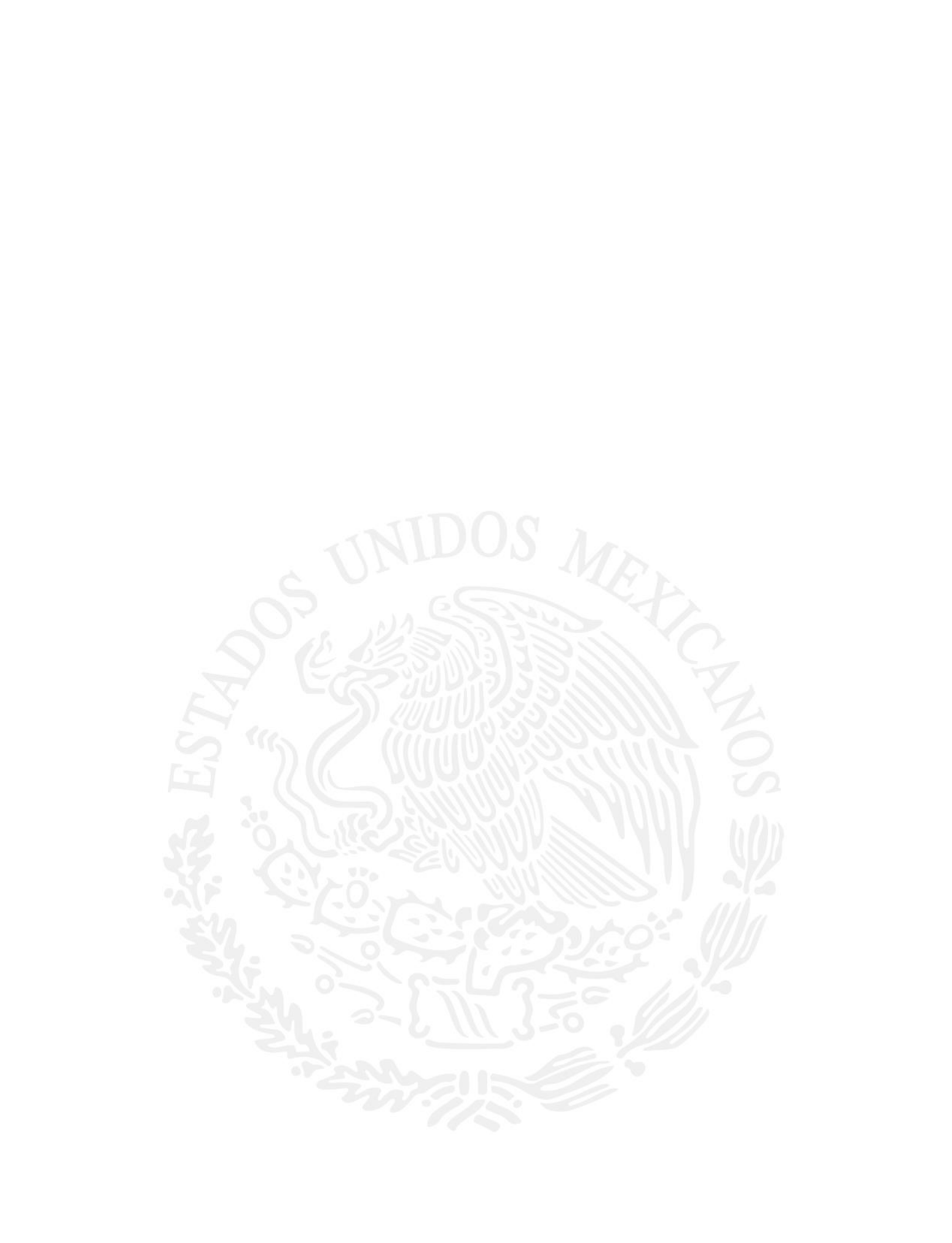 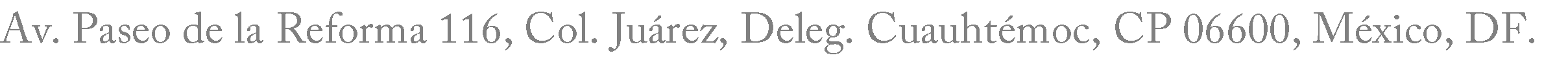 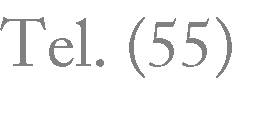 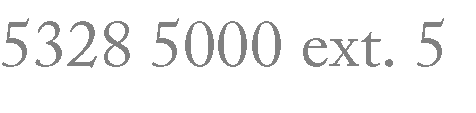 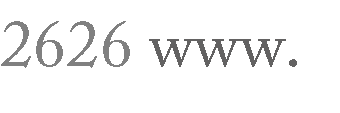 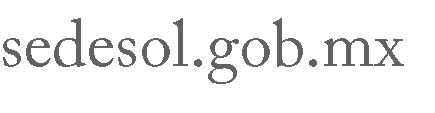 7.1 ¿Cuántas  recibió?7.2 ¿A qué se refirieron?Aplicación  del recursoEjecución  del programa  Irregularidades en el servicio ofrecido Otro. Especifique8. ¿Entregó las quejas o denuncias  a la autoridad  correspondiente?1       Si                                   2       No        8.1 ¿Por qué no las presentó?Pase a la pregunta  108.2 ¿En dónde las presentó?9. Escriba el nombre del empleado  y la dependencia donde  trabaja, que le recibió las quejas o denuncias10. Mencione a menos 3 logros que considere derivaron de su participación  en el Comité de Participación Social FISMDF11. Mencione al menos 3 resultados que obtuvo su comunidad de haber participado en el Comité de Participación Social FISMDF12. ¿Informó  a su comunidad sobre los resultados de haber participado en el Comité de Participación Social FISMDF?1       Si                                                         2       No12.1 ¿Cuántas  veces se reunió con los beneficiarios p ar a informarles de los l o g r o s y resultados que se obtuvieron?Nota: Espacio para expresar observaciones o comentarios adic ionales :Nombre, puesto y firma del Representante Federal que recibe esta cédula                                                                    Nombre y firma del Representante del Comité de Participación Social FISMDF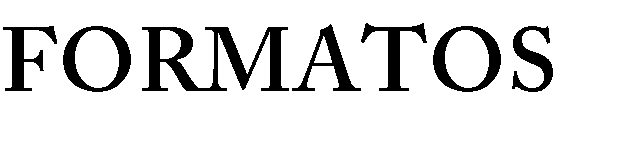 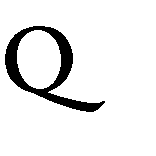 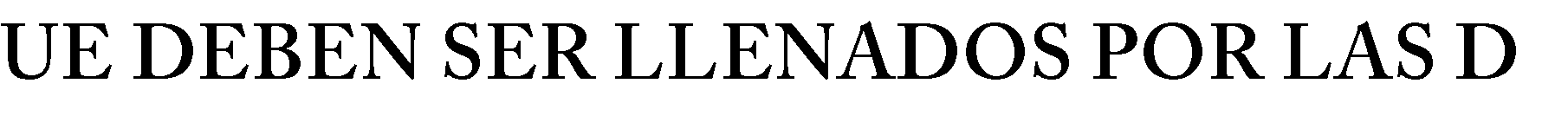 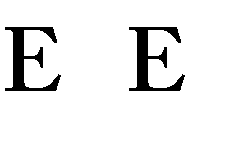 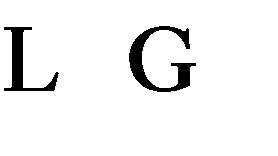 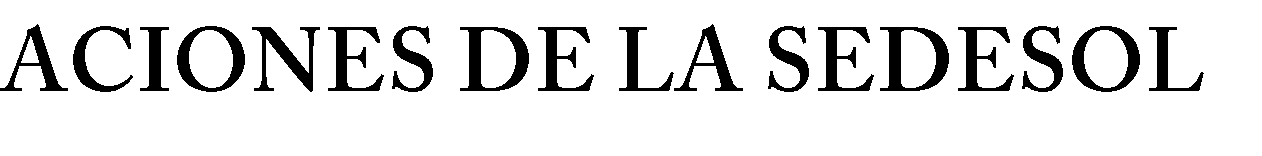 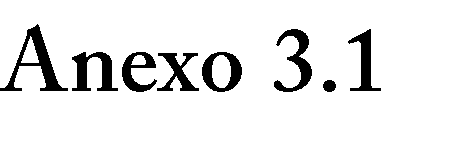 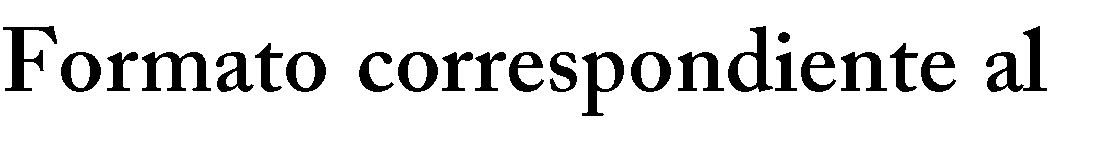 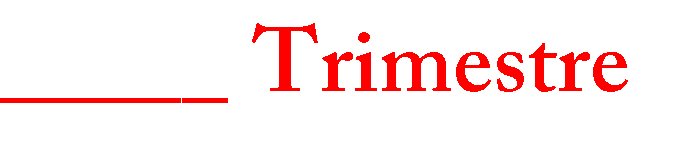 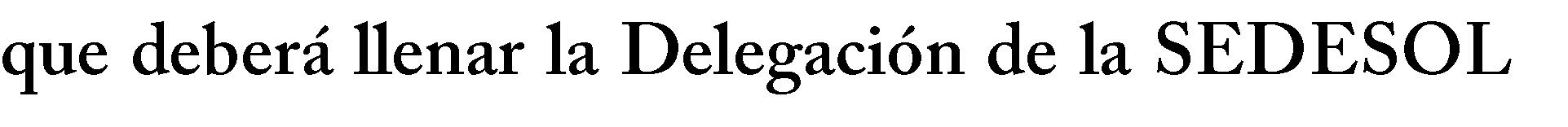 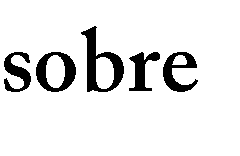 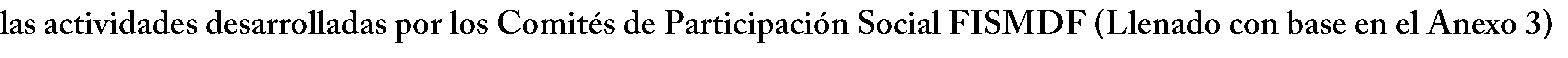 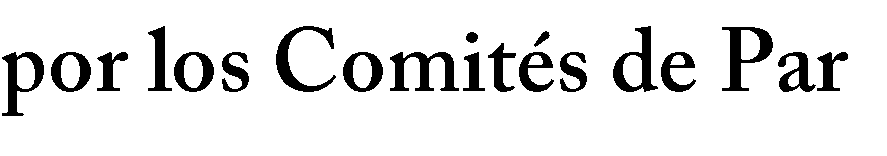 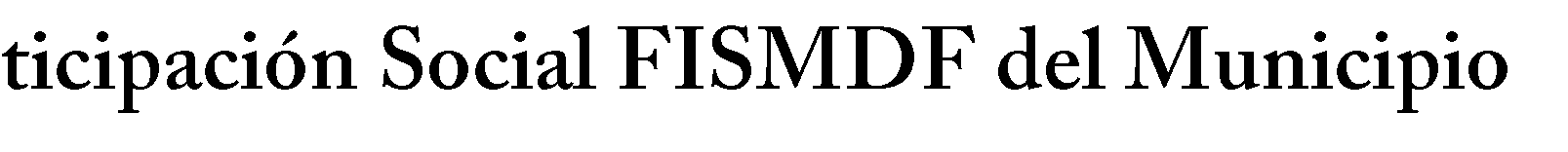 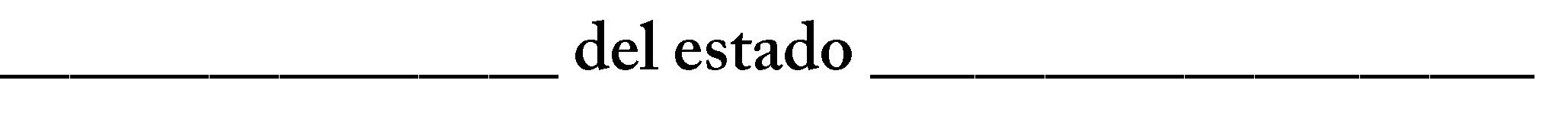 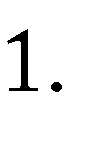 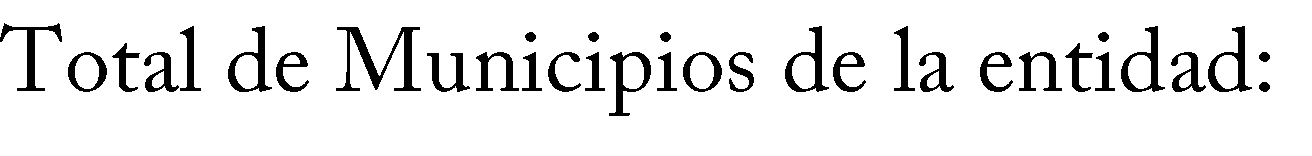 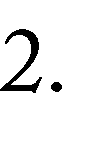 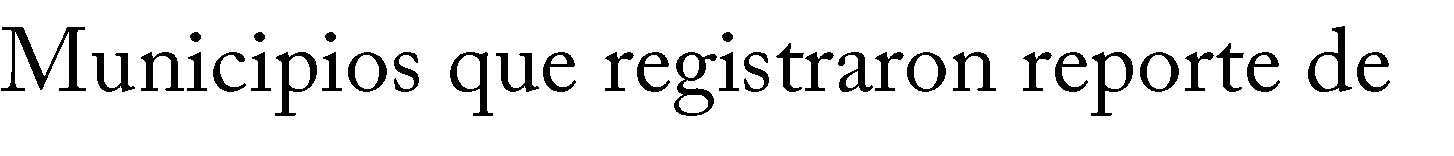 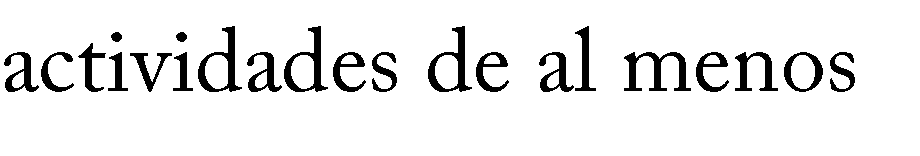 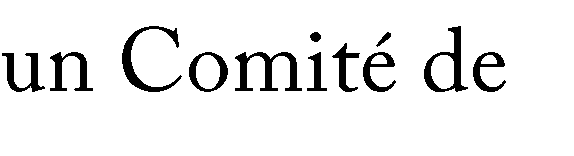 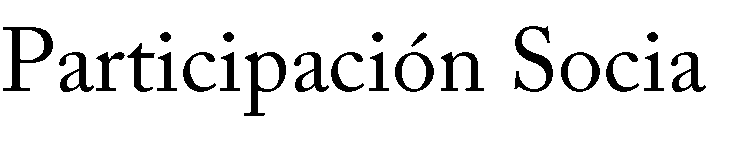 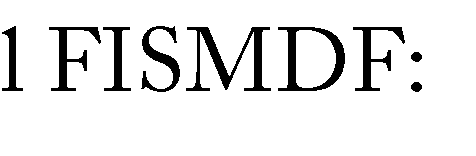 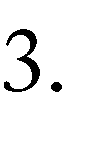 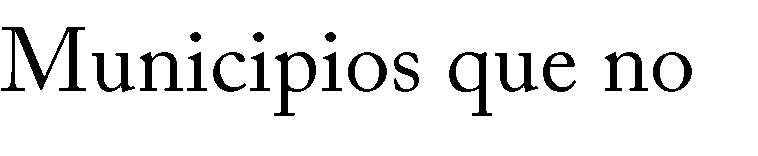 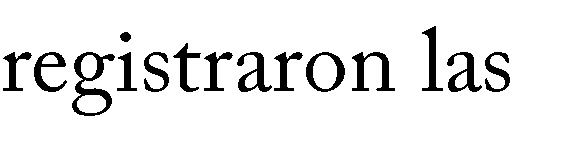 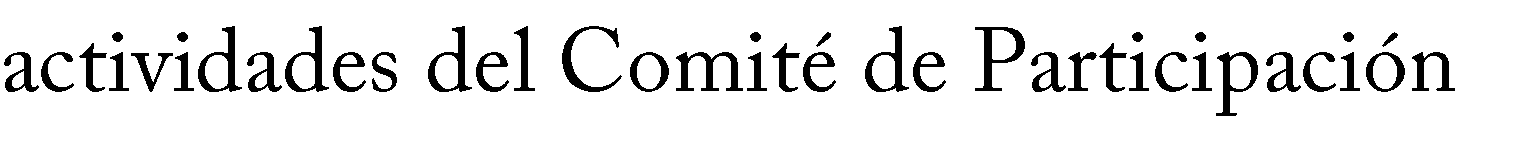 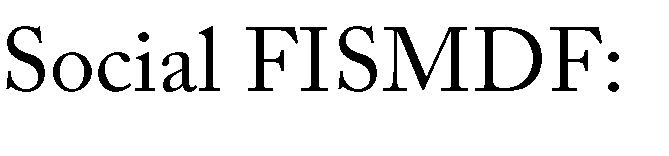 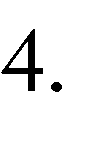 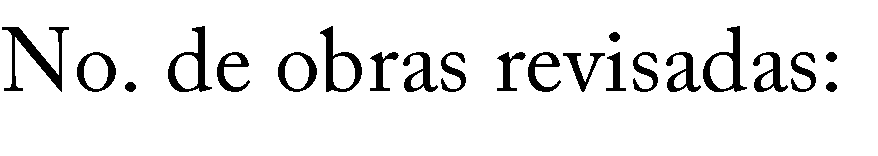 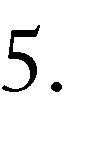 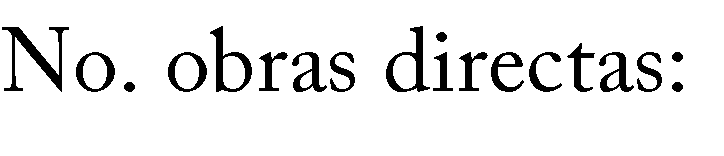 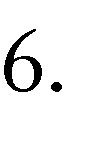 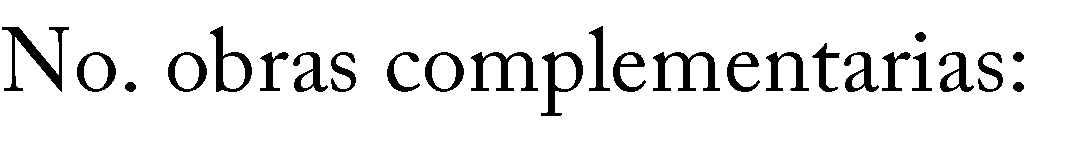 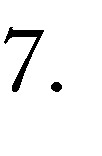 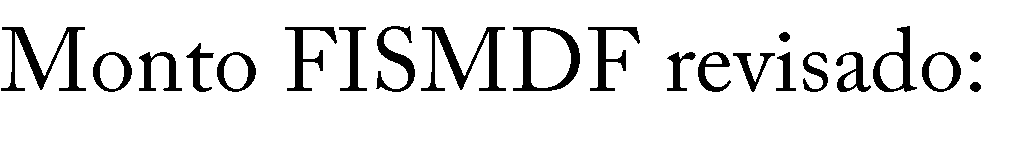 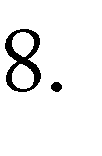 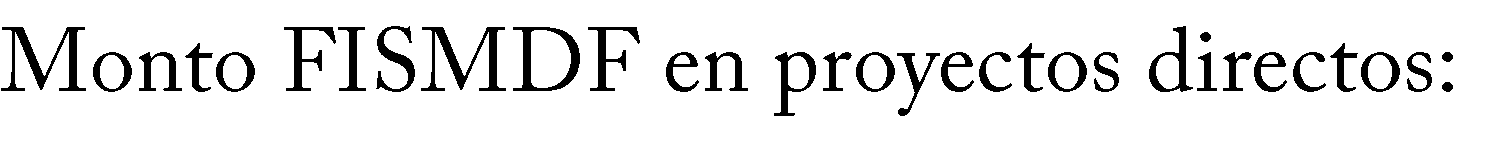 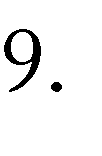 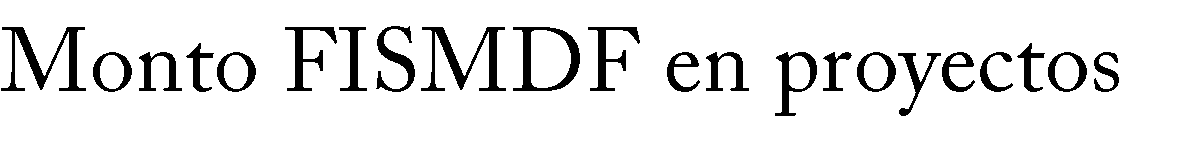 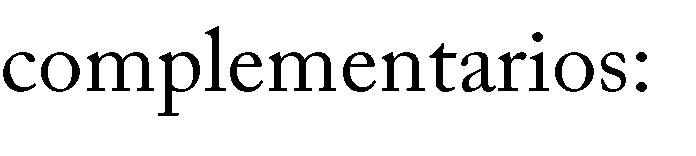 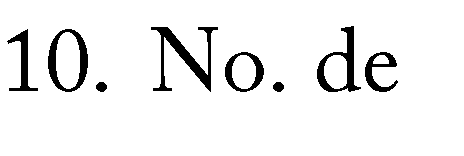 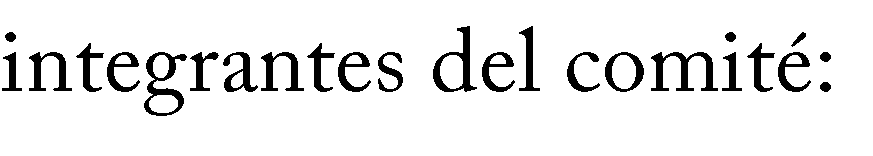 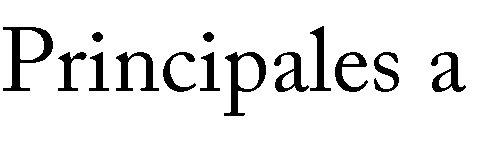 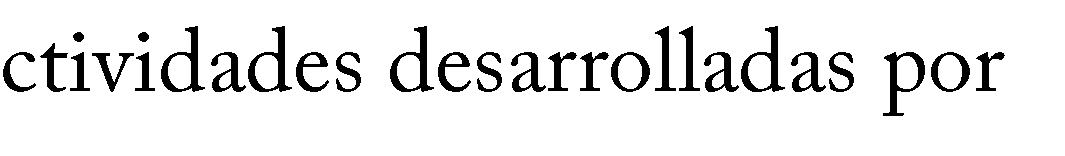 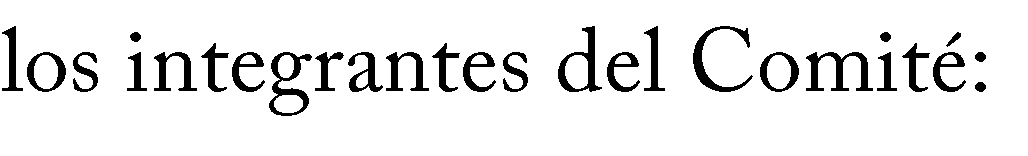 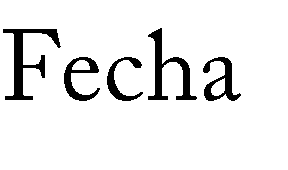 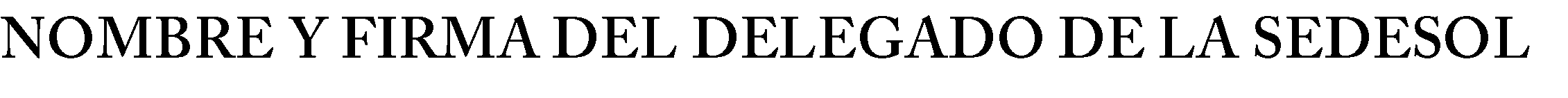 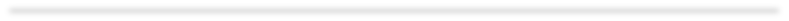 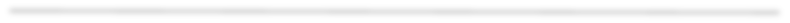 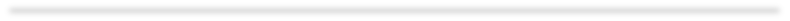 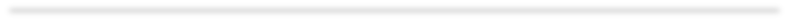 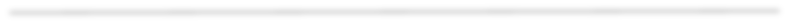 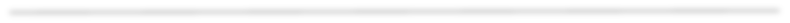 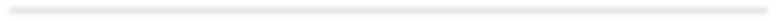 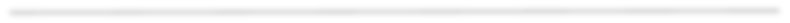 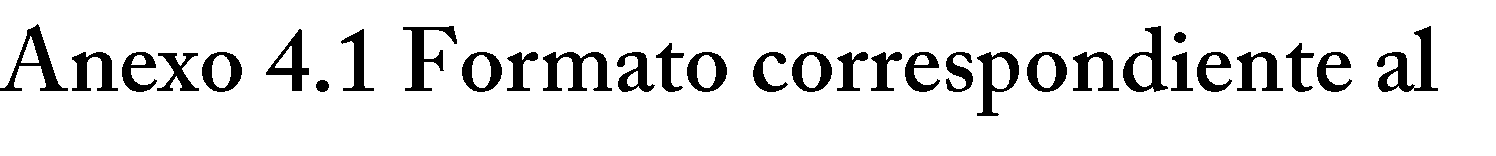 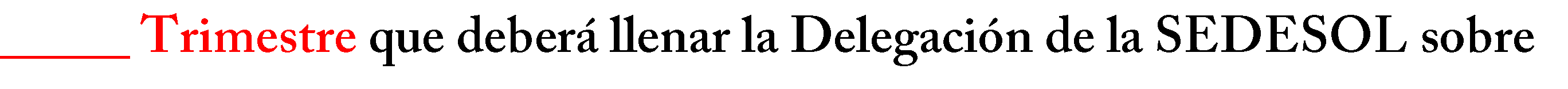 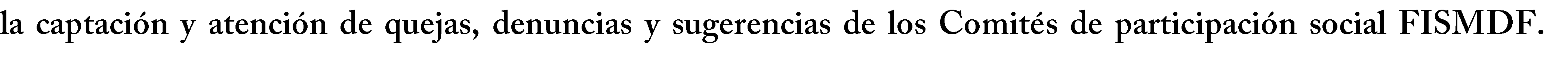 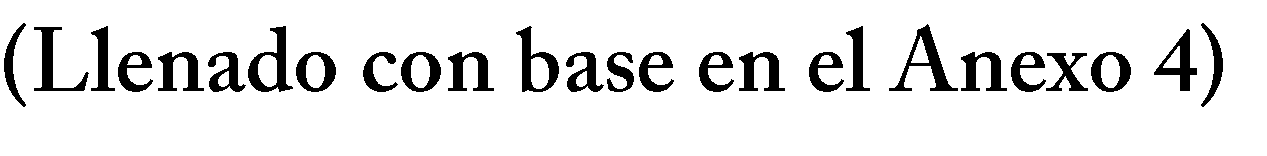 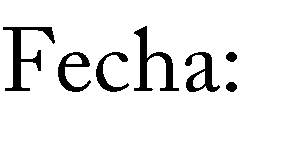 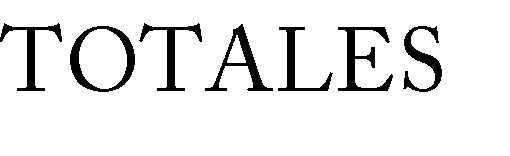 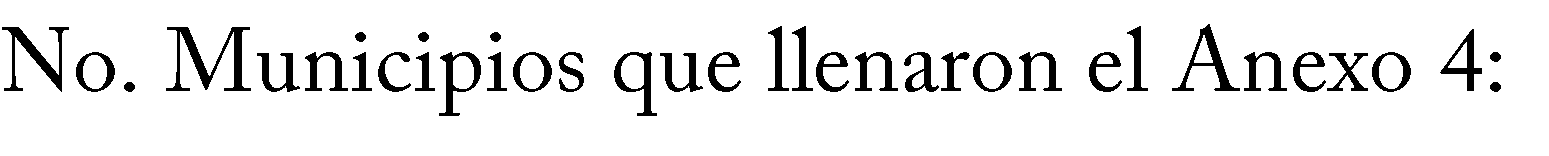 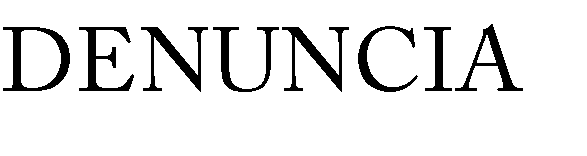 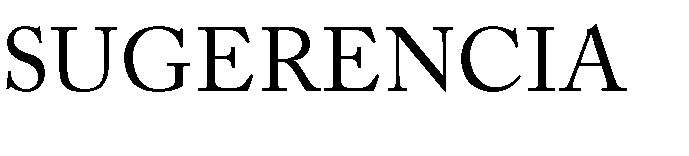 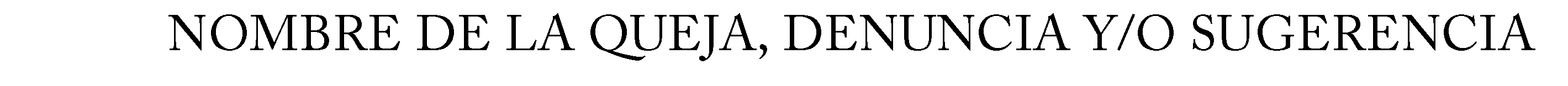 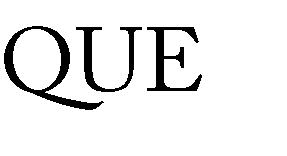 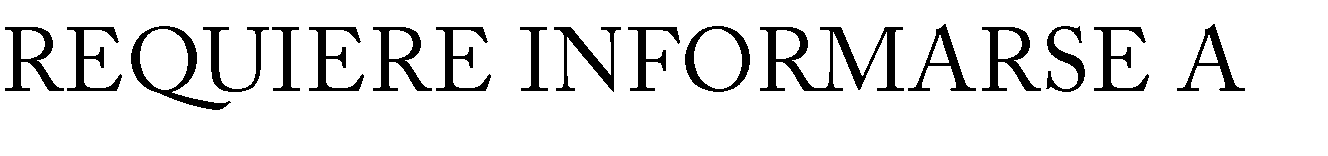 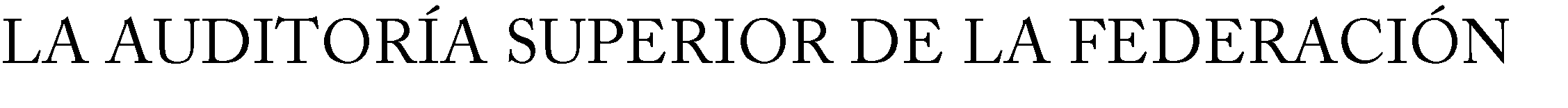 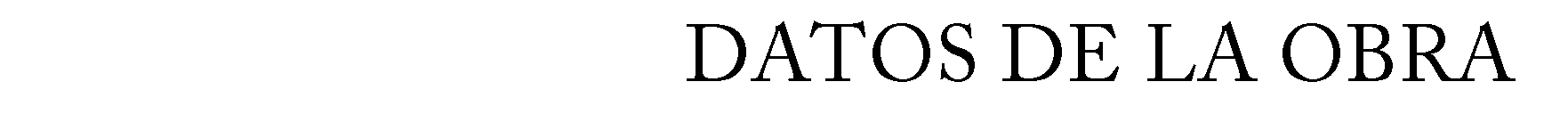 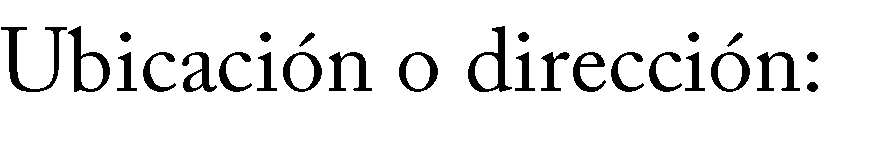 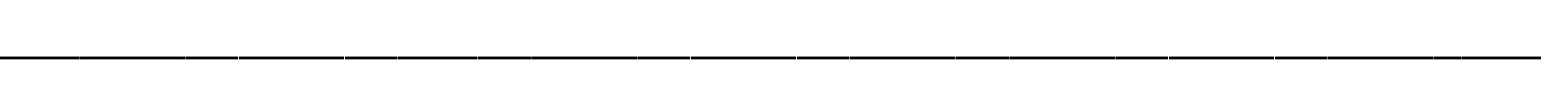 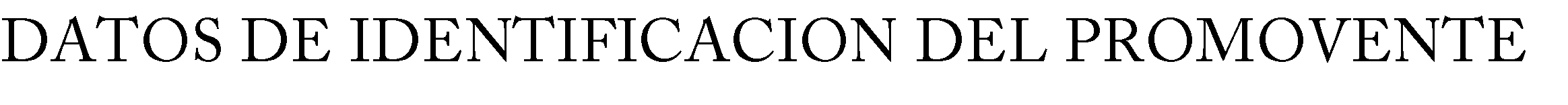 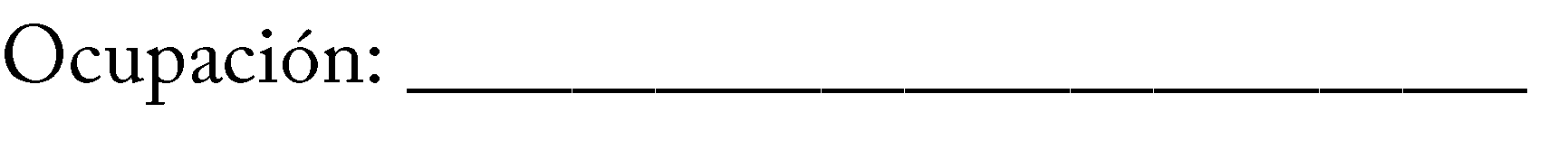 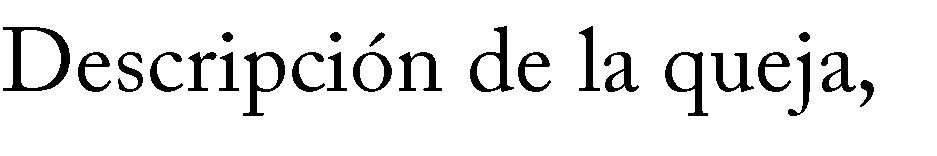 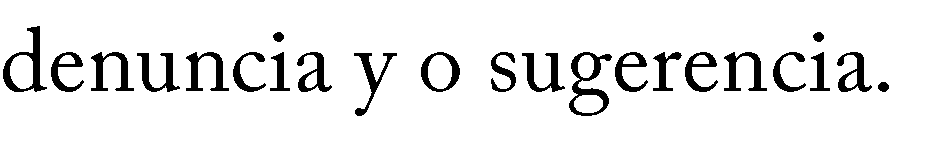 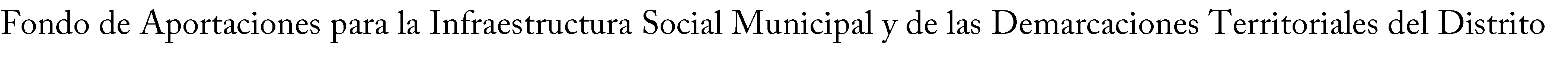 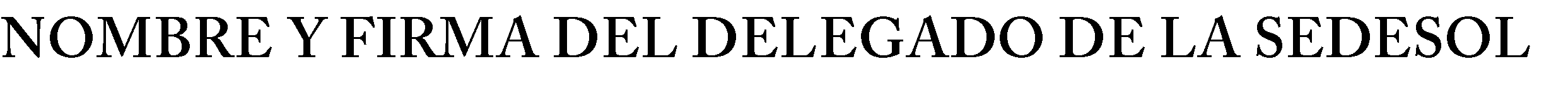 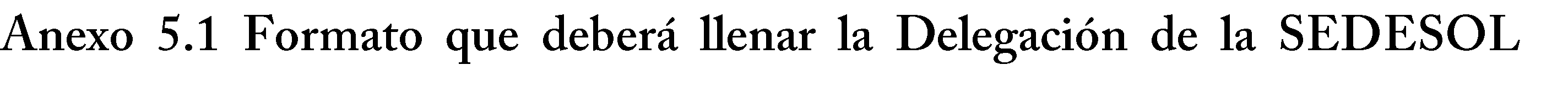 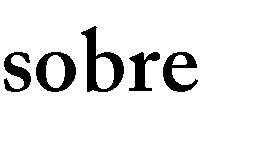 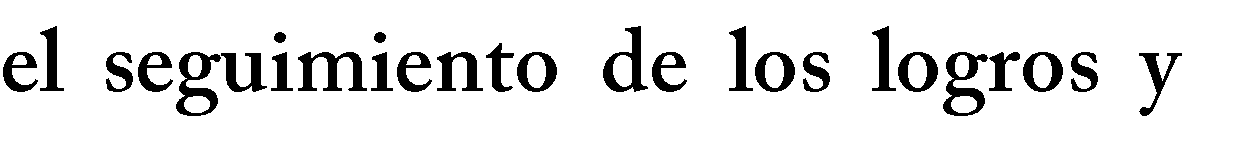 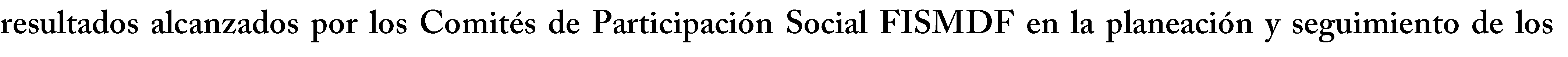 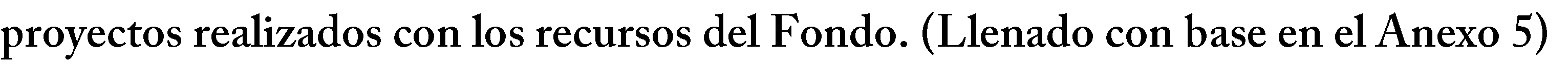 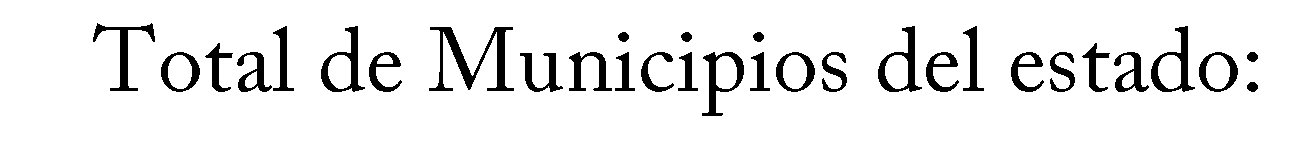 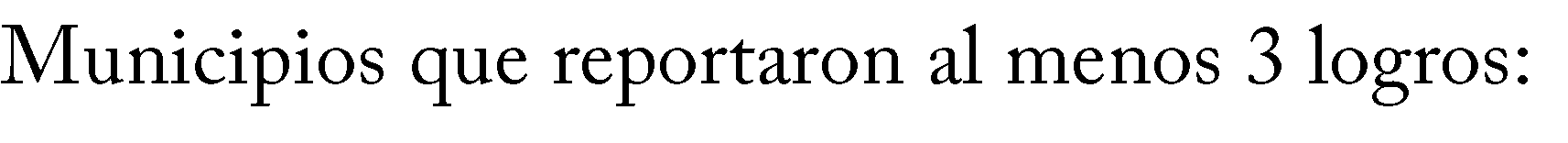 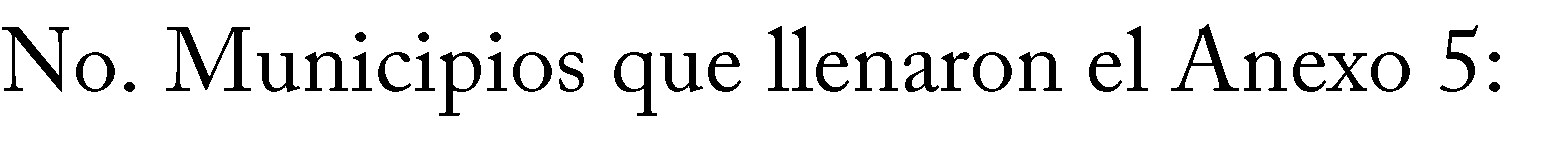 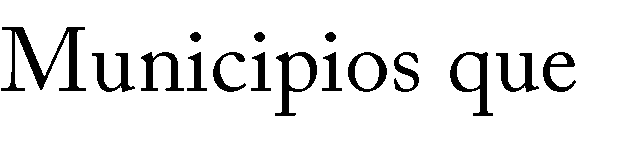 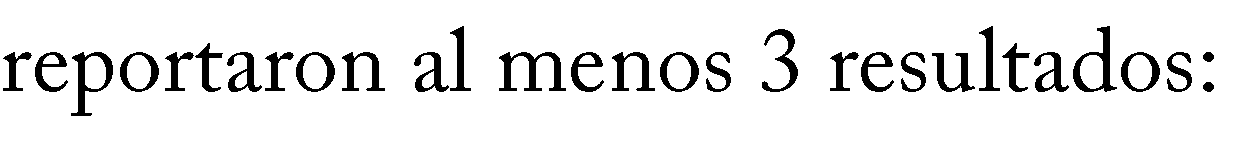 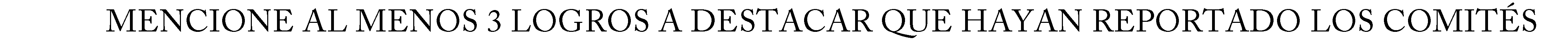 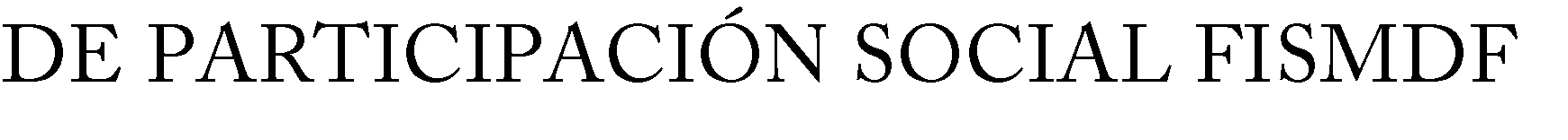 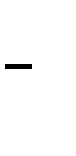 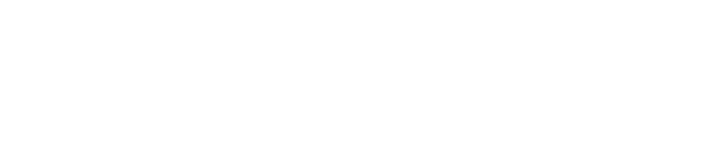 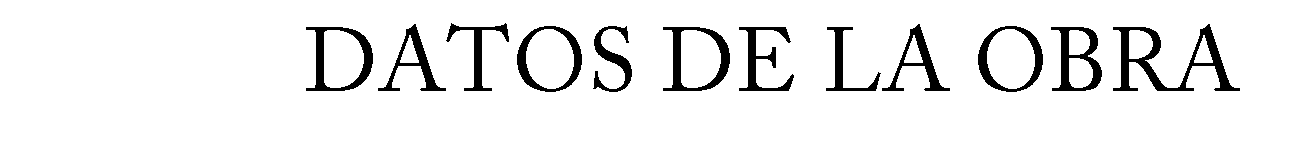 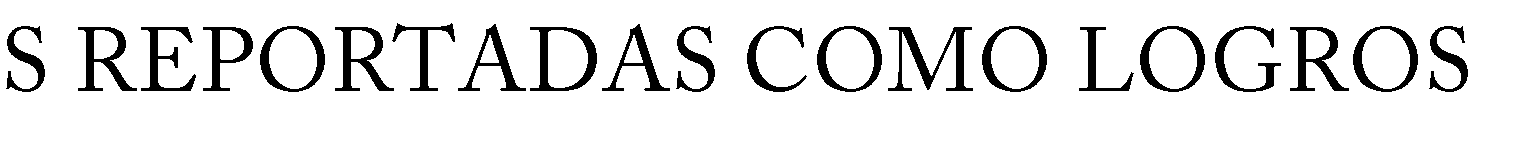 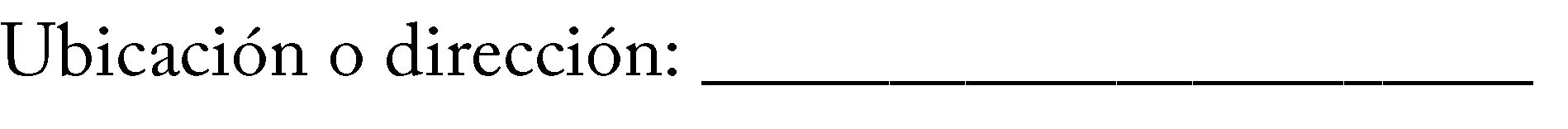 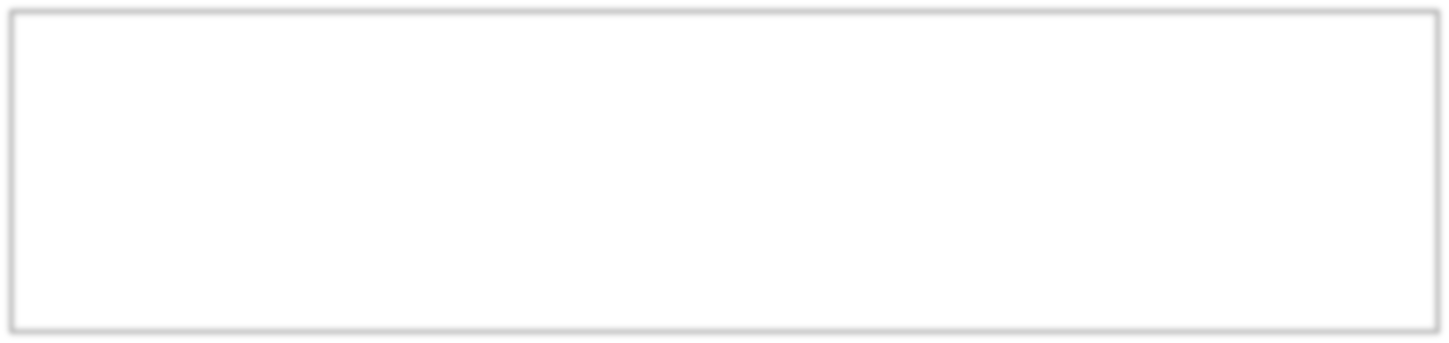 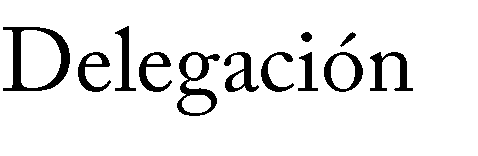 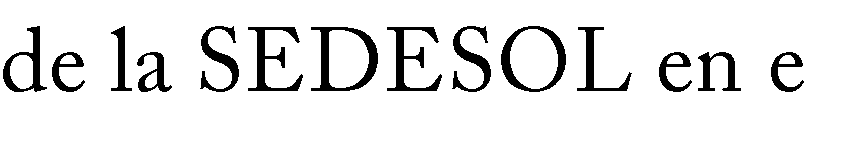 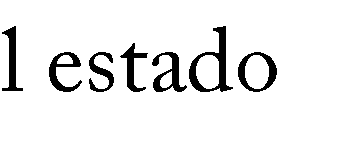 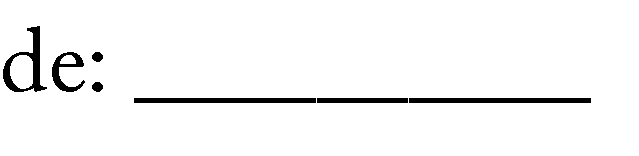 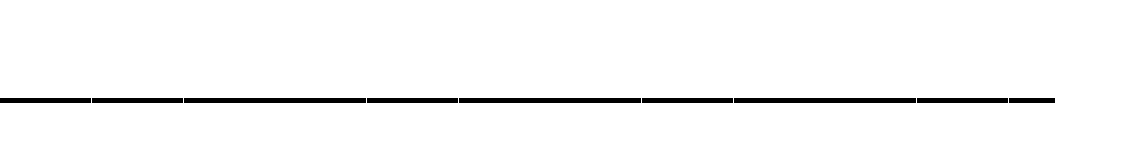 NOMBRELISTADO DEOBRAS QUE SE PRESENTAN AL COMITÉCARGODIRECCIÓN YNo. TELEFÓNICOFIRMANo. de obras revisadas:No. obras directas:No. obras complementarias: Monto FISMDF revisado: Monto FISMDF enproyectos directos: Monto FISMDF enproyectos complementarios: No. de integrantes delcomité:Actividades desarrolladas por los integrantes del Comité:No. de obras revisadas:No. obras directas:No. obras complementarias: Monto FISMDF revisado: Monto FISMDF enproyectos directos: Monto FISMDF enproyectos complementarios: No. de integrantes delcomité:Actividades desarrolladas por los integrantes del Comité:No. de obras revisadas:No. obras directas:No. obras complementarias: Monto FISMDF revisado: Monto FISMDF enproyectos directos: Monto FISMDF enproyectos complementarios: No. de integrantes delcomité:Actividades desarrolladas por los integrantes del Comité:No. de obras revisadas:No. obras directas:No. obras complementarias: Monto FISMDF revisado: Monto FISMDF enproyectos directos: Monto FISMDF enproyectos complementarios: No. de integrantes delcomité:Actividades desarrolladas por los integrantes del Comité:No. de obras revisadas:No. obras directas:No. obras complementarias: Monto FISMDF revisado: Monto FISMDF enproyectos directos: Monto FISMDF enproyectos complementarios: No. de integrantes delcomité:Actividades desarrolladas por los integrantes del Comité:No. de obras revisadas:No. obras directas:No. obras complementarias: Monto FISMDF revisado: Monto FISMDF enproyectos directos: Monto FISMDF enproyectos complementarios: No. de integrantes delcomité:Actividades desarrolladas por los integrantes del Comité:No. de obras revisadas:No. obras directas:No. obras complementarias: Monto FISMDF revisado: Monto FISMDF enproyectos directos: Monto FISMDF enproyectos complementarios: No. de integrantes delcomité:Actividades desarrolladas por los integrantes del Comité:NOMBRE Y FIRMA                                         NOMBRE Y FIRMA_ Presidente Municipal                                       Director de obrasNOMBRE Y FIRMA                                         NOMBRE Y FIRMA_ Presidente Municipal                                       Director de obras1Dependencia  federal2Dependencia  municipal5Órgano Interno de ladependencia  estatal2Dependencia  estatal4Órgano Interno de la6Otro. Especifiquedependencia  federal11.11.11.11.11.11.